ЗАТВЕРДЖЕНОГолова Кіровоградськоїобласної державноїадміністрації___________С.КУЗЬМЕНКО“____” червня 2018 рокуЕКОЛОГІЧНИЙ ПАСПОРТКІРОВОГРАДСЬКОЇ ОБЛАСТІ ЗА 2017 РІК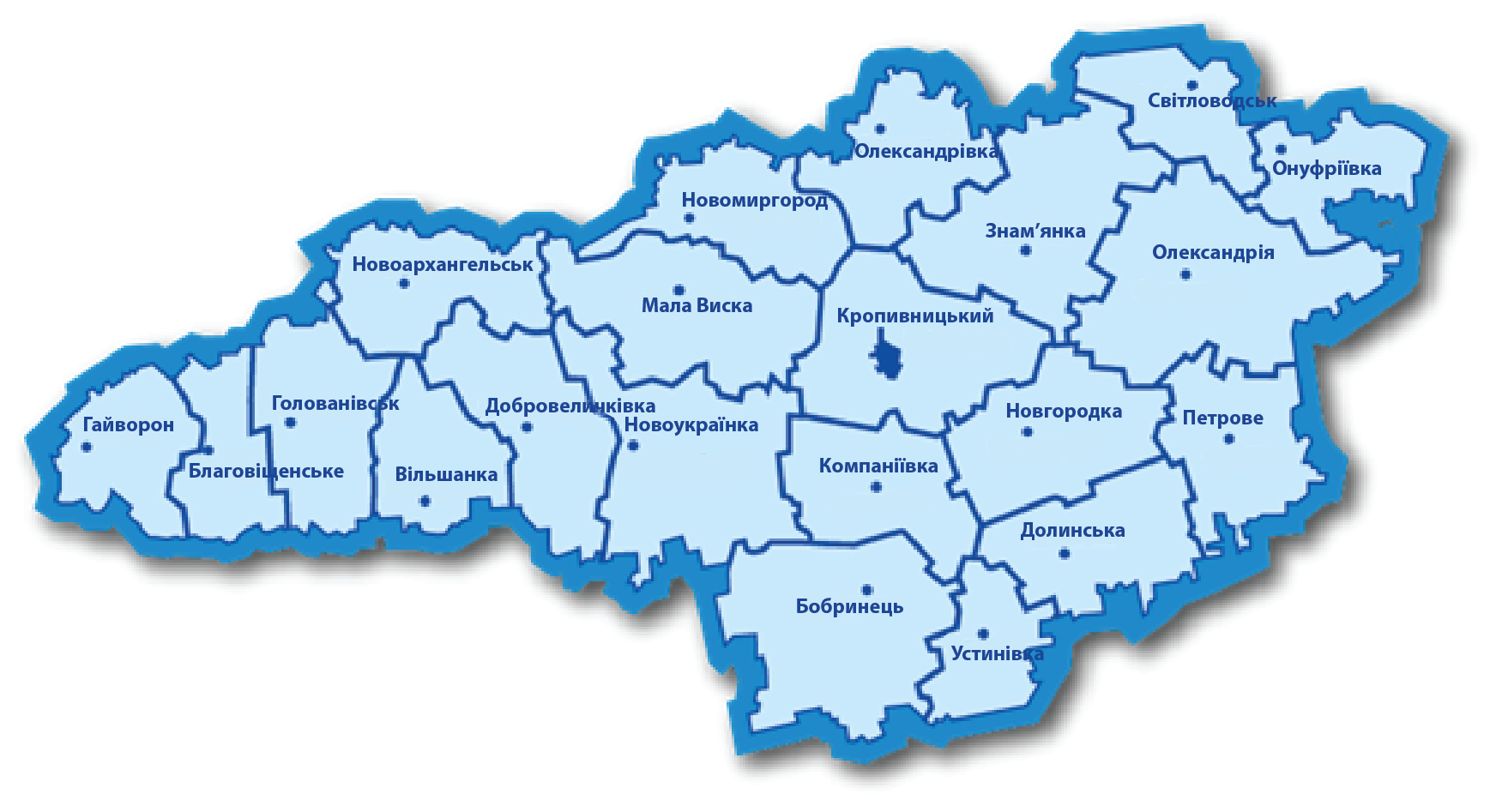 2018 рікЗмістстор.І. Загальна характеристикаІІ. Чисельність населенняТаблиця 1ІІІ. Фізико-географічна характеристикаВ центрі України, між Дніпром та Південним Бугом, в південній частині Придніпровської височини розташована Кіровоградська область. Її територія  становить 24,6 тис. км2, що складає 4,1% від площі усієї території України. Область має помірно-континентальний клімат. Середньорічна температура повітря 7-8 0С. Літо спекотне. Середня температура липня + 21 °C. Зима малоснігова, м’яка з частими відлигами. Середньомісячна температура найхолоднішого періоду зими (січень-лютий) по області мінус 5-8 0С. Опади випадають найчастіше влітку і восени у вигляді дощів. Їх середньорічна кількість становить від 450 до 520 мм.Ґрунтовий покрив на території області характерний для перехідної зони від південного лісостепу до північного лісостепу і представлений більш, ніж 50 відмінами ґрунтів. Ґрунти мають високу родючість. В північній частині області переважають чорноземи, потужні малогумусні й середньогумусні із вмістом гумусу відповідно 5% та трохи більше  5,5 %. Для південно-західних районів найбільш поширеними ґрунтами є чорноземи звичайні, середньо - та 
малогумусні, а в південній частині - чорноземи звичайні неглибокі малогумусні та малопотужні. За механічним складом ґрунти північних районів – важко- суглинкові, південних - легкосуглинкові, а в Придніпров’ї – легко- та середньосуглинкові.Область має порівняно великі запаси деяких мінеральних ресурсів.                 З паливних ресурсів тут є поклади бурого вугілля в м. Олександрія. Вагоме енергетичне значення мають значні (світового масштабу) поклади уранових руд. Мінерально-сировинний потенціал області має понад 340 родовищ корисних копалин, із яких 107  розробляються. Це буре вугілля, рудна сировина (залізо, нікель), сировина для атомної енергетики (уран), нерудні корисні копалини.Водні ресурси Кіровоградщини представлені річками, водосховищами, ставками та підземними водами. В області нараховується 438 великих і малих річок протяжністю 5,6 тис.км, серед яких найбільші — Інгулець, Синюха, Велика Вись, Інгул, Ятрань. За кількістю водосховищ та ставків (2845) область займає третє місце серед областей України.Сучасний рослинний покрив Кіровоградської області значною мірою трансформований, розміщення рослинності є нерівномірним. Природна рослинність вкриває 15-16% площі території та представлена лісовим, степовим, лучним, болотним і водним типами рослинності.Тваринний світ Кіровоградщини, незважаючи на значну господарську освоєність території області, залишається відносно багатим. На території Кіровоградщини виявлено 368 видів, в тому числі: ссавців - 65, птахів - 279, плазунів - 13, амфібій - 11. Крім того, водойми області населяє 61 вид риб, з яких найбільш численними є представники ряду карпоподібних (35 видів). Цьому сприяє географічне положення даної території, яку з південного заходу на північний схід перетинає природна межа між лісостепом і степом.4. Перелік екологічно небезпечних об’єктівТаблиця 2ДП "Східний гірничо-збагачувальний комбінат"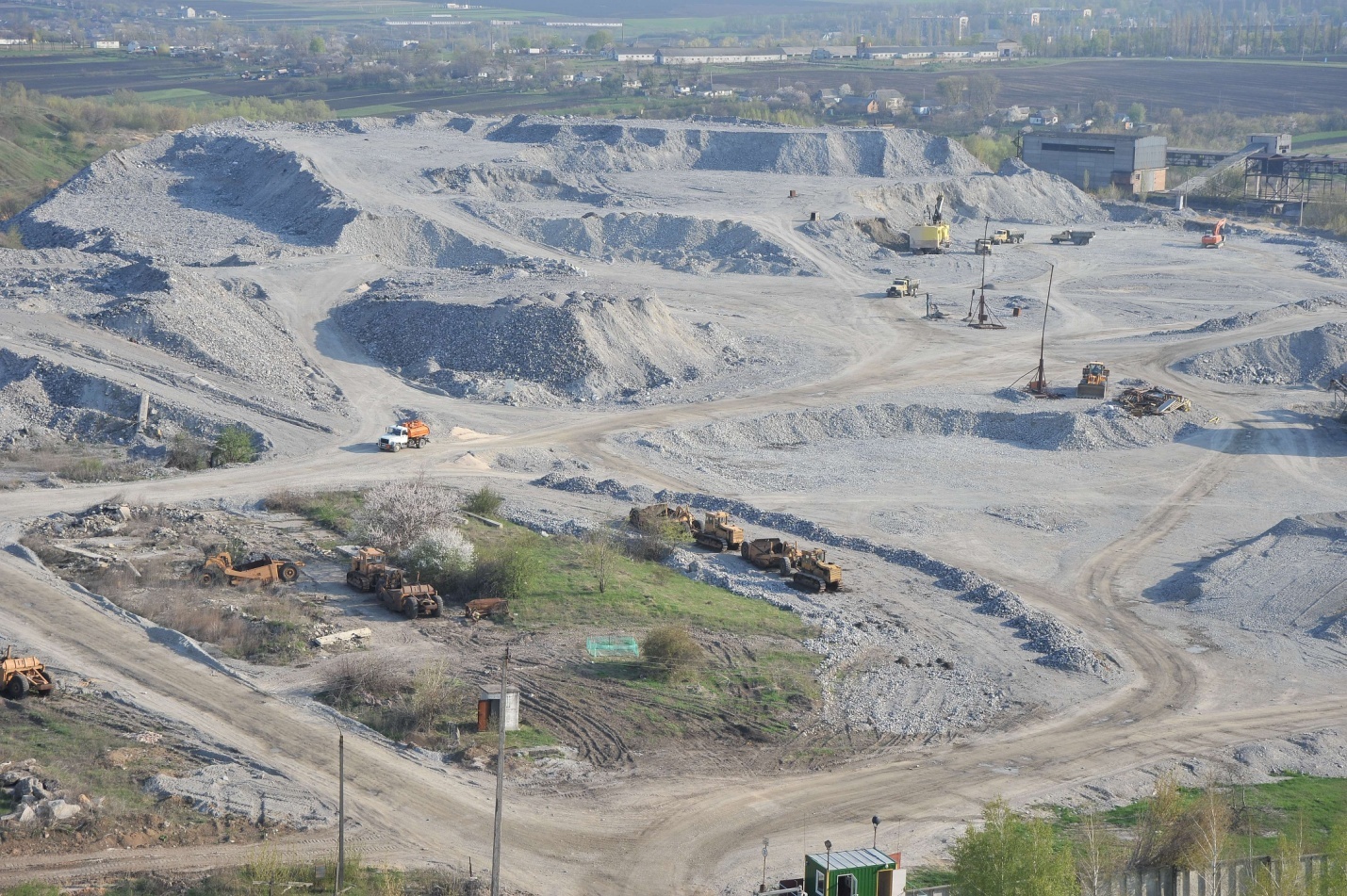 ТОВ "Побужський феронікелевий комбінат"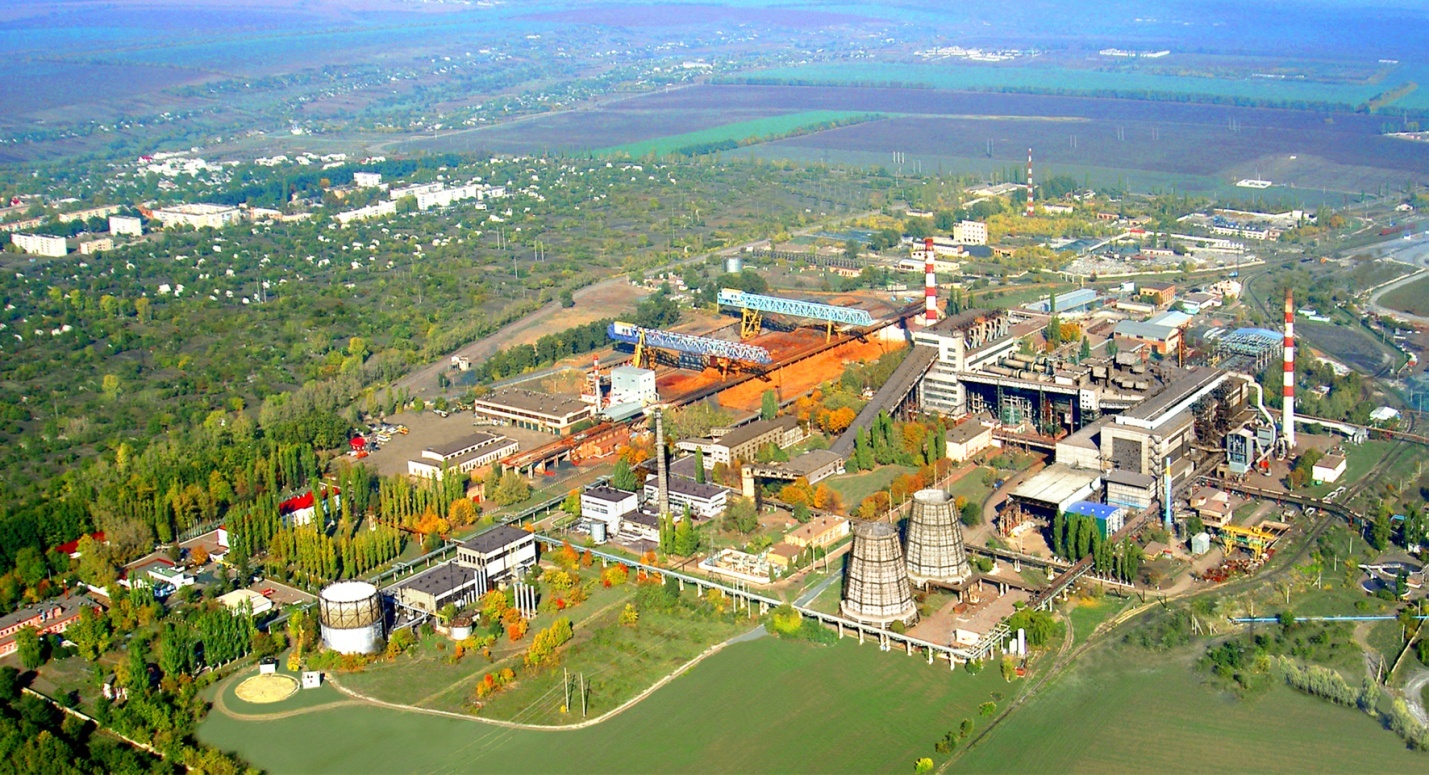 V. Атмосферне повітряАтмосферне повітря є одним з основних життєво важливих елементів навколишнього природного середовища. Як природний об’єкт воно являє собою природну суміш газів, що знаходиться за межами житлових, виробничих та інших приміщень.	Метою охорони атмосферного повітря є забезпечення збереження сприятливого стану атмосферного повітря, його відтворення та поліпшення для підтримки екологічної безпеки життєдіяльності людини, а також запобігання шкідливому впливу на навколишнє природне середовище.	Основними забруднювачами атмосферного повітря є стаціонарні джерела, до яких належать промислові підприємства, теплові електростанції та котельні. Від цих джерел у повітряний простір області щорічно надходить велика частина забруднюючих речовин, які зумовлюють стійке забруднення атмосферного повітря.За галузями промисловості найбільшими забруднювачами атмосферного повітря в області стали підприємства переробної промисловості - 48% загального обсягу викидів, підприємства транспорту - 24,1% та добувна промисловість і розроблення кар'єрів - 13,7%.Зокрема, в 2017 році обсяг викидів по регіону в порівнянні з попереднім роком за даними Головного управління статистики у Кіровоградській області дещо збільшився.Для забезпечення стабільності екологічної ситуації та зменшення викидів забруднюючих речовин в атмосферному повітрі по області вживається низка відповідних заходів, зокрема контролюється питання недопущення здійснення викидів забруднюючих речовин в повітря без відповідних дозволів, реалізується ряд природоохоронних програм, проводиться постійний моніторинг екологічного стану регіону, проводиться реконструкція та налагоджувальні роботи обладнання на підприємствах.Динаміка обсягів викидів забруднюючих речовин в атмосферне повітря за 2017 рік та два попередніхТаблиця 3Загальна кількість суб’єктів господарювання, які здійснюють викиди забруднюючих речовин в атмосферне повітря, од.Діаграма 1Викиди забруднюючих речовин та парникових газів від стаціонарних джерел, тис. тоннДіаграма 2Викиди забруднюючих речовин в атмосферне повітря від стаціонарних джерел у розрахунку на км2, тоннДіаграма 3Викиди забруднюючих речовин в атмосферне повітрявід стаціонарних джерел у розрахунку на одну особу, кгДіаграма 4Вміст забруднюючих речовин в атмосферному повітрі містТаблиця 4*- важкі метали, визначаються у ЦГООсновні забруднювачі атмосферного повітря за 2017 рікТаблиця 5*Графи 8, 9 заповнюються тільки щодо виконаних заходів.Викиди забруднюючих  речовин в атмосферне повітря за видами економічної           діяльностіТаблиця 6VІ. Водні ресурси       Водний фонд області представлений 438 річками загальною довжиною 5558 км. На території області протікає дві великі річки. Є ще 1 074 річки і струмочки загальною довжиною 2 595 км. Область малозабезпечена місцевими водними ресурсами. Її гідрогеологічні умови малосприятливі для формування запасів підземних вод, оскільки область розташована в зоні Українського кристалічного масиву. Це є причиною того, що близько 30% пробурених сверловин безводні, інші мають низькі дебіти, що дає можливість забезпечувати в основному лише потреби сільськогосподарського виробництва.	Річки Кіровоградщини зарегульовані 2794 ставками загальною площею водного дзеркала 17,8 тис. га та об’ємом близько 205 млн.м3, 84 водосхо-вищами площею 9,5 тис. га та об'ємом 264,2 млн.м3.	Водні ресурси складаються зі сформованого поверхневого стоку річок на території області та транзитного стоку річок, які надходять із територій суміжних областей та запасів підземних вод.В середній по водності рік місцевий стік формується в обсязі 
1,11 км3/рік, разом з транзитним – 48,61 км3/рік. В багатоводний рік (10% забезпеченості) - відповідно 2,1 км3/рік та 94,3 км3/рік. В маловодний рік (95% забезпеченості) - відповідно 0,24 км3/рік та 30,74 км3/рік.	За даними звітності 2-ТП (водгосп) водокористувачами області в 
2017 році було забрано 199,2 млн. м3 води, що на 1,6 млн.м3, або 0,8 % менше, ніж у попередньому році. Із загального обсягу із поверхневих водних джерел забрано – 181,76 млн. м3та із підземних – 17,44 млн.м3.	Протягом 2017 року використано всього свіжої води 54,48 млн.м3, в тому числі на виробничі потреби – 33,68 млн.м3, на питні та санітарно-гігієнічні потреби – 19,01 млн.м3 води, зрошення – 1,668 млн.м3 та інші потреби - 
0,117 млн.м3. Для перерозподілу стоку використано 129,8 млн.м3.	Фактичний скид зворотних вод в поверхневі водні об’єкти склав 
43,65 млн.м3, з них забруднених – 1,328 млн.м3, нормативно-чистих без
очистки – 20,49 млн.м3, нормативно очищених – 14,25 млн.м3, що пройшли очистку на біологічних та механічних очисних спорудах. Скидання вод недостатньо очищених та без очистки, у порівнянні з попереднім 2016 роком зменшилось на 0,1 млн.м3 та складає 3,04 % від загального скиду зворотних вод.Дозвільна діяльність у сфері водокористуванняТаблиця 7* Підстави для анулювання дозволу на спеціальне водокористування:згідно з поданою водокористувачем заявою (клопотанням) – анульовано 9 дозволів наступним водокористувачам, а саме: Кропивницька установа виконання покарань управління Державної пенітенціарної служби України в Кіровоградській області (№ 14), ТОВ “Кіровоградпостач”, ПП “Ареал”, ПОП “Іванівське”, Скалівська сільська рада, Таужненська сільська рада, Надлацька сільська рада, ПАТ “Ельворті”, ТОВ “Зерновик”, СТОВ “Михайлівське”.Водні об’єкти регіонуТаблиця 8Динаміка водокористуванняТаблиця 9Обсяг оборотної, повторної і послідовно використаної водиТаблиця 10Скидання зворотних вод та забруднюючих речовин  водокористувачами –забруднювачами поверхневих водних об’єктівТаблиця 11Обсяги забору, використання води з природних об’єктівта скидання зворотних вод, млн. м³Діаграма 5Скидання забруднюючих речовин із зворотними водами у поверхневі водні об’єктиТаблиця 12Обсяги забруднюючих речовин, які скинуто зі зворотними водамиу поверхневі водні об’єкти, тис. тоннДіаграма 6Cередньорічні концентрації речовин у контрольних створах водних об’єктів Кіровоградської області 
за 2017 рік(мг/л)Таблиця 13Інструментально-лабораторний контроль якості поверхневих водТаблиця 14Основні водоносні горизонтиТаблиця 16VІІ. ЗЕМЕЛЬНІ РЕСУРСИКіровоградська область розташована в центральній частині України на межі переходу лісостепу у степ. Тому її родючий покрив досить строкатий і характеризується високою родючістю, оскільки представлений переважно чорноземами, на частку яких припадає 95% орних земель. За ступенем родючості ґрунтів Кропивницькийська область посідає четверту позицію в Україні, а за 100 –бальною шкалою якості ці ґрунти оцінені в 67 балів.Територія області становить 2459,1 тис. га або 4,07% території України. За площею та біопродуктивним потенціалом земельного фонду Кіровоградська область є однією з провідних областей України, проте розораність її території, тобто відношення площі орних земель до загальної площі, складає 71,7%, що на 17,3% перевищує рівень розораності по Україні. Високий рівень розораності території області, у свою чергу, обумовлений екстенсивним використанням земель сільськогосподарського виробництва.Структура земельного фонду регіонуТаблиця 17Порушені, відпрацьовані та рекультивовані земліТаблиця 18Консервація деградованих і малопродуктивних земель за звітний рікТаблиця 19Водоохоронні зони та прибережні захисні смуги водних об’єктів регіонуТаблиця 20 Поширеність процесів деградації земельТаблиця 21Виробництво органічної продукції та сировини Таблиця 22Зрошувані земліТаблиця 23Характеристика ґрунтів за вмістом  гумусу, азоту, фосфору та калію за результатами агрохімічної паспортизації для земель сільськогосподарського призначення (раз на 5 років)Характеристика ґрунтів за вмістом гумусуТаблиця 24Характеристика ґрунтів за вмістом азоту, що легко гідролізуєтьсяТаблиця 24.1Характеристика ґрунтів за вмістом азоту за нітрифікаційною здатністюТаблиця 24.2Характеристика ґрунтів за вмістом рухомих сполук фосфоруТаблиця 24.3Характеристика ґрунтів за вмістом рухомих сполук каліюТаблиця 24.4Поширеність небезпечних екзогенних геологічних процесів (за останні 5 років)Таблиця 25VІІІ. Лісові ресурси Лісовий фонд регіону в розрізі земель цільового призначення та категорій земель (станом на 01.01.2018 року)Таблиця 26 Нелісові землі, землі лісогосподарського призначення (станом на 01.01.2018 року)Таблиця 27Проведення рубок головного користування за 2017 рікТаблиця 28Лісовідновлення за 2017 рік(у розрізі лісокористувачів, власників лісів)Таблиця 29Лісорозведення (створення нових лісових насаджень) за 2017 рік (у розрізі лісогосподарських підприємств)Таблиця 30Проведення лісогосподарських заходів, пов’язаних ізвирубуванням деревини, за 2017 рікТаблиця 31Загиблі лісові культури, насадження та незімкнуті лісові культури природного відновлення за 2017 рікТаблиця 32Заготівля лісових ресурсів побічного користування та другорядних  лісових матеріалів за лісокористувачами в розрізі місцевих радТаблиця 33ІХ. Рослинний світСвоєрідність рослинного покриву та різноманітність рослинних угруповань на території Кіровоградської області обумовлені її географічним положенням. З південного заходу на північний схід територію області перетинає умовна межа між лісостеповою та степовою зонами. Природна рослинність вкриває 15-16% площі території області та представлена лісовим, степовим, лучним, болотним і водним типами рослинності. В північній та північно-західній частини області степові ділянки перемежалися лісовими, переважно широколистяними, і формували типовий український лісостеп. Природна степова рослинність багата, різноманітна, зберігається на схилах річкових долин та балок, на узліссях. Досить добре збереглася лучна та болотна рослинність в заплавах річок. В лісостеповій частині області в заплавах менше відчувається вплив засолення, менше гранітних відслонень зі своєрідним рослинним світом.В степах області переважають багаторічні трав’янисті рослини, насамперед, злаки. Степи переважно лучні (в травостої їх найбільшу роль відіграють келерія гребінчаста, пирій середній, тонконіг вузьколистий), а на найбільш сухих та освітлених місцях формуються угруповання ковили.Сучасна степова рослинність перебуває у дигресивному стані та характеризується локальним поширенням на схилах балок і річкових долин. Плакорні степи практично не збереглись. Даний тип рослинності представлений лучними, справжніми, чагарниковими і кам'янистими степами.Види рослин та грибів, що охороняютьсяТаблиця 34 Динаміка охорони, невиснажливого використання та відтворення дикорослих рослин та грибівТаблиця 35Перелік видів рослин та грибів, що підлягають особливій охороні на території області (станом на 01.01.2018 року)Таблиця 36Інформація про інвазійні (чужорідні) види рослин Таблиця 37Перелік природоохоронних заходів і наукових досліджень щодо стану рослинного світуТаблиця 37.1Спеціальне використання природних рослинних ресурсів Таблиця 37.2Сон лучний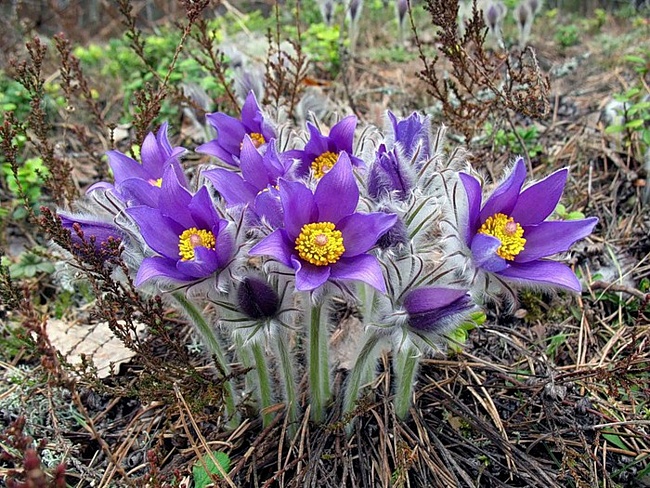 Гемікриптофіт. Багаторічна трав’яна рослина 10–40 см заввишки з товстим, кореневищем і прямостоячим, одноквітковим, густо-м’яковолосистим, напіврозетковим стеблом. Листки тричі пірчасторозсічені, опушені, прикореневі довгочерешкові, з’являються до цвітіння або під час цвітіння; верхні листки (3) зростаються основами в дзвоникоподібну обгортку (покривало) з лінійними, м’яко-волосистими частками. Квітка поникла, вузька дзвоникоподібна, 2–4 см в діаметрі, з 6 яйцеподібних або широко-яйцеподібних, темно-фіолетових, зовні пухнастих листочків оцвітини. Цвіте у квітні–травні; плодоносить у червні. Плодики волосисті. Розмножується насінням. Зростає на кислих та лужних піщаних, силікатних ґрунтах, крейдяних та вапнякових відслоненнях, нерідко з виходами гранітів у соснових лісах, на узліссях, лучно-степових трав’яних схилах.	Причинами зміни чисельності є терасування схилів при лісорозведенні, розорювання лучних степів, випасання, зривання квітів на букети, випалювання трави, витоптування.Ковила пірчаста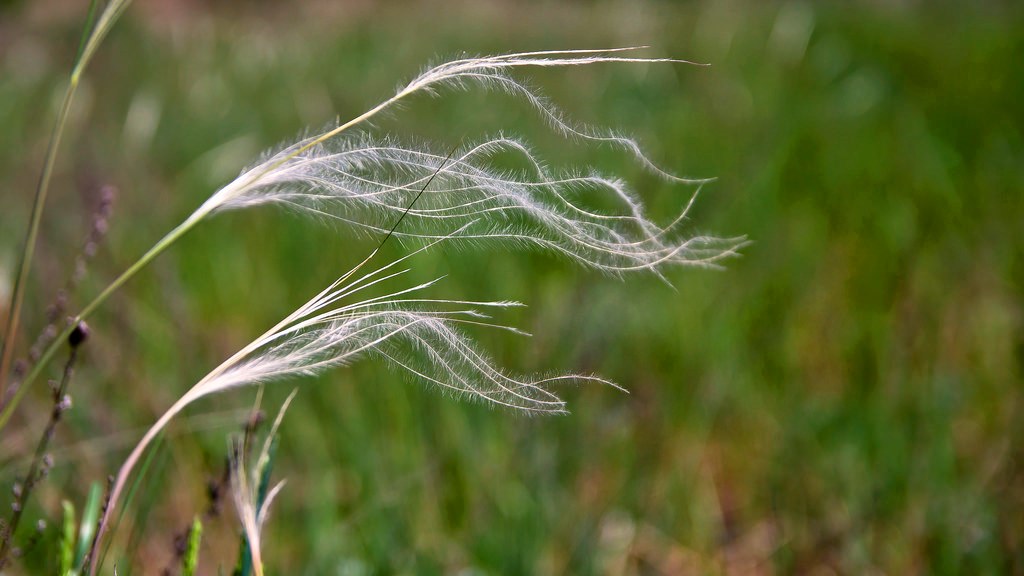 Гемікриптофіт. Багаторічна трав'яна рослина. Стебла 40–70 см заввишки. Листки в сухому стані згорнуті, 0,8–1 мм в діаметрі, у розгорнутому вигляді 0,9–2,3 мм шириною, голі. Молоді листки мають на кінчику китичку волосків, яка легко відпадає. Язички у листків генеративних пагонів 2–3 мм завдовжки, а у вегетативних — 1–2 мм. Волоть 10–20 см завдовжки, вузька, стиснута. Нижня квіткова луска 19 (21) см завдовжки, дві крайові полоски волосків не доходять до основи остюка. Остюк 25–43 см завдовжки, двічі колінчастозігнутий, білопірчастий. Цвіте у травні–червні. Плодоносить у червні. Розмножується насінням. Популяції невеликі за розміром, але численні, домінує на значних площах схилів, степових цілинних решток. У більшості випадків — дрібні локалітети на перегинах еродованих та кам’янистих схилів з окремими куртинами.	Причинами зміни чисельності є розорювання степів та нераціональне природокористування — надмірний випас, забудова, забруднення степів, часті пали та ін.Тюльпан дібровний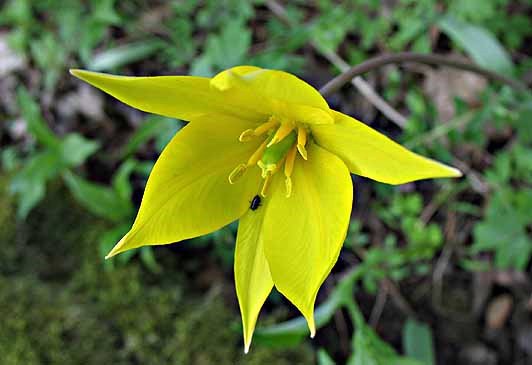 Геофіт. Ефемероїд. Багаторічна трав’яна рослина 25–40 см заввишки. Цибулини з світло-бурими зовнішніми оболонками, з пучками щетинок навколо денця. Листки лінійні, з тупуватою верхівкою, направлені косо вгору, 8–23 см завдовжки, 0,3–2,2 см завширшки. Квітки поодинокі, 25–35 мм завдовжки, яскраво-жовті, рідко рожевуваті або білі. Зовнішні листочки оцвітини за шириною у 1,5–2 рази вужчі за широкояйцеподібні внутрішні. Плід видовжена коробочка до 25 мм завдовжки. Цвіте у квітні–травні, плодоносить у червні. Розмножується насінням та вегетативно (цибулинами). Популяції локальні з дифузною або груповою просторовою структурою, чисельні, або представлені невеликими групами особин. Віковий спектр лівосторонній, повночленний, популяції інвазійні.Поширений у лісостеповій і степовій зонах, зростає у заплавних дібровах, байрачних лісах, чагарниках.	Причинами зміни чисельності є порушення природних екотопів внаслідок господарського освоєння територій, зведення лісів, випасання худоби, витоптування у місцях рекреації, збирання на букети.Шафран сітчастий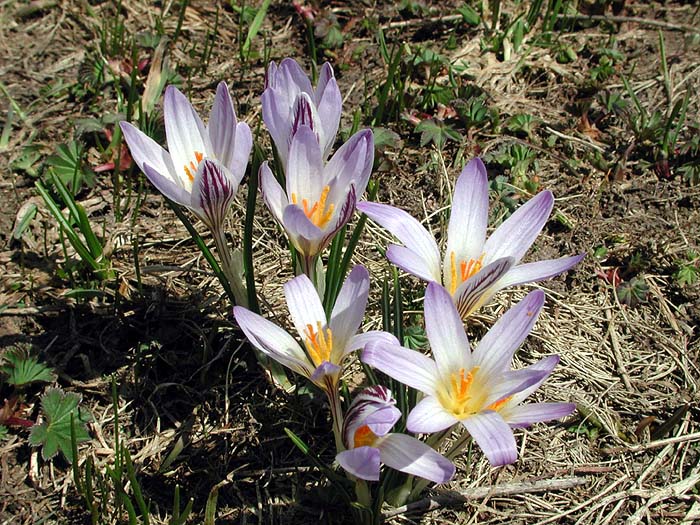 Геофіт. Весняний ефемероїд. Багаторічна трав’яна рослина 8–30 см заввишки. Бульбоцибулина з грубосітчасто-волокнистими, нерідко розірваними оболонками. Листки (3–4) вузькі, шилоподібні, з’являються одночасно з квітками і після цвітіння дуже видовжуються. Покривало 2–3-листе. Квітки білі або блідо-фіалкові з ніжно-бузковими смужками, приймочка жовтогаряча. Цвіте у березні–квітні. Плодоносить у травні–червні. Розмножується бульбоцибулинами та насінням. Популяції локальні, стрічкового типу, численні, повночленні. Зростає на  степових схилах балок і річкових долин, серед чагарників, на узліссях та в дібровах. Є характерним елементом степових угруповань. Повночленні популяції формуються переважно в лучно-степових угрупованнях. На степових пасовищах трапляються поодинокі особини. Причинами зміни чисельності є розорювання земель, надмірне випасання, рекреаційне навантаження, зривання на букети, весняне випалювання степів, вирубування лісів.Х. Тваринний світНезважаючи на значне господарське освоєння території, тваринний світ області залишається відносно багатим. Фауна області представлена досить великою кількістю видів ссавців (65 видів): косуля, лось, дикий кабан, заєць-русак, лисиця, вовк, горностай, куниця, ондатра, видра, єнотоподібний собака, їжак, бобер річковий, кріт, кажани, тощо. Багато гризунів. Найбільший представник ссавців в області - лось, найменші – бурозубка і білозубка. В області значне різноманіття птахів. У видовому відношенні найбільшою групою птахів є горобині, до якої належатьгоробці, шпаки, синиці, ластівки, щиглики, снігурі, а також ґави, сороки. Досить різноманітною групою птахів є також качині, які належать до мешканців водно-болотного комплексу. Найбільш численні представники групи – крижень, чирок-тріскунок, широконіска. Налічується багато чапель: сіра та руда, квак, бугай і бугайчик.Також достатньо різноманітною групою є сови: сова сіра, вухата та болотяна, сич хатній, пугач, сипуха (два останні занесені до Червоної книги України).Серед земноводних найбільш численні жаби озерна та ставкова, а також кумка червоночеревна. На заліснених територіях переважає жаба трав’яна, трапляються жаба гостроморда і квакша звичайна, рідкісна – ропуха сіра, місцями звичайні часничниця і ропуха зелена. Серед плазунів є ящірка прудка, місцями – ящірка зелена. До групи нечисленних видів відносяться вуж звичайний, ящірка живородяча, черепаха болотяна. Зустрічаються види рідкісні та дуже рідкісні: до перших відносяться вуж водяний, мідянка, полоз жовточеревний та гадюка степова , а до других – полоз лісовий.Рідкісні тварини та птахи: борсук, свиня дика, заєць сірий, їжак звичайний, козуля європейська, зяблик, славка чорноголова, дрізд чорний, соловейко східний, синиця велика, жулан, малинівка, вівсянка звичайна, сіра чапля та інші.Види тваринного світу, що охороняютьсяТаблиця 38   Перелік видів тварин, що охороняються, в регіоні (станом на 01.01.2018 року)Таблиця 39Перелік видів тварин, що охороняються, і які з'явились чи зникли в регіоні за останні три рокиТаблиця 40Інформація про чужорідні види тварин (види-вселенці)Таблиця 41Динаміка чисельності основних видів мисливських тварин (особин)Таблиця 42Добування основних видів мисливських тварин (особин)Таблиця 43Динаміка вилову риби												Таблиця 44Кількість виявлених фактів браконьєрстваТаблиця 45Перелік наукових досліджень щодо стану дикої фауни і заходів, вжитих щодо охорони тваринного світу, у тому числі на виконання вимог міжнародних договорів України у галузі дикої фауни та рішень її керівних органівТаблиця 46Вечірниця мала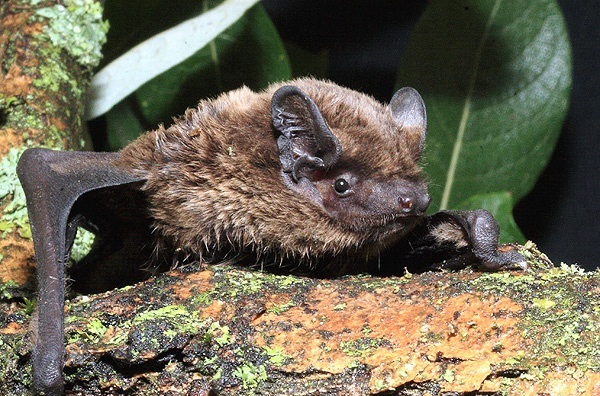 Клас — Ссавці (Mammalia), ряд — рукокрилі (Chiroptera), родина — лиликові (Vespertilionidae). Один з 3-х видів роду та один з 26-ти видів родини у фауні України.Кажан середнього розміру. Довжина тіла — 48–68 мм, хвоста — 35–45 мм, передпліччя — 39–46,4 мм; розмах крил — 260–320 мм; маса тіла — 13–20 г.Є лісовим дендрофільним видом, помешкання якого в Україні призвичаєні до широколистяних лісових і лісопаркових масивів Лісостепу та до річково-долинних лісів степу. Полює на лісових галявинах, узліссях, ділянках лісових культур, а також над водоймами. Основу раціону складають лускокрилі (Lepidoptera), двокрилі (Diptera), рідше жуки, ручайники та сітчастокрилі. Є типовим сезонним мігрантом. Розмножується раз на рік. Виводкові колонії розміщуються у дуплах листяних дерев, іноді у будівлях. У червні–липні народжується 1–2 малят. Забезпечує активну регуляцію чисельності комах-філофагів.Зниження чисельності та збільшення спорадичності поселень відбулось на фоні зменшення площ лісів Лісостепу, омолодження лісостанів та змін їх порідного складу з формуванням дефіциту сприятливих дупел.Джміль глинистий 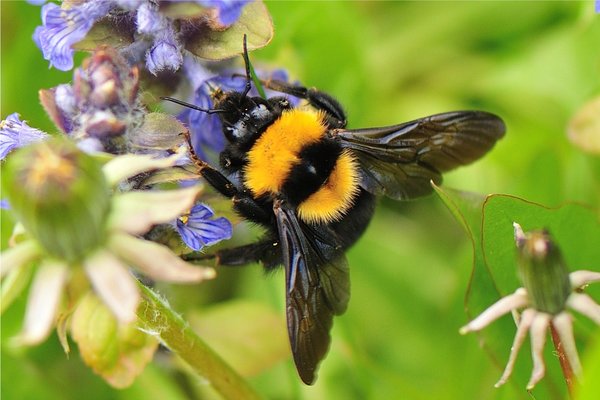 Клас — комахи (Insecta), ряд — перетинчастокрилі (Hymenoptera), 
родина — справжні бджоли (Apidae). Один із 23 видів підроду Megabombus, всесвітньо поширеного роду Bombus (понад 250 видів), один із 40 видів джмелів у фауні України. Тіло чорне, крила темні. Передня та задня частини мезосоми опушені жовтими волосками. Ширина перев'язки із чорних волосків між крилами небагато менша за ширину перев'язки з жовтих волосків на передній частині мезосоми. Метасома вкрита чорними волосками. Довжина тіла самок — 20–23 мм, самців — 14–15 мм. Антофіл, живиться нектаром та пилком рослин, полілект, запилювач багатьох рослин. Самки запліднюються самцями восени, після чого йдуть на зимівлю, а навесні кожна молода матка самостійно будує гніздо на поверхні землі або в норах мишоподібних гризунів. За сезон розвивається одне покоління, що складається з декількох виводків. В одному гнізді вирощується 50–100 робочих особин та приблизно така ж кількість репродуктивних особин — самців та майбутніх маток. Літає з квітня до жовтня.Основними факторами, що призводять до зниження чисельності, є значне скорочення місць, придатних для гніздування та збору корму, знищення гнізд цього виду під час оранки полів, лук або скошування рослин та загибель дорослих особин при обробках полів пестицидами.Огар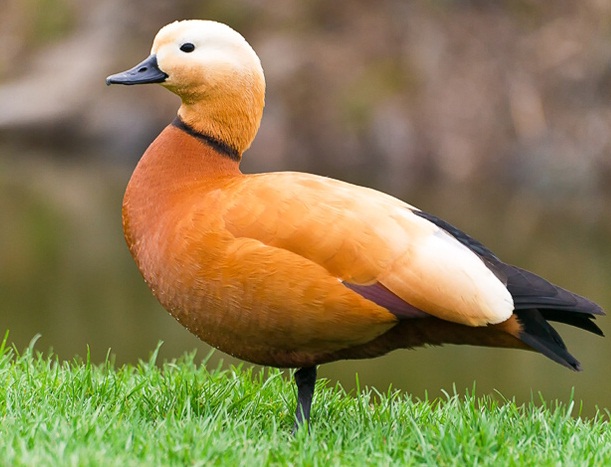 Клас — Птахи (Aves), ряд — гусеподібні (Anseriformes), родина — качкові (Anatidae). Один з 7-ми видів роду; один з 2-х видів роду у фауні України. 
Маса — 9,8–1,5 кг, довжина тіла — 55–62 см, розмах крил — 1047–1120 мм. У самця тулуб рудий, голова білувато-вохриста, на шиї чорний «нашийник», надхвістя, махові та стернові пера чорні, покривні пера плечей білі у самки голова майже біла, «нашийника» нема; молодий птах схожий на самку. Огар - перелітний птах. У місцях гніздування з’являється у другій половині березня. Займає скелясті, урвисті береги солоних і прісних водойм, узбережжя морів. Гніздиться у нежилих норах лисиць, на скелях та кручах (часто на значній висоті), у покинутих будівлях. У кладці 8–12 яєць (квітень); у місцях, де огар гніздиться колоніями, знаходять здвоєні кладки. Насиджує самка (25–30 діб); молоді птахи стають на крила у другій половині липня — на початку серпня. Відлітає на зимівлю в кінці жовтня — на початку листопада. Живиться рослинною (проростки злаків та осок, зерно) та тваринною (комахи, молюски) їжею.Причинами зміни чисельності є погіршення умов гніздування, посилення фактора непокою, винищування птахів людиною.Подалірій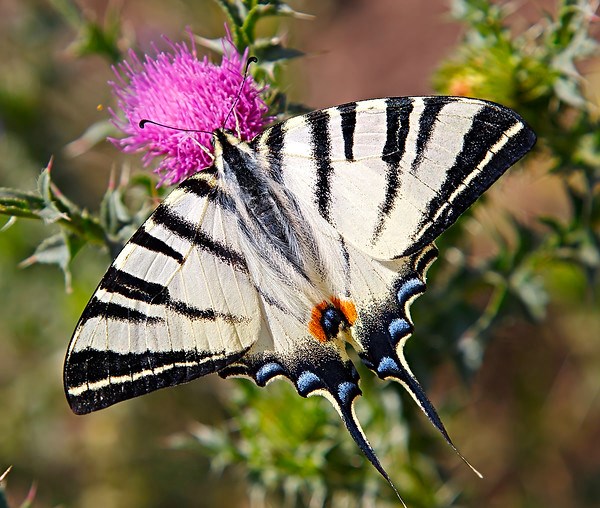 Клас — комахи (Insecta), ряд — лускокрилі (Lepidoptera), родина — косатцеві (Papilionidae). Один з 2 видів роду, єдиний вид у фауні України. Розмах крил — 60–75 мм. Візерунок крил самця та самки майже ідентичний. Фон забарвлення — блідо-кремовий, з трьома довгими та двома короткими клиноподібними темно-сірими поперечними смугами та чорною облямівкою на передніх крилах. Зустрічається на узліссях, у лісостепу, степових ярах з заростями чагарників та поодинокими деревами, у садах, деяких парках, лісозахисних смугах. Дає 2 генерації на рік. Літ метеликів у травні–червні та з середини липня до серпня; у степовій зоні — майже безперервно з середини квітня до початку жовтня. Самка відкладає по 1–2 яйця на поверхню листків кормових рослин — диких або культурних розоцвітих (найчастіше гусінь знаходять на терені, глоді, абрикосі). Розвиток яєць триває 10–14 днів, гусені — 5–8 тижнів. Зимує лялечка.Причинами зміни чисельності є знищення диких плодових дерев та чагарників, а також застосування пестицидів та надмірне випасання худоби.ХІ. Природно-заповідний фондДо природно-заповідного фонду належать природні й біосферні заповідники, національні природні парки, регіональні ландшафтні парки, заказники, пам'ятки природи, ботанічні сади, дендрологічні парки, зоологічні парки, парки-пам'ятки садово-паркового мистецтва. Завдання щодо охорони біорізноманіття не вирішується під час приватизації земель, підготовки і виконання програм галузевого, регіонального і місцевого розвитку. Відсутність закріплених на місцевості в установленому законом порядку меж об’єктів природно-заповідного фонду призводить до порушення вимог заповідного режиму. Повільними є темпи встановлення у натурі (на місцевості) прибережних захисних смуг вздовж річок та навколо водойм, які виконують роль екологічних коридорів.З метою припинення процесів погіршення стану навколишнього природного середовища необхідно збільшувати площі земель екомережі, що є стратегічним завданням у досягненні екологічної збалансованості території України. Збільшення площі національної екомережі має насамперед відбуватися в результаті розширення існуючих та створення нових об’єктів природно-заповідного фонду.В області налічується 222 природно-заповідні території та об’єкти, загальною площею 100402,2 га, з них 26 територій та об’єктів, площею          5909,8 га, мають статус загальнодержавного значення, решта (196 територій та об’єктів), площею 94492,36 га, - місцевого значення, показник заповідності від загальної площі області становить 4,1 %.Перелік цінних природних територій, що резервуються для створення нових або розширення існуючих об’єктів ПЗФТаблиця 47Розподіл територій та об’єктів природно-заповідного фонду (ПЗФ) за їх значенням, категоріями та типами (станом на 01.01.2018 року)                                                                                                             Таблиця 48Динаміка структури природно-заповідного фонду                                                                                                                                                                                                                                     Таблиця 49* - сумарна площа територій та об’єктів ПЗФ без урахування площі тих об’єктів ПЗФ, що входять до складу територій інших об’єктів ПЗФ,Водно-болотні угіддя міжнародного значенняТаблиця 50ПРИРОДНО-ЗАПОВІДНІ ОБ’ЄКТИ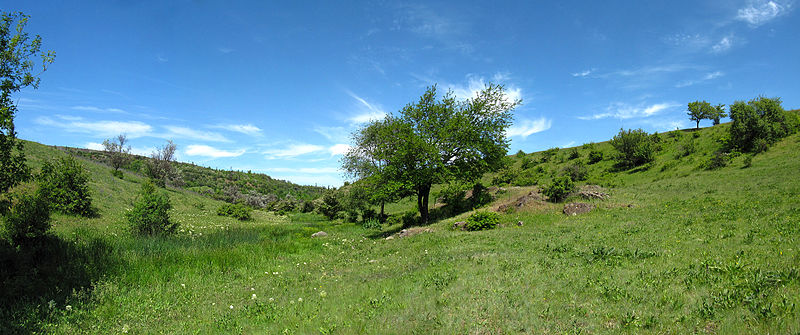 Ботанічний заказник місцевого значення “Балка Очеретяна” Долинський район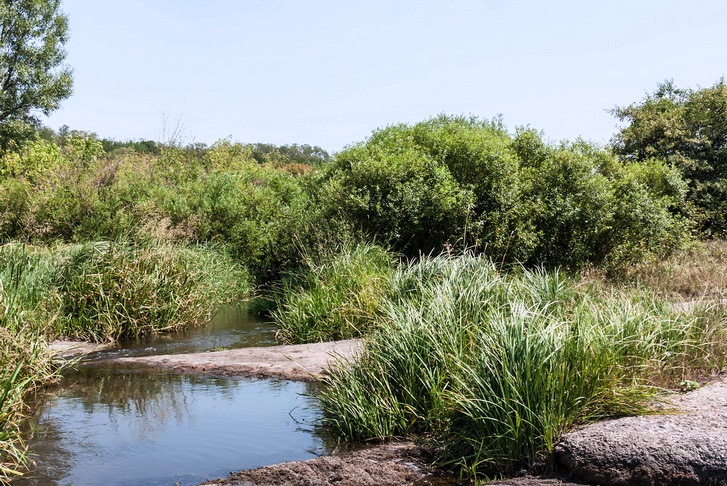 Заповідне урочище місцевого значення “Розлитий камінь” Компаніївський район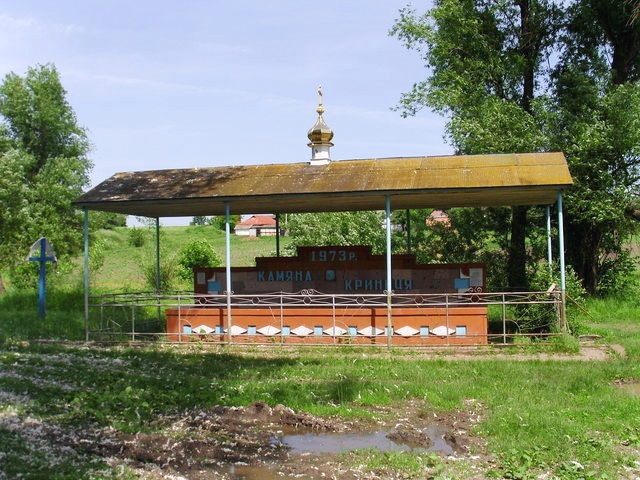 Гідрологічна пам’ятка місцевого значення “Кам’яна криниця” Благовіщенський районХІІ. Формування екологічної мережіЗгідно з Законом України “Про Загальнодержавну програму формування національної екологічної мережі України на 2000-2015 роки” та Законом України “Про екологічну мережу України” рішенням сесії Кіровоградської обласної ради від 24 січня 2003 року № 141 була затверджена обласна програма формування національної екологічної мережі на території Кіровоградської області на 2003-2015 роки (далі - Програма). Відповідно до Програми передбачено створення єдиної просторової системи частини території держави з природним або частково зміненим станом ландшафту для забезпечення збереження, розширення, відтворення та охорони єдиної системи природних територій та інших природних комплексів, створення на їх основі природних об’єктів, які підлягатимуть особливій охороні з метою зменшення, запобігання та ліквідації негативного впливу господарської та іншої діяльності людей на навколишнє середовище, збереження природних ресурсів, генетичного фонду живої природи, багатств природних ландшафтів. Загальна вартість робіт за програмою становить 228 тис. грн., з них кошти державного бюджету – 108 тис. грн. та кошти обласного фонду охорони навколишнього природного середовища – 120 тис. грн.Фактично фінансування заходів Програми за період 2003-2015 років відбувалось тільки за рахунок коштів обласного фонду охорони навколишнього природного середовища в розмірі 446,7 тис. грн. Фінансування заходів Програми за рахунок коштів державного бюджету не здійснювалось.Виконані наступні роботи:визначені та обстежені елементи екомережі загальноєвропейського та загальнодержавного значення на території лісостепових та степових районів Кіровоградської області;проведено уточнення сучасних меж елементів національної екологічної мережі на території лісостепових і степових районів Кіровоградської області, а також здійснено картографування зазначених елементів екомережі загальноєвропейського та загальнодержавного значення;складено текстову частину проекту регіональної схеми національної екологічної мережі на території Кіровоградської області, проведено оцінку її ефективності та виготовлено картографічні матеріали.Департаментом екології та природних ресурсів облдержадміністрації створена електронна версія топографічної карти області з нанесеною регіональною схемою екологічної мережі, яка за поданням обласної державної адміністрації затверджена рішенням обласної ради від 23 червня 2017 року 
№ 329 “Про затвердження регіональної схеми екологічної мережі Кіровоградської області”. Загальна площа екомережі складає 665 тис. га.На сьогоднішній день площа природно-заповідного фонду області збільшилась до 100,3 тис. га, що становить 4,1 % від загальної площі області.Складові структурних елементів екологічної мережів розрізі одиниць адміністративно-територіального устрою регіонуТаблиця 51Переліки територій та об’єктів екологічної мережіТаблиця 51.1ХІІІ. Поводження з відходами та небезпечними хімічними речовинамиЗагальні показники поводження з відходами за звітний період*Динаміка основних показників поводження з відходами I-ІV класів небезпеки 
(тис. тонн)(за формою статзвітності 1-відходи)Таблиця521З урахуванням обсягів відходів утворених у домогосподарствах.* показники за 2017 рік будуть оприлюднені головним управління статистики  у Кіровоградській області в ІІІ кварталі 2018 року. Підприємства - основні накопичувачі промислових відходів(за даними статзвітності 1-нв)Таблиця53Вказати підприємства, які накопичують значні обсяги промислових відходівІнфраструктура місць видалення відходів (МВВ) за критерієм екологічної безпекиТаблиця54Стан обліку та паспортизації  місць видалення відходів (МВВ) (на 01.01.2018 року) Таблиця 55Інфраструктура утилізації та оброблення відходів Таблиця 56Суб’єкти господарювання, що здійснюють діяльність у сфері поводження з небезпечними відходами 
на території регіонуТаблиця 57Суб’єкти господарювання, що здійснюють збирання, заготівлю  відходів як вторинної сировиниТаблиця 58Впровадження роздільного збирання небезпечних відходів у складі побутових відходів(приймання/збирання/вилучення небезпечних відходів у складі побутових від населення)Таблиця 59Поводження з непридатними та забороненими до використання пестицидами та отрутохімікатамиСтан зберігання заборонених і непридатних до використання пестицидів (станом на кінець 01.01.2018 року)Таблиця 60У 2012 році усі наявні на території області непридатні до використання пестициди і агрохімікати були вивезені за межі Кіровоградщини з метою їх знешкодження на підставі угоди, укладеної між Міністерством екології та природних ресурсів України та ТОВ “С.І. Груп Консорт ЛТД” від 31 травня 2012 року № 14/7.ХІV. Радіаційна безпекаЕксплуатація атомних електростанцій та пунктів захоронення радіоактивних відходів (ПЗРВ)Таблиця 61Використання джерел іонізуючого випромінювання (ДІВ)Таблиця 62Забруднення території  техногенними  та техногенно-підсиленими джерелами природного походженняТаблиця 63ХV. Моніторинг довкілляМережа спостережень за станом довкілляТаблиця 64Доступ до інформації про стан навколишнього природного середовищаТаблиця 65ХVІ. Міжнародне співробітництвоТаблиця 66Перелік проектів міжнародної технічної допомогиТаблиця 66.1Перелік інвестиційних проектівТаблиця 66.2ХVІІ. Планування природоохоронної діяльностіПерелік регіональних (місцевих) природоохоронних програм  Таблиця 67Взаємодія із засобами масової інформації та зв’язки з громадськістюТаблиця 68Громадські екологічні організації, що діють на території області 
(загальнодержавні, місцеві)Таблиця 69Перелік природоохоронних заходів, фінансування яких здійснювалось за рахунок коштів Державного фонду охорони навколишнього природного середовища у 2015-2017 роках						Таблиця 70Перелік природоохоронних заходів, фінансування яких здійснювалось за рахунок коштів обласного фонду охорони навколишнього природного середовища у 2015-2017 роках						Таблиця 71XVIII. Основні екологічні проблеми областіСучасна екологічна ситуація Кіровоградської області протягом останніх років в цілому залишається стабільною. Екологічні проблем регіону побудовані на оцінці екологічної ситуації області з використанням статистичних, соціально-економічних показників та показників стану повітряного та водного середовищ. Проте аналіз ключових екологічних показників розвитку області за підсумками 2017 року свідчить про наявність кількох найбільш гострих і актуальних проблем регіону у сфері захисту довкілля.Однією з важливих екологічних проблем регіону являється забруднення атмосферного повітря викидами забруднюючих речовин від промислових підприємств.Основним чинником та критерієм для визначення забруднення атмосферного повітря є норматив якості атмосферного повітря, який відображає гранично допустимий максимальний вміст забруднюючих речовин в атмосферному повітрі та при якому відсутній негативний вплив на здоров'я людини та стан навколишнього природного середовища.За даними Головного управління статистики у Кіровоградській області обсяг викидів забруднюючих речовин в атмосферне повітря стаціонарними джерелами за 2017 рік становив 12204,0 т. Щільність викидів забруднюючих речовин від стаціонарних джерел по Кіровоградській області у розрахунку на км2за 2017 рік становила 0,5 т, що є незмінним показником в порівнянні з 
2016 роком – 0,5 т. У розрахунку на одну особу викиди забруднюючих речовин в атмосферне повітря від стаціонарних джерел по області складала 12,7 кг  
(за 2016 рік – 12,2 кг). Порівняно з іншими регіонами України стан атмосферного повітря Кіровоградщини в цілому задовільний.Для суттєвого покращення стану атмосферного повітря від стаціонарних джерел викидів необхідно забезпечення суб’єктами господарювання фінансування ефективних методів щодо будівництва установок очистки газоподібних шкідливих речовин з газів, що виділяються від діяльності підприємств, проведення налагоджувальних робіт та застосування сучасного обладнання. Найбільший обсяг викидів забруднюючих речовин в атмосферне повітря надходить від ТОВ "Побужський феронікелевий комбінат". Для зменшення обсягів викидів та покращення екологічної ситуації в області даним підприємством розроблено ряд заходів, зокрема, реконструкція аспіраційного обладнання металургійного цеху, газоочисного обладнання трубчатих обертових печей обпалювального цеху та аспіраційного обладнання відділення великого дроблення, середнього дроблення, перевантаження, шихтарного обпалювального цеху.Відчутної шкоди стану навколишнього природного середовища області завдають промислові підприємства та підприємства житлово-комунального господарства при забрудненні водних об’єктів скидами забруднюючих речовин зі зворотними водами.З метою відтворення та захисту водних ресурсів області у 2017 році з обласного фонду охорони навколишнього природного середовища використано кошти у сумі 15302,8 тис. грн. на виконання наступних природоохоронних заходів: 	реконструкція внутрішніх каналізаційних мереж будівлі дошкільного навчального закладу №4 “Казка” та зовнішніх мереж каналізації в межах території навчального закладу по вул. Щорса, 9 у м.Долинська, Долинського району Кіровоградської області – у сумі 785,3 тис.грн. ;	будівництво напірної каналізаційної  мережі від багатоквартирних будинків по вул. Шевченка, с.Соколівське, Кіровоградського району, Кіровоградської області  - у сумі 92,3 тис.грн;	дослідження екологічного стану Кременчуцького водосховища в районі водозабору водогону “Дніпро-Кіровоград” – у сумі 120,0тис.грн. ;	виготовлення паспортів водних об’єктів на території Кіровоградської області – у сумі 500,0 тис.грн.;	реконструкція очисних споруд для КЗ "Кіровоградська обласна психіатрична лікарня" в селищі Новому, м. Кропивницький, Кіровоградської області (з виготовленням проектно-кошторисної документації) – у сумі 
7852,1 тис.грн.;реконструкція системи відведення сирого осаду та надлишково активного мулу з впровадженням технології інтенсифікації процесу зневоднення осаду на мулових майданчиках Марто-Іванівських очисних споруд (Кіровоградська область, Олександрійський район, с.Марто-Іванівка) (коригування) – у сумі 785,3 тис.грн.;будівництво каналізаційних очисних споруд з їх підключенням до мереж в м.Долинська Кіровоградської області (з виготовленням проектно-кошторисної документації) – у сумі 769,8 тис.грн.;реконструкція комплексу гідрогеологічних свердловин для геолого-економічної оцінки запасів підземних вод Лозуватської дільниці Долинського водозабору і здійснення заходів по застосуванню раціональних, економічно безпечних технологій видобування та недопущення порушення наднормативних втрат і погіршення якості підземних питних вод (з виготовленням проектно-кошторисної документації – у сумі 635,9 тис. грн.;будівництво напірної каналізаційної мережі від багатоквартирних будинків по вул. Шевченка, с.Соколівське, Кіровоградського району, Кіровоградської області (коригування) – у сумі 92,3 тис.грн.;реконструкція окремих конструктивних елементів водопропускної споруди на р.Синиця по вул.Заводська в м.Благовіщенське Кіровоградської області (з виготовленням проектно-кошторисної документації) – у сумі 
3256,8 тис.грн.;реконструкція каналізаційних очисних споруд з їх підключенням до мережі смт Власівка, Кіровоградської області (з виготовленням проектно-кошторисної документації) – у сумі 383,0 тис.грн.будівництво очисних споруд потужністю 50 м.куб./добу на території Знам'янського психоневрологічного інтернату у м.Знам'янка, Кіровоградської області по вул. Соборна, 148 (з виготовленням проектно-кошторисної документації) – у сумі 30,0 тис.грн.Ще одним актуальним проблемним питанням для області залишається проблема поводження із промисловими відходами. Проблема утворення промислових відходів полягає у тому, що переважна більшість відпрацьованих відвалів кар’єрів ПрАТ “ЦГЗК”, який є основним утворювачем відходів, не переробляються, а видаляються та, відповідно, із року в рік накопичуються на території області.Крім того, департаментом спільно з державною екологічною академією післядипломної освіти та управління "ЧОРНОБИЛЬ" проведено роботу щодо розроблення проекту Концепції Державної цільової програми радіаційного і соціального захисту населення Кіровоградської області та міста Кропивницького.Зазначений проект Концепції, погоджено розпорядженням голови обласної державної адміністрації від 29 грудня 2017 року № 690-р. На даний час проект Концепції подано на погодження до Міністерства соціальної політики України, Міністерства охорони здоров’я України, Міністерства екології та природних ресурсів України, Міністерства енергетики та вугільної промисловості України, Міністерства фінансів України та Державного агентства з енергоефективності та енергозбереження України.Крім цього, з метою збереження природного різноманіття існуючих ландшафтів, генофонду тваринного і рослинного світу, підтримання загального екологічного балансу, збереження для майбутніх поколінь природних комплексів та об’єктів, які мають особливу природоохоронну, наукову, естетичну, рекреаційну та іншу цінність, в області постійно ведеться цілеспрямована робота з підготовки та організації заходів з питань створення нових територій та об’єктів природно-заповідного фонду.Відповідальні виконавці розділів Екологічного паспорту 
Кіровоградської області за 2017 рік1.Загальна характеристика……………………………………… ……32.Чисельність населення ……………………………………………...33.Фізико-географічна характеристика ………………..……………...54.Перелік екологічно небезпечних об’єктів …….........……………...65.Атмосферне повітря ………………………………………………...76.Водні ресурси ………………………………………...……………...197.Земельні ресурси ……………………………………..……………...308.Лісові ресурси ………………………………………..……………...359.Рослинний світ.………………………...…………….........................4410.Тваринний світ……………………………………………………….5811.Природно-заповідний фонд ………………………………………...6912.Формування екологічної мережі …………………………………...7713.Поводження з відходами та небезпечними хімічними  речовинами:……………………………..……………...……………8014.Радіаційна безпека………………..………………...…………….....9215.Моніторинг довкілля ………………………………..……………...9616.Міжнародне співробітництво……………………………………….9717.Планування природоохоронної діяльності………...……………...9818.Найважливіші екологічні проблеми регіону………...…………….116Дата утворення __________________________________10 січня 1939 рокуТериторія, км2 ___________________________________24587,8Кількість адміністративно-територіальних одиниць ___1030Кількість міст ___________________________________12з них обласного підпорядкування ______________4Кількість селищ _________________________________27Кількість сільських населених пунктів ______________991Чисельність населення, тис. осіб ___________________956,3з них:міське _______________________________________603,1сільське ______________________________________353,2Щільність населення,тис. осіб на 1 км2_________________________________-Назва містаПлоща,км2Щільність наявного населення,тис. осіб/ км2Назва містаПлоща,км2Щільність наявного населення,тис. осіб/ км2Назва містаПлоща,км2Щільність наявного населення,тис. осіб/ км2123Міста обласного підпорядкуванняМіста обласного підпорядкуванняМіста обласного підпорядкуванням. Кропивницький (міськрада)103,32,306м.Знам’янка (міськрада)20,91,349м.Олександрія (міськрада)68,11,333м.Світловодськ (міськрада)44,71,186Усього237,01,731Міста районного підпорядкуванняМіста районного підпорядкуванняМіста районного підпорядкуванням.Благовіщенське7,05-м.Бобринець18,13-м.Гайворон13,9-м.Долинська12,13-м.Мала Виска12,1-м.Новомиргород17,83-м.Новоукраїнка20,6-м.Помічна8,15-Усього 109,89-РайониРайониРайониБлаговіщенський700,80,032Бобринецький1496,30,017Вільшанський645,10,019Гайворонський695,00,054Голованівський992,10,031Добровеличківський1296,50,026Долинський1275,90,027Знам’янський1327,90,017Кіровоградський1557,00,024Компаніївський967,50,016Маловисківський1248,00,035Новгородківський996,60,016Новоархангельський1205,80,020Новомиргородський1032,20,028Новоукраїнський1667,80,025Олександрівський1158,90,023Олександрійський1842,00,019Онуфріївський889,10,020Петрівський1194,90,020Світловодський1219,00,010Устинівський942,40,014Усього 24350,80,493№ з/пНазва екологічно небезпечного об’єктуВид економічної діяльностіВідомча належність(форма власності)Примітка1ДП "Східний гірничо– збагачувальний комбінат"Добування уранової та торієвої руди. Виробництво та переробка ядерного паливаЗагально-державна власністьНакопичено44556,483 тис. тонн відходів у хвостосховищі у балці “Щербаківська” (Петрівський район)2ТОВ "Побужський феронікелевий комбінат"Виробництво кольорових металів (нікелю)Приватна власністьВикиди забруднюючих речовин в атмосферне повітря 3198,771 т на рік3Кіровоградське ВКГ ОКВП "Дніпро-Кіровоград"Забір, очищення та скид стічних водКомунальна власністьСкид 11,89 млн. м3 стічних вод на рікПоказники2015 рік2016 рік2017 рік1234Загальна кількість (одиниць) дозволів на викиди забруднюючих речовин в атмосферне повітря, виданих у поточному році суб’єкту господарювання, об’єкт якого належить до: 312496513другої групи578191третьої групи255415422Викиди забруднюючих речовин та парникових газів від стаціонарних джерел, тис. т14,211,812,2Викиди забруднюючих речовин в атмосферне повітря від стаціонарних джерел у розрахунку на км², т0,60,50,5Викиди забруднюючих речовин в атмосферне повітря від стаціонарних джерел у розрахунку на одну особу, кг14,512,212,7Назва забрудню-ючої речовиниМістоСередньо-річний вміст, мг/м3Середньодобові ГДК, мг/м3Максимальні разові ГДК, мг/м3Макси-мальний вміст, мг/м3123456Пил неорганіч-нийм. Кропивницький0,230,150,50,6Діоксид сірким. Кропивницький0,0180,0500,50,046Розчинені сульфатим. Кропивницький0,01--0,02Оксид вуглецюм. Кропивницький1,83,05,06,0Діоксид азотум. Кропивницький0,030,040,20,08Оксид азотум. Кропивницький0,020,060,40,04Сажам. Кропивницький0,030,050,150,13Формальде-гідм. Кропивницький0,0040,0030,0350,011Пил неорганіч-нийм. Олександрія0,220,150,50,6Діоксид сірким. Олександрія0,0180,0500,5000,0451м. Олександрія3456Розчинені сульфатим. Олександрія0,01--0,02Діоксид азотум. Олександрія0,030,040,20,07Сажам. Олександрія0,040,050,150,20Пилм. Світловодськ0,080,400,150,50Діоксид сірким. Світловодськ0,0100,1140,050,50Розчинні сульфатим. Світловодськ0,0010,002--Оксид вуглецюм. Світловодськ1234Діоксид азотум. Світловодськ0,030,190,040,2Оксид азотум. Світловодськ0,040,170,060,4Формальде-гідм. Світловодськ0,0020,0340,0030,035Кадмійм. Світловодськ0,0000,002-0,30*Залізом. Світловодськ0,3801,160-40,0*Марганецьм. Світловодськ0,0100,030-1,00*Мідьм. Світловодськ0,0200,040-2,00*Нікельм. Світловодськ0,0100,020-1,00*Свинецьм. Світловодськ0,0200,030-0,30*Хромм. Світловодськ0,0100,030-2,50*Цинкм. Світловодськ0,0500,110-50,0*№ з/пНазва об’єктаЧастка викидів забруднюючої речовиниЧастка викидів забруднюючої речовиниЧастка викидів забруднюючої речовиниЧастка оснащення джерел викидів газоочисними установками (ГОУ), %Ефективність роботи  ГОУ, %Зменшення обсягів викидів за рахуноквпровадження природоохоронних заходів, т/рік *Зменшення обсягів викидів за рахуноквпровадження природоохоронних заходів, т/рік *№ з/пНазва об’єктаусього викидів, т/рікдо загального обсягу викидів об’єкта, %до загального обсягу викидів населеного пункту, %Частка оснащення джерел викидів газоочисними установками (ГОУ), %Ефективність роботи  ГОУ, %Зменшення обсягів викидів за рахуноквпровадження природоохоронних заходів, т/рік *Зменшення обсягів викидів за рахуноквпровадження природоохоронних заходів, т/рік *№ з/пНазва об’єктаусього викидів, т/рікдо загального обсягу викидів об’єкта, %до загального обсягу викидів населеного пункту, %Частка оснащення джерел викидів газоочисними установками (ГОУ), %Ефективність роботи  ГОУ, %очікуванефактичне1234567891ТОВ «Побужський феронікелевий комбінат»смт ПобузькеГолованівський район3198,771100,0-----2Філія управління магістральних газопроводів «Черкаситрансгаз»ПАТ «Укртрансгаз» ЛВУМГсмт Добровеличківка1360,275100,0-----3Філія управління магістральних газопроводів «Черкаситрансгаз»ПАТ «Укртрансгаз» Кременчуцького  ЛВУМГКС «Задніпровська»с. ПавлівкаСвітловодський район740,436100,0-----4ПрАТ «Центральний гірничо-збагачувальний комбінат»(Петрівський рудник)смт Петрово629,869100,0---153,5152,41234567895ТОВ «Олександрійський цукровий завод»смт ПриютівкаОлександрійський район506,959100,0-----6ПрАТ «Кропивницький олійноекстракційний завод»м. Кропивницький469,084100,0-----7ПП «Еллада»м. Кропивницький436,581100,0-----8ПП «Новоукраїнський гранітний кар’єр»Новоукраїнський район399,949100,0-----9Філія управління магістральних газопроводів «Черкаситрансгаз»ПАТ «Укртрансгаз» Олександрівського ЛВУМГКС «Кіровоградська»с. Мар’ївкаКомпаніївський район387,673100,0-----№з/п№з/пВиди економічної діяльностіОбсяги викидів за регіономОбсяги викидів за регіоном№з/п№з/пВиди економічної діяльностітис. твідсотків до загального підсумку11234УсьогоУсьогоУсього12204,0100,011Сільське господарство, мисливство та надання пов’язаних із ними послуг690,035,71.11.1Вирощування зернових культур (крім рису), бобових культур і насіння олійних культур610,95,01.21.2Вирощування овочів і баштанних культур, коренеплодів бульбоплодів0,80,01.31.3Розведення великої рогатої худоби молочних порід11,30,11.41.4Розведення свиней56,20,51.51.5Змішане сільське господарство--1.61.6Допоміжна діяльність у рослинництві11,10,122Лісове господарство та лісозаготівлі1,60,02.12.1Лісозаготівлі1,60,033Добування металевих руд823,66,73.13.1Добування залізних руд629,95,23.23.2Добування уранових і торієвих руд193,71,644Добування інших корисних копалин та розроблення кар’єрів 844,86,94.14.1Добування декоративного та будівельного каменю, вапняку, гіпсу, крейди та глинистого сланцю9,80,14.24.2Добування піску, гравію, глини і каоліну796,66,54.34.3Добування інших корисних копалин та розроблення кар’єрів, н.в.і.у38,40,355Виробництво харчових продуктів1879,015,45.15.1Виробництво м’ясних продуктів21,40,25.25.2Інші види перероблення та консервування фруктів і овочів3,90,05.35.3Виробництво олії та тваринних жирів1217,910,05.45.4Перероблення молока, виробництво масла та сиру0,80,05.55.5Виробництво морозива3,70,05.65.6Виробництво продуктів борошномельно-круп’яної промисловості32,30,3112345.75.7Виробництва хліба та хлібобулочних виробів; виробництво борошняних кондитерських виробів, тортів і тістечок нетривалого зберігання5.40,05.85.8Виробництво сухарів і сухого печива; виробництво борошняних кондитерських виробів, тортів і тістечок тривалого зберігання 0,40,05.95.9Виробництво цукру578,74,75.105.10Виробництво какао, шоколаду та цукрових кондитерських виробів14,60,166Виробництво напоїв16,90,16.16.1Дистиляція, ректифікація та змішування спиртних напоїв3.10,06.26.2Виробництво безалкогольних напоїв; виробництво мінеральних вод та інших вод, розлитих у пляшки13,80,177Оброблення деревини та виготовлення виробів з деревини та корка, крім меблів; виготовлення виробів із соломки та рослинних матеріалів для плетіння25,90,27.17.1Лісопильне та стругальне виробництво--7.27.2Виробництво фанери, дерев’яних плит і панелей, шпону25,90,27.37.3Виробництво інших дерев’яних будівельних конструкцій і столярних виробів--88Виробництво паперу та паперових виробів0,10,08.1 8.1 Виробництво горового паперу та картону, паперової та картонної тари0,10,08.28.2Виробництво інших виробів з паперу та картону0,00,099Виробництво хімічних речовин і хімічної продукції181,01,59.19.1Виробництво інших основних органічних хімічних речовин2,40,09.29.2Виробництво фарб, лаків і подібної продукції, друкарської фарби та мастик178,61,51010Виробництво гумових і пластмасових виробів0,10,010.110.1Виробництво інших виробів із пластмас0,10,01111Виробництво іншої неметалевої мінеральної продукції346,62,81123411.111.1Виробництво цегли, черепиці та інших будівельних виробів із випаленої глини318,32,611.211.2Виготовлення виробів із бетону для будівництва18,60,211.311.3Виробництво неметалевих мінеральних виробів, н.в.і.у.9,70,11212Металургійне виробництво3225,426,412.1Виробництво інших кольорових металів3198,826,212.2Лиття чавуну26,60,213Виробництво готових металевих виробів, крім машин і устаткування18,70,213.1 Виробництво будівельних металевих конструкцій і частин конструкцій1,40,013.2Кування, пресування, штампування, профілювання; порошкова металургія0,30,013.3Виробництво сталевих бочок і подібних контейнерів17,10,114Виробництво електричного устаткування18,60,214.1Виробництво електророзподільної та контрольної апаратури18.60,215Виробництво машин і устаткування, н.в.і.у.77,40,615.1Виробництво гідравлічного та пневматичного устаткування53,90,415.2Виробництво машин і устаткування для сільського та лісового господарства23,60,216Виробництво інших транспортних засобів0,00,016.1Виробництво залізничних локомотивів і рухомого складу0,00,017Виробництво меблів70,30,617.1Виробництво меблів для офісів і підприємств торгівлі1,00,017.2Виробництво матраців69,30,618Ремонт і монтаж машин і устаткування0,50,018.1Ремонт і технічне обслуговування машин і устаткування промислового призначення0,10,018.2Ремонт і технічне обслуговування інших машин і устаткування0,40,019Постачання електроенергії, газу, пари та кондиційованого повітря227,61,919.1Розподілення електроенергії7,50,1123419.2Виробництво газу29,40,219.3Розподілення газоподібного палива через місцеві (локальні) трубопроводи1,50,019.4Постачання пари, гарячої води та кондиційованого повітря189,21,620Забір, очищення та постачання води6,40,120.1Каналізація, відведення й очищення стічних вод1,00,021Будівництво будівель9,00,121.1Будівництво житлових і нежитлових будівель9,00,122Оптова торгівля, крім торгівлі автотранспортними засобами та мотоциклами18,30,222.1Оптова торгівля молочними продуктами, яйцями, харчовими оліями та жирами1,20,022.2Оптова торгівля твердим, рідким, газоподібним паливом і подібними продуктами17,10,122.3Оптова торгівля хімічними продуктами0,00,023Роздрібна торгівля, крім торгівлі автотранспортними засобами та мотоциклами44,70,423.1Роздрібна торгівля пальним44,70,424Наземний і трубопровідний транспорт2591,121,224.1Вантажний залізничний транспорт65,50,524.2Пасажирський наземний транспорт міського та приміського сполучення0,10,024.3Трубопровідний транспорт2525,520,725Складське господарство та допоміжна діяльність у сфері транспорту346,12,825.1Складське господарство111,60,925.2Допоміжне обслуговування наземного транспорту234,51,925.3Інша допоміжна діяльність у сфері транспорту--25.4Поштова та кур’єрська діяльність0,20,025.5Діяльність національної пошти0,20,026Тимчасове розміщення0,20,026.1Діяльність готелів і подібних засобів тимчасового розміщення0,20,027Телекомунікації (електрозв’язок)4,30,027.1Діяльність у сфері провідного електрозв’язку 4,30,0123428Операції з нерухомим майном6,80,128.1Надання в оренду й експлуатацію власного чи орендованого нерухомого майна6,80,129Інша професійна, наукова та технічна діяльність3,00,029.1Інша професійна, наукова та технічна діяльність, н.в.і.у.3,00,030Ветеринарна діяльність0,30,030.1Ветеринарна діяльність0,30,030.2Оренда, прокат і лізинг0,00,030.3Надання в оренду інших машин, устаткування та товарів, н.в.і.у.0,00,031Державне управління й оборона; обов’язкове соціальне страхування476,83,931.1Державне управління загального характеру385,13,231.2Регулювання у сферах охорони здоров’я, освіти, культури та інших соціальних сферах, крім обов’язкового соціального страхування 47,60,431.3Регулювання та сприяння ефективному веденню економічної діяльності9,50,131.4Діяльність у сфері оборони22,60,231.5Діяльність у сфері охорони громадського порядку та безпеки11,90,131.6Діяльність пожежних служб0,20,032Освіта104,30,932.1Загальна середня освіта89,80,732.2Вища освіта10,80,132.3Інші види освіти, н.в.і.у.3,70,033Охорона здоров’я 125,11,033.1Діяльність лікарняних закладів113,20,933.2Загальна медична практика9,60,133.3Інша діяльність у сфері охорони здоров’я2,20,034Надання послуг догляду із забезпеченням проживання17,80,134.1Надання послуг догляду із забезпеченням проживання для осіб похилого віку та інвалідів9,20,134.2Надання інших послуг догляду із забезпеченням проживання8,70,1Дозволи на спеціальне водокористуванняЗа рокамиЗа рокамиЗа рокамиЗа рокамиЗа рокамиЗа рокамиЗа рокамиЗа рокамиЗа рокамиЗа рокамиЗа рокамиЗа рокамиДозволи на спеціальне водокористування2015 рік2015 рік2015 рік2015 рік2016 рік2016 рік2016 рік2016 рік2017 рік2017 рік2017 рік2017 рікДозволи на спеціальне водокористуваннякороткостроковий (до 3 років)довгостроковийдовгостроковийдовгостроковийкороткостроковий (до 3 років)довгостроковийдовгостроковийдовгостроковийкороткостроковий (3 роки)довгостроковийдовгостроковийдовгостроковийДозволи на спеціальне водокористуваннякороткостроковий (до 3 років)3-5 років5-10 років10-25 роківкороткостроковий (до 3 років)3-5 років5-10 років10-25 роківкороткостроковий (3 роки)3-5 років5-10 років10-25 роківУ разі використання води водних об'єктів загальнодержавного значення:582350038119002712700видано вперше72500327002511800видано повторно на новий строк5121000351002900анульовано*2600828002900У разі використання води водних об'єктів місцевого значення000000000000видано вперше------------видано повторно на новий строк------------анульовано*------------Водні об’єктиКількість одиницьПриміткаУсього4444До кількості водних об’єктів 4444 входить:1599 – річок, з них: (2- великі, 
8 - середні, 1589 – малі)9 – озер2845 – ставків62 – водосховищаЗамкнена природна водойма - 1у тому числі:-До кількості водних об’єктів 4444 входить:1599 – річок, з них: (2- великі, 
8 - середні, 1589 – малі)9 – озер2845 – ставків62 – водосховищаЗамкнена природна водойма - 1місцевого значення-До кількості водних об’єктів 4444 входить:1599 – річок, з них: (2- великі, 
8 - середні, 1589 – малі)9 – озер2845 – ставків62 – водосховищаЗамкнена природна водойма - 1з них передано в оренду, зокрема-До кількості водних об’єктів 4444 входить:1599 – річок, з них: (2- великі, 
8 - середні, 1589 – малі)9 – озер2845 – ставків62 – водосховищаЗамкнена природна водойма - 1водосховищ (крім водосховищ комплексного призначення)-До кількості водних об’єктів 4444 входить:1599 – річок, з них: (2- великі, 
8 - середні, 1589 – малі)9 – озер2845 – ставків62 – водосховищаЗамкнена природна водойма - 1ставків-До кількості водних об’єктів 4444 входить:1599 – річок, з них: (2- великі, 
8 - середні, 1589 – малі)9 – озер2845 – ставків62 – водосховищаЗамкнена природна водойма - 1озер-До кількості водних об’єктів 4444 входить:1599 – річок, з них: (2- великі, 
8 - середні, 1589 – малі)9 – озер2845 – ставків62 – водосховищаЗамкнена природна водойма - 1замкнених природних водойм-До кількості водних об’єктів 4444 входить:1599 – річок, з них: (2- великі, 
8 - середні, 1589 – малі)9 – озер2845 – ставків62 – водосховищаЗамкнена природна водойма - 1акваторій (водного простору) внутрішніх морських вод, територіального моря, виключної (морської) економічної зони України-До кількості водних об’єктів 4444 входить:1599 – річок, з них: (2- великі, 
8 - середні, 1589 – малі)9 – озер2845 – ставків62 – водосховищаЗамкнена природна водойма - 1загальнодержавного значення4444До кількості водних об’єктів 4444 входить:1599 – річок, з них: (2- великі, 
8 - середні, 1589 – малі)9 – озер2845 – ставків62 – водосховищаЗамкнена природна водойма - 1з них передано в оренду, зокрема1246До кількості водних об’єктів 4444 входить:1599 – річок, з них: (2- великі, 
8 - середні, 1589 – малі)9 – озер2845 – ставків62 – водосховищаЗамкнена природна водойма - 1водосховищ (крім водосховищ комплексного призначення)31До кількості водних об’єктів 4444 входить:1599 – річок, з них: (2- великі, 
8 - середні, 1589 – малі)9 – озер2845 – ставків62 – водосховищаЗамкнена природна водойма - 1ставків1212До кількості водних об’єктів 4444 входить:1599 – річок, з них: (2- великі, 
8 - середні, 1589 – малі)9 – озер2845 – ставків62 – водосховищаЗамкнена природна водойма - 1озер2До кількості водних об’єктів 4444 входить:1599 – річок, з них: (2- великі, 
8 - середні, 1589 – малі)9 – озер2845 – ставків62 – водосховищаЗамкнена природна водойма - 1замкнених природних водойм1До кількості водних об’єктів 4444 входить:1599 – річок, з них: (2- великі, 
8 - середні, 1589 – малі)9 – озер2845 – ставків62 – водосховищаЗамкнена природна водойма - 1акваторій (водного простору) внутрішніх морських вод, територіального моря, виключної (морської) економічної зони України-До кількості водних об’єктів 4444 входить:1599 – річок, з них: (2- великі, 
8 - середні, 1589 – малі)9 – озер2845 – ставків62 – водосховищаЗамкнена природна водойма - 1ПоказникиОдиниця виміру2015 рік2016 рік2017 рік12455Забрано води з природних джерел, усьогомлн. м3211,0200,8199,2у тому числі:поверхневоїмлн. м3185,30183,67181,76підземноїмлн. м325,7017,1317,44морськоїмлн. м3---12345Забрано води з природних джерел у розрахунку на одну особум3216,832207,9208,3Використано свіжої води, усьогомлн. м340,9950,354,48у тому числі на потреби:господарсько-питні млн. м318,5418,919,01виробничі млн. м321,0429,8633,68сільськогосподарські млн. м30,049зрошеннямлн. м31,3561,511,668Використано свіжої води у розрахунку на одну особум342,13252,0956,97Втрачено води при транспортуваннімлн. м38,2037,6246,241% до заб-раної води20,03,83,112345Скинуто зворотних вод, усьогомлн. м344,1347,9649,66у тому числі:у підземні горизонтимлн. м39,741,4681,75у накопичувачі млн. м3на поля фільтраціїмлн. м3у поверхневі водні об’єктимлн. м330,2542,043,65Скинуто зворотних вод у поверхневі водні об’єкти,усьогомлн. м330,2542,043,65з них: нормативно очищених, усьогомлн. м319,8014,9914,48у тому числі: на спорудах біологічного очищеннямлн. м314,9814,8514,25на спорудах фізико-хімічного очищеннямлн. м33,8380,0030,002на спорудах механічного очищеннямлн. м30,980,1330,225 нормативно (умовно) чистих без очищеннямлн. м36,28218,2820,49 забруднених, усьогомлн. м34,1661,4291,328у тому числі: недостатньо очищених млн. м34,1871,4291,328без очищеннямлн. м3000Скинуто зворотних вод у поверхневі водні об’єкти у розрахунку на одну особум331,08643,545,6Види економічної діяльності2015 рік2015 рік2016 рік2016 рік2017 рік2017 рікВиди економічної діяльностімлн. м3 на рік% економії свіжої води за рахунок оборотноїмлн. м3 на рік% економії свіжої води за рахунок оборотноїмлн. м3 на рік% економії свіжої води за рахунок оборотноїУсього по області150,787,78148,783,1954,4879,78у тому числі:промисловість132,095,62131,195,956,50595,89сільське господарство24,6542,55житлово-комунальне господарство2,78125,141,76623,2622,6424,11Назва водокористувача-забруднювача2015 рік2015 рік2016 рік2016 рік2017 рік2017 рікНазва водокористувача-забруднювачаоб'єм скидання зворотних вод, млн.м3обсяг забрудню-ючих речовин,тоб'єм скидання зворотних вод, млн.м3обсяг забрудню-ючих речовин,тоб'єм скидання зворотних вод, млн.м3обсяг забрудню-ючих речовин,тр. Інгулець басейн р. Дніпро р. Інгулець басейн р. Дніпро р. Інгулець басейн р. Дніпро р. Інгулець басейн р. Дніпро р. Інгулець басейн р. Дніпро р. Інгулець басейн р. Дніпро р. Інгулець басейн р. Дніпро Знам’янське ВКГ ОКПВ ”Дніпро-Кіровоград”   0,859514,20,66419,10,676435,0р.Південний Буг, басейн р.Південний Бугр.Південний Буг, басейн р.Південний Бугр.Південний Буг, басейн р.Південний Бугр.Південний Буг, басейн р.Південний Бугр.Південний Буг, басейн р.Південний Бугр.Південний Буг, басейн р.Південний Бугр.Південний Буг, басейн р.Південний БугСмолінське ВКГ ОКПВ ”Дніпро-Кіровоград”0,188142,00,225189,00,3302,182Скидання забруднюючих речовинпо регіону2015 рік2015 рік2016 рік2016 рік2017 рік2017 рікСкидання забруднюючих речовинпо регіонуобсяг забруд-нюючихречовин,тис. т% до загаль-ного обсягуобсяг забруд-нюючихречовин,тис. т% до загаль-ного обсягуобсяг забруд-нюючихречовин,тис. т% до загаль-ного обсягуСкинуто забруднюючих речовин, усього16,303-7,415-7,416-Скинуто забруднюючих речовин з перевищенням нормативів гранично допустимого скидання------Місце спостереження за якістю водиПоказники складу та властивостей Показники складу та властивостей Показники складу та властивостей Показники складу та властивостей Показники складу та властивостей Показники складу та властивостей Показники складу та властивостей Показники складу та властивостей Показники складу та властивостей Показники складу та властивостей Показники складу та властивостей Показники складу та властивостей Показники складу та властивостей Місце спостереження за якістю водиЗавислі речовиниБСК5МінералізаціяСульфатиХлоридиАзот амонійнийНітратиНафтопродуктиНітритиФосфатиЗалізоМідьАПАР1234567891011121314Контрольні створи водного об’єкту господарсько-побутового призначенняр. Дніпро 582 км, Придніпровська ЗС с.Подорожнє Світловодського р-ну6,572,62254,3340,6923,870,361,42-0,070,060,080,010,01р. Інгулець права притока р. Дніпро, 502 км, с. Диківка, Диківське в-ще9,253,31682,596,0657,220,380,64-0,040,630,050,020,03р. Інгулець, права притока р. Дніпро 483км, 
с. Марто-Іванівка11,033,1549,25139,5958,990,4112,56-0,191,710,050,020,02р. Інгулець 393км, Іскрівське водосховище, смт. Петрове, питний водозабір6,73,21559,5155,7251,740,392,08-0,050,520,060,020,02р. Інгул, ліва притока р. П.Буг  318 км, питний водозабір, м. Кропивницький9,72,89786,23197,8279,050,362,89-0,020,270,050,010,02р. Сугоклія, права притока р. Інгул  4 км, м.Кропивницький15,483,38988,46314,3588,670,324,2-0,050,050,050,020,02р. Інгул 305км, с. Первозванівка, нижче скиду ДП"СхідГЗК" Інгульської шахти та ОКВП "Дніпро-Кіровоград"12,282,91935,31250,3192,360,6327,85-0,570,770,090,020,031234567891011121314р. Грузька, права притока р. Інгул  4 км, Лелеківське в-ще, Кіровоградська 
приміська ЗС13,53,19693,67205,4658,730,280,48-0,010,110,060,010,01р. Плетений Ташлик, права притока р.Чорний Ташлик 2 км, с.Новоолександрівка, техн.. в/з14,193,56969,83288,5177,370,450,97-0,020,10,060,020,02р. Чорний Ташлик, ліва притока р. Синюха  89км, с. Звірівка Новоукраїнського району10,883,13940,5295,6993,790,636,69-0,210,110,050,020,02р. Кільтень, ліва притока р. Велика Вись 24км, с. Нововознесенка Маловисківського району8,983,04581,2580,5561,580,511,09-0,10,80,070,020,02р. Сухоклія, права притока р. Інгул  26 км, 
м. Бобринець, питний водозабір7,893,141125,23391,4896,330,383,44-0,090,220,050,020,02р. Велика Вись, ліва притока р. Синюха 95км, с. Лікареве Новомиргородського району6,03,14689,0117,0853,480,550,6-0,020,410,060,020,02р. Чорний Ташлик, ліва притока р. Синюха  51 км, питний водозабір, смт. Помічна11,83,481042,5327,3793,830,594,28-0,160,140,050,020,02р. Дніпро 582 км, Придніпровська ЗС с.Подорожнє Світловодського р-ну6,572,62254,3340,6923,870,361,42-0,070,060,080,010,01р. Інгулець права притока р. Дніпро, 502 км, с. Диківка, Диківське в-ще9,253,31682,596,0657,220,380,64-0,040,630,050,020,03р. Інгулець, права притока р. Дніпро 483км, 
с. Марто-Іванівка11,033,1549,25139,5958,990,4112,56-0,191,710,050,020,02р. Інгулець 393км, Іскрівське водосховище, смт. Петрове, питний водозабір6,73,21559,5155,7251,740,392,08-0,050,520,060,020,02р. Інгул, ліва притока р. П.Буг  318 км, питний водозабір, м. Кропивницький9,72,89786,23197,8279,050,362,89-0,020,270,050,010,02Назва водного об’єктуКількість контрольних створів, в яких здійснювались вимірювання, од.Кількість контрольних створів, в яких здійснювались вимірювання, од.Відібрано та проаналізовано проб води, од.Кількість показників, у тому ислі забруднюючих речовин, що визначалися, одКількість випадків та назва речовин з перевищенням ГДК, од.Назва водного об’єктуусьогоз перевищенням ГДКВідібрано та проаналізовано проб води, од.Кількість показників, у тому ислі забруднюючих речовин, що визначалися, одКількість випадків та назва речовин з перевищенням ГДК, од.123456р. Дніпро11329ХСК -  3р. Дніпро11329БСКп - 3р. Інгулець331629ХСК -  16р. Інгулець331629БСКп - 16р. Інгулець331629Лужність – 7р. Інгулець331629Жорсткість - 7р. Інгулець331629Магній - 8р. Інгул222629ХСК -  26р. Інгул222629БСКп - 26р. Інгул222629Лужність - 17р. Інгул222629Жорсткість – 21р. Інгул222629Магній - 23р. Плетений Ташлик111229ХСК -  12р. Плетений Ташлик111229БСКп – 12р. Плетений Ташлик111229Лужність –12р. Плетений Ташлик111229Жорсткість – 10р. Плетений Ташлик111229Магній – 12р. Плетений Ташлик111229Сухий залишок - 1р. Плетений Ташлик111229рН - 3р. Грузька11329ХСК - 3р. Грузька11329БСКп - 3р. Грузька11329Магній - 1р. Грузька11329Лужність - 1123456р. Чорний Ташлик 221629ХСК -  16р. Чорний Ташлик 221629БСКп - 16р. Чорний Ташлик 221629Лужність – 15р. Чорний Ташлик 221629Жорсткість – 16р. Чорний Ташлик 221629Магній – 16р. Чорний Ташлик 221629Сухий залишок - 7р. Сугоклея 111329ХСК -  13р. Сугоклея 111329БСКп - 13р. Сугоклея 111329Лужність – 8р. Сугоклея 111329Жорсткість – 6р. Сугоклея 111329Магній – 13р. Сугоклея 111329рН - 7р. Сугоклея 111329Сухий залишок - 4р. Кільтень 11429БСКп - 4р. Кільтень 11429ХСК -  4р. Кільтень 11429Магній - 1р. Кільтень 11429Лужність – 2р. Сухоклея 111329БСКп - 13р. Сухоклея 111329Лужність – 9р. Сухоклея 111329Жорсткість – 13р. Сухоклея 111329Сухий залишок – 13р. Сухоклея 111329ХСК – 13р. Сухоклея 111329Магній - 13р. Велика Вись11429ХСК– 4р. Велика Вись11429БСКп – 4р. Велика Вись11429Лужність – 4р. Велика Вись11429Жорсткість – 3р. Велика Вись11429Магній - 4Геологічний індекс водовмісний порідКількість прогнозних ресурсів, тис. м³/добуКількість експлуатаційних запасів, тис. м³/добуQ21,219,07N0,30PG307,4156,106K7,27,250AR-PR68,546,745Всього404,6229,171Основні види земель та угідь2013 рік2013 рік2014 рік2014 рік2015 рік2015 рік2016 рік2016 рік2017 рік2017 рікОсновні види земель та угідьусього,тис. га% до загаль-ної площі терито-ріїусього,тис. га% до загаль-ної площі терито-ріїусього, тис. га% до загаль-ної площі терито-ріїусього, тис. га% до загаль-ної площі терито-ріїусього, тис. га% до загальної площі території1234567891011Загальна територія 2458,81002458,81002458,81002458,81002458,8100у тому числі:----------1. Сільськогосподар-ські угіддя2034,882,82032,882,72032,382,72032,382,72031,682,6з них:----------рілля1764,471,81764,571,81764,571,81764,571,81765,171,8перелоги----------багаторічні насадження25,41,025,41,025,41,025,41,025,01,0сіножатіі пасовища24510,0242,49,9242,49,9242,49,9239,99,752. Ліси і інші лісовкриті площі 186,87,61897,71897,71897,7216,58,8з них вкриті лісовою рослинністю164,46,7166,76,8166,76,8166,76,8166,86,83. Забудовані землі89,13,689,53,689,53,689,53,689,53,64. Відкриті заболочені землі10,60,410,60,410,60,410,60,410,60,45. Відкриті землі без рослинного покриву або з незначним рослинним покривом (піски, яри, землі, зайняті зсувами, щебенем, галькою, голими скелями)13,30,513,30,513,30,513,30,513,10,56. Інші землі47,41,947,31,947,21,947,21,947,21,9Усього земель (суша)238296,9238296,9238296,9238296,9238296,9Території, що покриті поверхневими  водами76,83,176,83,176,83,176,83,176,93,1Землі2013 рік2014 рік2015 рік2016 рік2017 рік123456Порушені, тис. га 4,7244,7634,7634,7864,786% до загальної площі території0,1920,1930,1930,1940,194Відпрацьовані, тис. га0,5410,5860,5860,7390,748% до загальної площі території0,0220,0230,0230,030,03Рекультивовані, тис. га-----% до загальної площі території-----Види земельУсього земель на початок рокуУсього земель на початок рокуПроведено консерваціюПроведено консерваціюПотребують консерваціїПотребують консерваціїПеребувають у стані консерваціїПеребувають у стані консерваціїВиди земельтис. га% до загальної площі територіїтис. га% до загальної площі територіїтис. га% до загальної площі територіїтис. га% до загальної площі території123456789Орні землі----226,09,19-----------Водоохоронні зони та прибережні захисніЗа рокамиЗа рокамиЗа рокамиЗа рокамиЗа рокамиВодоохоронні зони та прибережні захисні2013 рік2014 рік2015 рік2016 рік2017 рік123456Загальна площа встановлених водоохоронних зон водних об’єктів, газ них внесених до державного земельного кадастру-----Загальна площа встановлених водоохоронних зон водних об’єктів, газ них внесених до державного земельного кадастру-----Загальна площа прибережних захисних смуг водних об’єктів, газ них внесених до державного земельного кадастру-35,184---Загальна площа прибережних захисних смуг водних об’єктів, газ них внесених до державного земельного кадастру-5,793---Види деградованих земельПлоща земель, підданих впливу,тис. га% від загальної площі території123Дефляційно небезпечні землі (с/г угіддя)--Землі (с/г угіддя), піддані водній ерозії--Землі (с/г угіддя), піддані сумісній дії водної та вітрової ерозії--Землі (с/г угіддя) із кислими ґрунтами--Землі (с/г угіддя) із засоленими ґрунтами--Землі (с/г угіддя) із солонцюватими ґрунтами--Землі (с/г угіддя) із солонцевими комплексами--Землі (с/г угіддя) осолоділі --Землі (с/г угіддя) перезволожені--Землі (с/г угіддя) заболочені--Землі (с/г угіддя) кам’янисті --Забруднені  землі (с/г угіддя), що не використовуються у с/г виробництві--РікПлоща, на якій виробляються органічна продукція та сировинаПлоща, на якій виробляються органічна продукція та сировинаОб’єкти, яким надано статус спеціальних сировинних зонОб’єкти, яким надано статус спеціальних сировинних зонОб’єкти, яким надано статус спеціальних сировинних зонРіктис. га% від загальної площі регіонуплоща, тис. га% від загальної площі території кількість, од.123456------------------------Зрошувальні землі___2015__ рік___2015__ рік__2016___ рік__2016___ рік__2017___ рік__2017___ рікЗрошувальні земліусього, тис. га% від загальної площіусього, тис. га% від загальної площіусього, тис. га% від загальної площі1234567Площа зрошуваних земель, на якій забезпечено належне функціонування інфраструктури зрошувальних систем------у тому числі систем крапельного зрошення------Площа ґрунтів, %Площа ґрунтів, %Площа ґрунтів, %Площа ґрунтів, %Площа ґрунтів, %Площа ґрунтів, %Середньозважений показник, %дуже низький< 1,1низький1,1-2,0середній2,1-3,0підвищений3,1-4,0високий4,1-5,0дуже високий> 5,0Середньозважений показник, %1234567Площа ґрунтів, %Площа ґрунтів, %Площа ґрунтів, %Площа ґрунтів, %Середньозважений показник, мг/кг ґрунту (Корнфілд)дуже низький< 100низький101,0-150,0середній151,0-200,0підвищений> 200Середньозважений показник, мг/кг ґрунту (Корнфілд)12345Площа ґрунтів, %Площа ґрунтів, %Площа ґрунтів, %Площа ґрунтів, %Площа ґрунтів, %Площа ґрунтів, %Середньозважений показник, мг/кг ґрунтудуже низький< 5низький5-8середній9-15підвищений16-30високий31-60дуже високий> 60Середньозважений показник, мг/кг ґрунту1234567Площа ґрунтів, %Площа ґрунтів, %Площа ґрунтів, %Площа ґрунтів, %Площа ґрунтів, %Площа ґрунтів, %Середньозважений показник, мг/кг ґрунту (Чиріков)дуже низький< 20низький21-50середній51-100підвищений101-150високий151-200дуже високий> 200Середньозважений показник, мг/кг ґрунту (Чиріков)1234567Площа ґрунтів, %Площа ґрунтів, %Площа ґрунтів, %Площа ґрунтів, %Площа ґрунтів, %Площа ґрунтів, %Середньозважений показник, мг/кг ґрунту (Чиріков)дуже низький≤ 20низький21-40середній41-80підвищений81-120високий121-180дуже високий> 180Середньозважений показник, мг/кг ґрунту (Чиріков)1234567РікПідтопленняПідтопленняКарстКарстКарстЗсувиЗсувиЗсувиЗсувиЗсувиЗсувиРікплоща,тис. км2% від площі території регіонуплоща поширення порід, здатних до карстування, тис. км2%кількість карсто -проявів, од.загальна кількість, од.площа, км2%кількість активних, од.площа активних, км2%123456789101112------------------------------------------------№ з/пПостійні лісокористувачі, власники лісів, інші землекористувачі, у користуванні яких є лісові ділянки, землі запасуПостійні лісокористувачі, власники лісів, інші землекористувачі, у користуванні яких є лісові ділянки, землі запасуЗагальна площа, тис.гаЗагальна площа, тис.гаЛісові землі, тис. гаЛісові землі, тис. гаЛісові землі, тис. гаЛісові землі, тис. гаЛісові землі, тис. гаЛісові землі, тис. гаЛісові землі, тис. гаЛісові землі, тис. гаЛісові землі, тис. гаЛісові землі, тис. гаЛісові землі, тис. гаЛісові землі, тис. га№ з/пПостійні лісокористувачі, власники лісів, інші землекористувачі, у користуванні яких є лісові ділянки, землі запасуПостійні лісокористувачі, власники лісів, інші землекористувачі, у користуванні яких є лісові ділянки, землі запасуЗагальна площа, тис.гаЗагальна площа, тис.гавкриті лісовою рослинністювкриті лісовою рослинністювкриті лісовою рослинністювкриті лісовою рослинністюне вкриті лісовою рослинністюне вкриті лісовою рослинністюне вкриті лісовою рослинністюне вкриті лісовою рослинністюне вкриті лісовою рослинністюне вкриті лісовою рослинністюусього лісових земельусього лісових земель№ з/пПостійні лісокористувачі, власники лісів, інші землекористувачі, у користуванні яких є лісові ділянки, землі запасуПостійні лісокористувачі, власники лісів, інші землекористувачі, у користуванні яких є лісові ділянки, землі запасуЗагальна площа, тис.гаЗагальна площа, тис.гаусьогоусьогоіз них лісові культу-риіз них лісові культу-рине- зімкнуті лісові культуризрубизрубигалявини, біополянилісові дороги, просіки, розривилісові дороги, просіки, розривиусього лісових земельусього лісових земель1223344556778991010І. Землі лісогосподарського призначенняІ. Землі лісогосподарського призначенняІ. Землі лісогосподарського призначенняІ. Землі лісогосподарського призначенняІ. Землі лісогосподарського призначенняІ. Землі лісогосподарського призначенняІ. Землі лісогосподарського призначенняІ. Землі лісогосподарського призначенняІ. Землі лісогосподарського призначенняІ. Землі лісогосподарського призначенняІ. Землі лісогосподарського призначенняІ. Землі лісогосподарського призначенняІ. Землі лісогосподарського призначенняІ. Землі лісогосподарського призначенняІ. Землі лісогосподарського призначенняІ. Землі лісогосподарського призначенняІ. Землі лісогосподарського призначення1Голованівський лісгоспГолованівський лісгосп17,88517,88516,54516,54514,41314,4130,6020,0790,0790,3800,1380,13817,74417,7442Долинський лісгоспДолинський лісгосп13,05613,0568,728,727,3547,3540,4830,0340,0341,7250,0520,05211,01411,0143Компаніївський лісгоспКомпаніївський лісгосп8,9348,9347,0577,0575,8285,8280,7860,0480,0480,4270,0570,0578,3758,3754Олександрівський лісгоспОлександрівський лісгосп19,27319,27317,14917,14910,92410,9240,8280,1300,1300,4980,2090,20918,81418,8145Оникіївський лісгоспОникіївський лісгосп16,79016,79014,72414,72410,81710,8171,2250,0780,0780,2080,1990,19916,49816,4986Онуфріївський лісгоспОнуфріївський лісгосп15,05715,05711,73711,7376,4246,4240,9320,1150,1150,5080,0980,09813,39013,3907Світловодський лісгоспСвітловодський лісгосп18,32218,32216,45516,45515,80015,8000,5100,1900,1900,1600,1100,11017,33617,3368Чорноліський лісгоспЧорноліський лісгосп19,15319,15317,20917,2099,0609,0601,0610,0330,0330,0170,3180,31818,63818,6389ДСДЛЦ «Веселі БоковенькиДСДЛЦ «Веселі Боковеньки0,5360,5360,3130,3130,2730,273---0,0380,0100,0100,4790,479ІІ. Землі природно-заповідного та іншого природоохоронного призначенняІІ. Землі природно-заповідного та іншого природоохоронного призначенняІІ. Землі природно-заповідного та іншого природоохоронного призначенняІІ. Землі природно-заповідного та іншого природоохоронного призначенняІІ. Землі природно-заповідного та іншого природоохоронного призначенняІІ. Землі природно-заповідного та іншого природоохоронного призначенняІІ. Землі природно-заповідного та іншого природоохоронного призначенняІІ. Землі природно-заповідного та іншого природоохоронного призначенняІІ. Землі природно-заповідного та іншого природоохоронного призначенняІІ. Землі природно-заповідного та іншого природоохоронного призначенняІІ. Землі природно-заповідного та іншого природоохоронного призначенняІІ. Землі природно-заповідного та іншого природоохоронного призначенняІІ. Землі природно-заповідного та іншого природоохоронного призначенняІІ. Землі природно-заповідного та іншого природоохоронного призначенняІІ. Землі природно-заповідного та іншого природоохоронного призначенняІІ. Землі природно-заповідного та іншого природоохоронного призначенняІІ. Землі природно-заповідного та іншого природоохоронного призначення1Голованівський лісгосп3,8683,8683,6053,6052,9192,9190,1610,1610,16100,0540,0400,0400,0403,8602Долинський лісгосп1,2351,2350,6450,6450,1450,1450,0030,0030,00300,0120,0120,0120,0120,6723Компаніївський лісгосп0,0720,0720,0610,061-------0,00020,00020,00020,0614Олександрівський лісгосп1,9981,9981,8851,8851,2491,2490,0070,0070,00700,0910,0150,0150,0151,9985Оникіївський лісгосп3,1563,1562,9862,9862,1952,1950,600,600,600,0310,0100,0450,0450,0453,1436Онуфріївський лісгосп0,1110,1110,1110,1110,0430,043-----0,00020,00020,00020,1117Світловодський лісгосп8,2458,2458,2458,2458,2458,245--------8,2451233445566678999108Чорноліський лісгосп3,4983,4983,2333,2331,9631,9630,0720,0720,072-0,0080,0910,0910,0913,4369ДСДЛЦ “Веселі Боковеньки”0,1260,1260,0670,0670,0580,058----0,0210,0020,0020,0020,018ІІІ. Землі іншого призначенняІІІ. Землі іншого призначенняІІІ. Землі іншого призначенняІІІ. Землі іншого призначенняІІІ. Землі іншого призначенняІІІ. Землі іншого призначенняІІІ. Землі іншого призначенняІІІ. Землі іншого призначенняІІІ. Землі іншого призначенняІІІ. Землі іншого призначенняІІІ. Землі іншого призначенняІІІ. Землі іншого призначенняІІІ. Землі іншого призначенняІІІ. Землі іншого призначенняІІІ. Землі іншого призначенняІІІ. Землі іншого призначенняІІІ. Землі іншого призначення1Голованівський лісгосп14,01714,01712,9412,9411,49411,4940,4410,4410,4410,0790,3260,3260,09813,88413,8842Долинський лісгосп11,82111,8218,0758,0757,2097,2090,480,480,480,0341,7131,7130,0410,34210,3423Компаніївський лісгосп8,8628,8626,9966,9965,8285,8280,7860,7860,7860,0480,4270,4270,0578,3148,3144Олександрівський лісгосп17,27517,27515,26415,2649,6759,6750,8210,8210,8210,1300,4070,4070,19416,81516,8155Оникіївський лісгосп13,63413,63411,73811,7388,6228,6221,1661,1661,1660,0470,1990,1990,15413,35513,3556Онуфріївський лісгосп14,94614,94611,62611,6266,3816,3810,9320,9320,9320,1150,5080,5080,09813,27913,2797Світловодський лісгосп10,07710,0778,2108,2104,5554,5550,5100,5100,5100,1900,1600,1600,1109,0919,0918Чорноліський лісгосп16,65516,65513,97613,9767,0977,0971,0851,0851,0850,330,0090,0090,22715,20215,2029ДСДЛЦ “Веселі Боковеньки”0,4100,4100,2460,2460,2150,215----0,0170,0170,0080,4610,461№ з/пПостійні лісокористувачі, власники лісівРілляСінокосиПасовищаПіскиБолотаВодиЯри, схили, кар’єриІнші нелісові земліЗагальна площа нелісових земель, га12345678910111Голова-нівський лісгосп4,433,97,196141,12Долинсь-кий лісгосп206,9258,128,338,21510,82042,33Компа-ніївський лісгосп0,346591513305594Олексан-дрівський лісгосп1,73,430,530,19,930,8353459,45Оникіївсь-кий лісгосп5,96,169,315195,729212345678910116Онуфрі-ївський лісгосп67,55,946,457,432,11458,21667,57Світло-водський лісгосп1,42,316,2366,287,6265,9332,11071,78Чорно-ліський лісгосп10,9---129,824,3169,9381,69ДСДЛЦ “Веселі Боковень-ки”2519-3157Категорія лісівУсього тис. м3У тому числі за господарствами (ліквідна деревина, тис. м3)У тому числі за господарствами (ліквідна деревина, тис. м3)У тому числі за господарствами (ліквідна деревина, тис. м3)У тому числі за господарствами (ліквідна деревина, тис. м3)У тому числі за господарствами (ліквідна деревина, тис. м3)У тому числі за господарствами (ліквідна деревина, тис. м3)Категорія лісівУсього тис. м3хвойніхвойнітвердолистянітвердолистянім’яколистянім’яколистяніКатегорія лісівУсього тис. м3площа, газапас, м3площа, газапас, м3площа, газапас, м3123456789Голованівський лісгосп1Голованівський лісгосп2Голованівський лісгосп36,949--27,66,949--Голованівський лісгосп4Голованівський лісгоспРазом6,949--27,66,949--Долинський лісгосп1Долинський лісгосп2Долинський лісгосп30,255--10,255--Долинський лісгосп4Долинський лісгоспРазом0,255--10,255--Компаніївськийлісгосп1Компаніївськийлісгосп21,8297,41,829Компаніївськийлісгосп3Компаніївськийлісгосп4КомпаніївськийлісгоспРазом1,8297,41,829Олександрівськийлісгосп1Олександрівськийлісгосп2Олександрівськийлісгосп36,069--20,26,069--Олександрівськийлісгосп4ОлександрівськийлісгоспРазом6,069--20,26,069--Оникіївськийлісгосп1Оникіївськийлісгосп20,841--2,00,841--Оникіївськийлісгосп310,530--32,310,530--Оникіївськийлісгосп4ОникіївськийлісгоспРазом11,371--34,311,371--123456789Онуфріївськийлісгосп1Онуфріївськийлісгосп22,576--8,82,576--Онуфріївськийлісгосп33,396--11,43,396--Онуфріївськийлісгосп4ОнуфріївськийлісгоспРазом5,972--20,25,972--Світловодськийлісгосп15,90020,25,2002,60,666Світловодськийлісгосп2Світловодськийлісгосп31,4996,11,533Світловодськийлісгосп4СвітловодськийлісгоспРазом7,39926,36,7332,60,666Чорноліськийлісгосп1Чорноліськийлісгосп2Чорноліськийлісгосп30,270--0,90,270Чорноліськийлісгосп4ЧорноліськийлісгоспРазом0,270--0,90,270Усього40,114137,439,4482,60,666№ з/пЛісокористувачі, власники лісів, інші землекористувачі, у користуванні яких є лісові ділянкиЛісовідновлення, гаЛісовідновлення, гаЛісовідновлення, гаЛісовідновлення, га№ з/пЛісокористувачі, власники лісів, інші землекористувачі, у користуванні яких є лісові ділянкиу тому числі  у тому числі  у тому числі  усього№ з/пЛісокористувачі, власники лісів, інші землекористувачі, у користуванні яких є лісові ділянкипосадка лісу, гапосів лісу, гаприродне відновлення лісу, гаусього1234561ДП “Голованівський лісгосп”39,355,57101,82ДП “Долинський лісгосп”40,640,63ДП “Компаніївський лісгосп”4,88,915,529,24ДП “Олександрівський лісгосп”113,85,1118,95ДП “Оникіївський лісгосп”51,027,01,279,26ДП “Онуфріївський лісгосп”6,914,918,540,37ДП “Світловодський лісгосп”52,235,487,68ДП “Чорноліський лісгосп”69,34,874,1Усьогопо Кіровоградському ОУЛМГУсьогопо Кіровоградському ОУЛМГ377,9111,182,7571,7№ з/пЛісокористувачі, власники лісів  Створення нових  лісових насаджень, га Створення нових  лісових насаджень, га Створення нових  лісових насаджень, га Створення нових  лісових насаджень, га Створення нових  лісових насаджень, га Створення нових  лісових насаджень, га Створення нових  лісових насаджень, га Створення нових  лісових насаджень, га Створення нових  лісових насаджень, га № з/пЛісокористувачі, власники лісів  лісорозведення,  галісорозведення,  галісорозведення,  галісорозведення,  галісорозведення,  галісорозведення,  галісорозведення,  гаприродне самозаліс-нення земель, гаприродне самозаліс-нення земель, гаусього обліковано нових лісів, га№ з/пЛісокористувачі, власники лісів  у тому числі посадка/посів, гау тому числі посадка/посів, гау тому числі посадка/посів, гау тому числі посадка/посів, гаусьогоусьогоусьогоприродне самозаліс-нення земель, гаприродне самозаліс-нення земель, гаусього обліковано нових лісів, га№ з/пЛісокористувачі, власники лісів  заліснення непродуктивних земель, газаліс-нення ярів, балок, кар’єрів, газаліс-нення інших земель, га створення полезахис-них лісових смуг, гастворення полезахис-них лісових смуг, га1234566788991ДП “Голованівський лісгосп”10102ДП “Долинський лісгосп”92,792,73ДП “Компаніївський лісгосп”60,160,14ДП “Олександрівсь-кий лісгосп”21,821,85ДП “Оникіївський лісгосп”34,834,86ДП “Онуфріївський лісгосп”28,828,87ДП “Світловодський лісгосп”2,02,08ДП “Чорноліський лісгосп”1010Усьогопо Кіровоградському ОУЛМГУсьогопо Кіровоградському ОУЛМГ260,2260,2 №       з/пЛісокористувачі, власники лісівПлоща, га/Ліквідна деревина, тис. м3Площа, га/Ліквідна деревина, тис. м3Площа, га/Ліквідна деревина, тис. м3Площа, га/Ліквідна деревина, тис. м3Площа, га/Ліквідна деревина, тис. м3Площа, га/Ліквідна деревина, тис. м3Площа, га/Ліквідна деревина, тис. м3 №       з/пЛісокористувачі, власники лісіврубки доглядулісовідновні рубкисанітарні рубкирозрубка ліній електро-передач, автомо-більних доріг тощоРозчист-ка ліній електро-передач, автомо-більних доріг тощоінші рубкиусього рубок  №       з/пЛісокористувачі, власники лісіврубки доглядулісовідновні рубкисанітарні рубкирозрубка ліній електро-передач, автомо-більних доріг тощоРозчист-ка ліній електро-передач, автомо-більних доріг тощоінші рубкиусього рубок 1234567891Голова-нівський лісгосп245/1,713-1130/22,028-4/0,3363/0,5121382/24,5892Долинський лісгосп33/0,06413/2,07197/4,282--25/0,10 1168/6,5183Компані-ївський лісгосп115/2,13710/1,77767/1,457--1/0,045193/5,4164Олександ-рівський лісгосп277/1,98614/4,204707/19,971--23/1,0611021/27,2225Оникіївсь-кий лісгосп232/0,972-206/8,576--15/1,496453/11,0446Онуфрі-ївський лісгосп50/0,9816/1,534383/11,118---439/13,6337Світло-водський лісгосп74/0,75446/7,24137/0,752-2/0,271-159/9,0188Чорно-ліський лісгосп164/2,87021/7,817279/18,938--9/0,199473/29,8249ДСДЛЦ “Веселі Боковеньки”--18/0,59213/0,0131/0,602Усього1190/11,477110/24,6442924/87,7146/0,60789/3,4244319/127,866НазваЛісокористувачі та землекористувачі, які мають у користуванні лісові ділянки Лісокористувачі та землекористувачі, які мають у користуванні лісові ділянки Лісокористувачі та землекористувачі, які мають у користуванні лісові ділянки Лісокористувачі та землекористувачі, які мають у користуванні лісові ділянки Лісокористувачі та землекористувачі, які мають у користуванні лісові ділянки УсьогоНазваУсього12345671. Усього загиблих лісових насаджень, га88у тому числі від:пожеж6несприятливих погодних умов хвороб та шкідників лісу 82господарської діяльності   людини (забудова, лінії електропередач, затоплення, газопроводи тощо) з них загиблих лісових культур, га88у тому числі від: пожеж6несприятливихпогодних умовхвороб та шкідників лісу 82господарської діяльності   людини (забудова, ліній електропередач, кар’єри, газопроводи тощо)Інше2. Усього загиблих незімкнутих лісових насаджень, га49,53. Усього пошкоджених, загиблих ділянок природного поновлення, га№ з/пПостійні лісокористувачі, власники лісів,  органи місцевого самоврядуванняЛісові ресурси побічного  користування,встановлений ліміт/фактично заготовленоЛісові ресурси побічного  користування,встановлений ліміт/фактично заготовленоЛісові ресурси побічного  користування,встановлений ліміт/фактично заготовленоЛісові ресурси побічного  користування,встановлений ліміт/фактично заготовленоЛісові ресурси побічного  користування,встановлений ліміт/фактично заготовленоЛісові ресурси побічного  користування,встановлений ліміт/фактично заготовленоЛісові ресурси побічного  користування,встановлений ліміт/фактично заготовленоЛісові ресурси побічного  користування,встановлений ліміт/фактично заготовленоЛісові ресурси побічного  користування,встановлений ліміт/фактично заготовленоДругорядні лісові матеріали,встановлений ліміт/фактично заготовленоДругорядні лісові матеріали,встановлений ліміт/фактично заготовленоДругорядні лісові матеріали,встановлений ліміт/фактично заготовленоДругорядні лісові матеріали,встановлений ліміт/фактично заготовленоДругорядні лісові матеріали,встановлений ліміт/фактично заготовленоДругорядні лісові матеріали,встановлений ліміт/фактично заготовленоДругорядні лісові матеріали,встановлений ліміт/фактично заготовленоДругорядні лісові матеріали,встановлений ліміт/фактично заготовлено№ з/пПостійні лісокористувачі, власники лісів,  органи місцевого самоврядуваннягриби ягодилікарські рослини плодигоріхивипас худобисінокосінняпідстилкаочереттощоживицяпнілубдеревні сокидеревна зеленьноворічні ялинкитощо123456789101112131415161718191Голованівський лісгосп30002471в т.ч: Могильненська  с/рв т.ч: Могильненська  с/р851Голованівська с/рГолованівська с/р1220Плоско-ЗабузькаПлоско-Забузька4002Долинський лісгосп80003040вт.ч:Бобринецька м/рвт.ч:Бобринецька м/р500Гурівська с/рГурівська с/р1050Братолюбівська с/рБратолюбівська с/р200Устинівська с/рУстинівська с/р190Чечеліївська с/рЧечеліївська с/р300Новостародубська с/рНовостародубська с/р8003Компаніївський лісгосп50003800вт.ч.Клинцівська с./рвт.ч.Клинцівська с./р53Бережинська с/рБережинська с/р1550Лозуватська с/р(Кіров. р-н)Лозуватська с/р(Кіров. р-н)502м. Кропивницькийм. Кропивницький50Лозуватська с/р (Комп. р-н)Лозуватська с/р (Комп. р-н)856Компаніївська с/рКомпаніївська с/р779Тарасівська с/рТарасівська с/р104Олександрівський лісгосп50004430в т.ч: Ясенівська с/рв т.ч: Ясенівська с/р2708Розумівська с/рРозумівська с/р200Михайлівська с/рМихайлівська с/р902Олександрівська с/рОлександрівська с/р404Бірківська с/рБірківська с/р135Староосотська  с/рСтароосотська  с/р815Оникіївський лісгосп80006050вт.ч.Оникіївська с/рвт.ч.Оникіївська с/р2720Олександрівська с/рОлександрівська с/р2860Помічнянська с/рПомічнянська с/р190Копенкуватська с/рКопенкуватська с/р3006Онуфріївський лісгосп50003162вт.ч;Ізмайлівська  с/рвт.ч;Ізмайлівська  с/р2012Онуфріївська с/рОнуфріївська с/р200Куцеволівська с/рКуцеволівська с/р9507Світловодський лісгосп2000700вт.чМикільська с/р вт.чМикільська с/р 300Павлівська с/рПавлівська с/р4008Чорноліський лісгосп100005800вт.ч.Богданівська с/рвт.ч.Богданівська с/р58009ДСДЛЦ “Веселі Боковенькі”Іванівська с/рІванівська с/рІванівська с/рІванівська с/рІванівська с/рІванівська с/рІванівська с/рІванівська с/рІванівська с/рІванівська с/рІванівська с/рІванівська с/рІванівська с/рІванівська с/рІванівська с/р1000017912015 рік2016 рік2017Види рослин та грибів на території області, од.165165165% від загальної чисельності видів України0,610,610,61Види рослин та грибів, занесені до Червоної книги України, од.737373Види рослин та грибів, занесені до додатків Конвенції про охорону дикої флори і фауни і природних середовищ існування в Європі, од.555Види рослин та грибів, занесені до додатків Конвенції про міжнародну торгівлю видами дикої фауни і флори, що перебувають під загрозою зникнення (CITES), од.---Усього видів рослин та грибів, занесених до Червоної книги України, екз.Усього рослин-них угрупо-вань, занесе-них до Зеленої книги України, од.Кількість видів рослин та грибів, занесених до Червоної книги України, відтворено на територіях та об’єктах ПЗФ, назва (українська, латинська), екз./ гаКількість популяцій видів рослин та грибів, занесених до Червоної книги України, які зникли, назва (українська, латинська), од.Усього видів рослин та грибів, занесених до Червоної книги України, екз.Усього рослин-них угрупо-вань, занесе-них до Зеленої книги України, од.Кількість видів рослин та грибів, занесених до Червоної книги України, відтворено на територіях та об’єктах ПЗФ, назва (українська, латинська), екз./ гаКількість популяцій видів рослин та грибів, занесених до Червоної книги України, які зникли, назва (українська, латинська), од.12348-Ботанічний заказник “Мюдівська балка” - 8:Цмин пісковийПарило звичайнеГорицвіт веснянийДеревійЦикорійМатеринка звичайнаКозельці українські-2Ботанічний заказник загальнодержавного значення “Богданівська балка” -2:Ковила волосиста (Stipacapillata)Астрагал шерстистоквітковий (Astragalus dasy anthus)1Ландшафтний заказник місцевого значення “Булгаківська балка” -1:Сон чорніючий (Pulsatilla nigricans Stork)1Геологічна пам’ятка природи місцевого значення ”Слони “ -1:Ковила Лессінга (Stipa lessingiana)1Заповідне урочище “Мертводдя” -1:Ковила волосиста (Stipacapillata)4Заповідне урочище “Юр’ївська балка” -4:Ковила волосиста (Stipacapillata)Ковила пірчаста (Stipa pennata)Сон чорніючий (Pulsatilla nigricans Stork)Тюльпан дібровний (Tulipa quercetorum)3Ландшафтний  заказник загальнодержавного значення “Чорноташлицький” -3:Астрагал шерстистоквітковий (Astragalus dasy anthus)Сон-траваТирса2Заповідне урочище “Калмазівське”-2:Півники понтичні (Iris pontica)Гвоздика прибузька (Dianthus Hypanicus)12341Заповідне урочище “Осичківське” -1:Лілія лісова (Lilium martagon)1Орнітологічний заказник загальнодержавного значення “Бандурівські ставки” -1:Осока ячменевидна1Заповідне урочище “Сальківське” -1:Ковила волосиста (Stipacapillata)1Заповідне урочище “Пушкове” -1:Лілія лісова (Lilium martagon)2Ботанічний заказник “Блакитний льон” -2:Ковила волосиста (Stipacapillata)Астрагал шерстистоквітковий (Astragalus dasy anthus)1Ботанічний заказник “Катеринівська балка” -1:Ковила волосиста (Stipacapillata)2Загальнозоологічний  заказник “Братолюбівська балка” -2:Ковила волосиста (Stipacapillata)Астрагал шерстистоквітковий (Astragalus dasy anthus)3Ботанічний заказник “Цілина” -3:Ковила волосиста (Stipacapillata)Ковила Лессінга (Stipa lessingiana)Астрагал шерстистоквітковий (Astragalus dasy anthus)1Ботанічний заказник “Василівська балка” -1:Астрагал шерстистоквітковий (Astragalus dasy anthus)2Ландшафтний заказник “Золота балка” -2:Астрагал шерстистоквітковий (Astragalus dasy anthus)Ковила волосиста (Stipacapillata)1Орнітологічний заказник “Шмаліївський” -1:Ковила волосиста (Stipacapillata)2Ландшафтний заказник “Гурівський” -2:Тюльпан дібровний (Tulipa quercetorum)Ковила волосиста (Stipacapillata)2Ботанічний заказник “Верхів’я Кіровської балки” -2:Ковила волосиста (Stipacapillata)Астрагал шерстистоквітковий (Astragalus dasy anthus)2Ботанічний заказник “Верхів’я Ситаєвої балки” -2:Ковила волосиста (Stipacapillata)Астрагал шерстистоквітковий (Astragalus dasy anthus)12345Ботанічний заказник загальнодержавного значення “Боковеньківська балка” -5:Ковила волосиста (Stipacapillata)Ковила Лессінга (Stipa lessingiana)Ковила пірчаста (Stipa pennata)Сон лучнийАстрагал шерстистоквітковий (Astragalus dasy anthus)3Ботанічний заказник “Клавина балка” -3:Ковила волосиста (Stipacapillata)Ковила Лессінга (Stipa lessingiana)Астрагал шерстистоквітковий (Astragalus dasy anthus)2Заповідне урочище “Балка Куца” -2:Ковила волосиста (Stipacapillata)Півники понтичні (Iris pontica)3Заповідне урочище“Антоновичські горби” -3:Астрагал шерстистоквітковий (Astragalus dasy anthus) Сон чорніючий (Pulsatilla nigricans Stork)Шафран сітчастий (Crocus reticulates)1Ботанічний заказник “Антоновичська балка” -1:Астрагал шерстистоквітковий (Astragalus dasy anthus)2Гідрологічна пам’ятка природи загальнодержавного значення “Болото Чорний ліс” -2:Глечики жовтіЛатаття біле3Ботанічна пам’ятка природи “Ковилові горби під Поповим” -3:Ковила пірчаста (Stipa pennata)Ковила пухнатолиста (Stipa dasyphylla)Сон чорніючий (Pulsatilla nigricans Stork)5Ботанічна пам’ятка природи “Кудинове” -5:Ковила пірчаста (Stipa pennata)Ковила волосиста (Stipacapillata)Ковила вузьколиста(Stipa tirsa)Сон чорніючий (Pulsatilla nigricans Stork)Астрагал шерстистоквітковий (Astragalus dasy anthus)2Ботанічна пам’ятка природи “Польовий садок” -2:Ковила волосиста (Stipacapillata)Астрагал шерстистоквітковий (Astragalus dasy anthus)1Заповідне урочище “Сарганівський ліс” -1:Тюльпан дібровний (Tulipa quercetorum)12341Заповідне урочище “Польський ліс”-1:Лілія лісова (Lilium martagon)1Ландшафтний заказник “Новомихайлівський” -1:Підсніжник білосніжний2Заповідне урочище “Кіліповське” -2:Ковила волосиста (Stipacapillata)Сон чорніючий (Pulsatilla nigricans Stork)3Заповідне урочище “Розлитий камінь” -3:Ковила волосиста (Stipacapillata)Сон чорніючий (Pulsatilla nigricans Stork)Астрагал шерстистоквітковий (Astragalus dasy anthus)2Ландшафтний заказник “Долинівсько-Покровський” -2:Астрагал шерстистоквітковий (Astragalus dasy anthus)Ковила волосиста (Stipacapillata)1Заповідне урочище “Кам’яна балка” -1:Ковила волосиста (Stipacapillata)3Загальнозоологічний  заказник “Гнила балка” -3:Ковила волосиста (Stipacapillata)Астрагал шерстистоквітковий (Astragalus dasy anthus)Шафран сітчастий (Crocus reticulates)1Ботанічна пам’ятка природи “Тернова балка” -1:Ковила волосиста (Stipacapillata)1Геологічна пам’ятка природи “Каскади” -1:Ковила волосиста (Stipacapillata)1Ботанічна пам’ятка природи “Оман високий” -1:Оман високий1Ботанічний заказник “Плетений Ташлик” -1:Ковила волосиста (Stipacapillata)2Ботанічний заказник “Білопіль” -2:Ковила волосиста (Stipacapillata)Астрагал шерстистоквітковий (Astragalus dasy anthus)1Ботанічний заказник “Волова балка” -1:Астрагал шерстистоквітковий (Astragalus dasy anthus)4Ботанічний заказник “Квітуча балка” -4:Ковила волосиста (Stipacapillata)Ковила пірчаста (Stipa pennata)Сон чорніючий (Pulsatilla nigricans Stork)Астрагал шерстистоквітковий (Astragalus dasy anthus)12343Ботанічний заказник загальнодержавного значення “Шурхи” -3:Ковила волосиста (Stipacapillata)Ковила Лессінга (Stipa lessingiana)Астрагал шерстистоквітковий (Astragalus dasy anthus)1Ландшафтний заказник загальнодержавного значення “Когутівка” -1:Ковила волосиста (Stipacapillata)2Ботанічний заказник “Балка Троянівська” -2:Ковила волосиста (Stipacapillata)Астрагал шерстистоквітковий (Astragalus dasy anthus)1Заповідне урочище “Василівське” -1:Коручка темно-червона (Epipactis atroru bens)1Заповідне урочище “Матвіїв яр” -1:Лілія лісова (Lilium martagon)1Ландшафтний заказник “Карпенків край” -1:Ковила волосиста (Stipacapillata)4Ландшафтний заказник загальнодержавного значення “Войнівський” -4:Ковила волосиста (Stipacapillata)Сон чорніючий (Pulsatilla nigricans Stork)Півники понтичні (Iris pontica)Гвоздика прибузька (Dianthus hypanicus)1Комплексна пам’ятка природи “Ташлицькі скелі” -1:Гвоздика прибузька (Dianthus hypanicus)2Ентомологічний заказник “Явдокимівський” -2:Ковила волосиста (Stipacapillata)Гвоздика прибузька (Dianthus hypanicus)2Ландшафтний заказник загальнодержавного значення “Миколаївський” -2:Лілія лісова (Lilium martagon)Сон лучний1Ландшафтний заказник “Чагар” -1:Сон лучний1Ботанічна пам’ятка природи “Степові кургани” -1:Ковила волосиста (Stipacapillata)1Ландшафтний заказник “Розумівська балка”:Конюшина степова2Ботанічний  заказник “Братерські вали” -2:Ковила волосиста (Stipacapillata)Астрагал шерстистоквітковий (Astragalus dasy anthus)3Ботанічна пам’ятка природи “Жовтий льон” -1: Ковила волосиста (Stipacapillata)12343Заповідне урочище “Шавлієва балка-3”:Ковила волосиста (Stipacapillata)Ковила Лессінга (Stipa lessingiana)Астрагал шерстистоквітковий (Astragalus dasy anthus)3Ландшафтний заказник “Велика і мала скелі” -3:Астрагал шерстистоквітковий (Astragalus dasy anthus)Ковила волосиста (Stipacapillata)Зозулинець болотний (Orchis palustris)4Ботанічний заказник загальнодержавного значення “Лікарівський” -4:Ковила волосиста (Stipacapillata)Ковила Лессінга (Stipa lessingiana)Сон чорніючий (Pulsatilla nigricans Stork)Тюльпан бузький (Tulipa hypanica)5Ботанічний заказник загальнодержавного значення “Бузове” -5:Ковила волосиста (Stipacapillata)Астрагал шерстистоквітковий (Astragalus dasy anthus)Сон чорніючий (Pulsatilla nigricans Stork)Тюльпан бузький (Tulipa hypanica)Рястка Буше (Ornithogallum bouchea)1Загальнозоологічний заказник “Деріївський” -1:  Зозулинець болотний (Orchis palustris)3Ландшафтний заказник “Суховершок” -3:Ковила волосиста (Stipacapillata)Астрагал шерстистоквітковий (Astragalus dasy anthus)Ковила пірчаста (Stipa pennata)2Заповідне урочище “Солдатське” -2:Ковила волосиста (Stipacapillata)Ковила Лессінга (Stipa lessingiana)3Заповідне урочище “Литкеви” -3:Ковила волосиста (Stipacapillata)Ковила Лессінга (Stipa lessingiana)Ковила пірчаста (Stipa pennata)1Ландшафтний заказник “Майгорове” -1:Ковила волосиста (Stipacapillata)1Ландшафтний заказник “Недагарський” -1:Сон чорніючий (Pulsatilla nigricans Stork)1Заповідне урочище “Ясинуватка” -1:Астрагал шерстистоквітковий (Astragalus dasy anthus)2Ландшафтний заказник “Лозуватське” -2:Ковила волосиста (Stipacapillata)Ковила Лессінга (Stipa lessingiana)12342Ботанічний  заказник загальнодержавного значення “Власівська балка” -2:Сон чорніючий (Pulsatilla nigricans Stork)Тюльпан дібровний (Tulipa quercetorum)2Заповідне урочище “Бабеньківське” -2:Сон чорніючий (Pulsatilla nigricans Stork)Ковила пірчаста (Stipa pennata)1Ботанічний  заказник загальнодержавного значення “Цюпина балка” -1:Астрагал шерстистоквітковий (Astragalus dasy anthus)1Ландшафтний заказник “Острів лисячий” -1:Ковила Дніпровська1Заповідне урочище “Барвінкова і тюльпанови гори” -1: Тюльпан дібровний (Tulipa quercetorum)1Загальнозоологічний заказник “Поселення Сиворакші ” -1:Ковила волосиста (Stipacapillata)3Ботанічний заказник “Степовий горб” -3:Ковила волосиста (Stipacapillata)Ковила Лессінга (Stipa lessingiana)Ковила пірчаста (Stipa pennata)4Ботанічний заказник “Роза” -4:Ковила волосиста (Stipacapillata)Ковила Лессінга (Stipa lessingiana)Ковила пірчаста (Stipa pennata)Астрагал шерстистоквітковий (Astragalus dasy anthus)2Ботанічний заказник “Ганно-Леонтовицька” -2:Гвоздика прибузька (Dianthus Hypanicus)Сон чорніючий (Pulsatilla nigricans Stork)2Заповідне урочище “Селіванівське” -2:Ковила волосиста (Stipacapillata)Сон чорніючий (Pulsatilla nigricans Stork)2Заповідне урочище “Солоноозерне” -2:Ковила волосиста (Stipacapillata)Ковила Лессінга (Stipa lessingiana)3Ландшафтний заказник загальнодержавного значення “Монастирище” -3:Ковила волосиста (Stipacapillata)Ковила Лессінга (Stipa lessingiana)Ковила пірчаста (Stipa pennata) 2Ландшафтний заказник “Інгульські крутосхили” -2:Ковила волосиста (Stipacapillata)Півники понтичні (Iris pontica)2Ботанічна пам’ятка природи “Ковалівська” -2:Ковила волосиста (Stipacapillata)Ковила Лессінга (Stipa lessingiana)12343“Балка “Очеретяна” - ботанічний заказник місцевого значення -3:Астрагал шерстистоквітковий (Astragalus dasy anthus)Сон чорніючий (Pulsatilla nigricans Stork)Ковила Лессінга (Stipa lessingiana)Назва виду (українська, латинська)Червона книга УкраїниБернська конвенціяCITESЄвропейсь-кий червоний списокМСОП123456Астрагал шерстистоквітковий(Astragalus dasy anthus)**Бран душка різнокольорова (Bulbocodium versi color)*Бруслина карликова (Euonymus nana)*Гвоздика прибузька (Dianthus hypanicus)***Гніздівка звичайна (Neottia nidus-avis)*Голонасінник одеський (Gymnospermium odes sanum)*Зозулинець болотний (Orchis palustris)*Ковила волосиста (Stipa capillata)*Ковила вузьколиста (Stipa tirsa)*Ковила Лессінга (Stipa lessingiana)*Ковила найкрасивіша (Stipa pulcherima)*Ковила пірчаста (Stipa pennata)*Ковила пухнатолиста (Stipadasyphylla)*Ковила українська (Stipa ucrainica)*Коручка болотна (Epipactis palustris) *Коручка морозниковидна (Epipactis hellebori)*Коручка темно-червона(Epipactis atrorubens)*Лілія лісова (Lilium martagon) *Любка дволиста(Platanthera bifolia)*Півники понтичні (Iris pontica)*Рябчик руський (Fritillaria ruthenica)*Рястка Буше (Ornithogallum bouchea)*Сальвінія плаваюча (Salvinia natans)**Сон чорніючий (Pulsatilla nigricans Stork)*Тюльпан гранітний (Tulipa graniticola) *Тюльпан дібровний (Tulipa quercetorum)*Тюльпан бузький (Tulipa hypanica)*Цибуля ведмежа (Allium ursinum)*Шафран сітчастий (Crocus reticulates ) *Усього2922Назва виду (українська, латинська)Занесення виду до карантинного спискуЗаходи із запобігання розповсюдженню видуАмброзія полинолиста(AmbrosiaartemisiifotiaL.)такАгротехнічні, хімічні методиПовитиця польова (CuscutacampestrisYunck)такАгротехнічні, хімічні методиНазва, терміни та місце проведення  дослідження або заходуОбсяг фінансуванняВиконавець/виконавціОсновні досягнуті результати, наявні публікації (якщо результати розміщено в Інтернеті, надається посилання)1234Наукові дослідження на території Кіровоградської області у теплий період року з травня по вересень 2017 року85,0 тис. грн.Кропивницькийська громадська організація “Науковий центр еколого-біологічних досліджень”Внесення змін до “Переліку судинних рослин і хребетних тварин, які підлягають особливій охороні на території Кіровоградської області”На основі досліджень складено перелік з 95 видів рослин, що занесені до Червоної книги України та підлягають особливій охороні і перелік з 43 видів тварин, що занесені до Червоної книги України та підлягають особливій охороні№ з/пНазвирайонів, у тому числі територій селищних, сільських радНазва рослинного ресурсуЛіміт,тЛіміт,тКількість  виданих дозволів, шт.№ з/пНазвирайонів, у тому числі територій селищних, сільських радНазва рослинного ресурсувстановленийфактично використанийКількість  виданих дозволів, шт.123456------Види тваринного світу2015 рік2016 рік2017рік1234Загальна кількість видів тварин, занесених до Червоної книги України, од.838383Загальна кількість видів тваринного світу на території області, що охороняються, од.202202202Кількість видів тварин, занесених до додатків Конвенції про міжнародну торгівлю видами дикої фауни і флори, що перебувають під загрозою зникнення (CITES), од.333Кількість видів тварин, занесених до додатків Конвенції про охорону дикої флори та фауни і природних середовищ існування в Європі (Бернська конвенція), од. 6363631234Кількість видів тварин, занесених до додатків Конвенції про збереження мігруючих видів диких тварин (Боннська конвенція, CMS), од.---Кількість видів тварин, що охороняються відповідно до Угоди про збереження афро-євразійських мігруючих водно-болотних птахів (AEWA), од.353535Кількість видів тварин, що охороняються відповідно до Угоди про збереження популяцій європейських кажанів (EUROBATS), од.444Назва виду (українська і латинська)Червона книга УкраїниБернська конвенціяCITESCMSAEWAEUROBATSЄвропейський червоний списокМСОП123456789Багатозв'яз гірський український (Polydesmus montanus)*Борсук (Meles meles)*Бистрянка російська (Alburnoides rossicus)*Вечірниця  велетенська (Nyctalus lasiopte)****Вечірниця мала (Nyctalus leiseri)***Вечірниця руда (Nyctalus noctula)*Видра річкова (Lutra lutra)***Вовчок садовий (Eliomys quercinus)*Вухань звичайний (Plecotus auritus)*Гадюка Нікольського, гадюка лісостепова (Vipera nikolskii)*Горностай (Mustela erminea) **Голуб-синяк (Columba oenas)*Кутора мала (Neomys anomalus Cabrera)*Кажан пізній (Eptesicus serotinus)*Кіт лісовий (Felis sylvestris)*Клімена (Esperarge climene)*Косар (Platalea leucorodia)*Мишівка степова(Sicista subtilis)**Ендроміс березовий (Endromis versicolora)*Нічниця ставкова (Myotis dasycneme Boie)***Перев’язка звичайна (Vormela peregusna)**Тушканчик великий (Allactaga jaculus)*Тхір степовий (Mustela eversmanni)**Тхір лісовий (Mustela putorius)*Ховрах європейський (Citellus citellus)*Хом'ячок сірий (Cricetulus migratorius)*Широковух європейський (Barbastella barbastella)***Баклан малий (Phalacrocorax pygmaeus)***Балабан (Falco cherrug Gray)***123456789Беркут (Aquila chrysaetos)**Боривітер степовий (Falco naumanni)**Вівсянка чорноголова (Emberiza melano cepha)*Гага звичайна(Somateria mollisima)Дерихвіст лучний (Glareola pratincola)**Дерихвіст степовий (Glareola nordmanni)**Дрохва (Otis tarda)***Журавель сірий(Grus grus)**Журавель степовий (Anthropoides vigro)**Змієїд (Circaetus gallicus)**Казарка червоно вола (Rufibrenta ruficollis)***Канюк степовий (Buteo rufinus)**Кроншнеп великий (Numenius arquata)**Кроншнеп середній (Numenius phaeopus)**Крохаль довгоносий (Mergus serrator)**Кулик-сорока (Haematopus ostralegus)***Лебідь малий (Cygnus bewickii Yarrel)**Лежень (Burhinus oedicemus)**Лелека чорний (Ciconia nigra)***Лунь польовий (Circus cyaneus)***Лунь степовий (Circus macrourus)**Могильник (Aquila heliacal Savigny)****Огар (Haliaeetus albicilla )***Орел степовий (Aquila rapax)**Орлан-білохвіст (Haliaeetus albicilla)**Орел-карлик (Hieraatus pennatus)***Підорлик великий (Aquila clanga)**Підорлик малий (Aquila pomarina)*Поручайник (Tringa stagnatilis)**Пугач (Bubo bubo)*Реготун чорноголовий (Larus ichthyaetus)*Райдужниця велика (Apatura iris)*Сатир залізний (Hipparchia statilinus)*Сатурнія велика (Saturnia pyri)*Савка (Oxyura leucocephala)***Сипуха(Tyto alba)**Сиворакша (Coracias garrulus)*Сліпак подільський (Spalax zemni)*Скопа (pandion haliaetus)***Сапсан (Falco pe regrinus)***Сорокопуд сірий (Lanius excubitor)*Сорокопуд червоноголовий (Lanius senator)*Ходуличник (Himantopus himantopus)**Хохітва(Tetrax tetrax)**Чернь білоока (Aythya nyroca)**Шпак рожевий (Sturnus roseus)*Шуліка рудий (Milvus milvus) ***123456789Шуліка чорний (Milvus migrans)*Ялець звичайний (Leuciscus leuciscus)*Судак волзький, Берш (Sander volgensis)*Турун Ештрайхера (Carabus estreicheri)*Гадюка степова східна (Vipera ursinii renardi) **Мідянка(Coronella austriaca)**Полоз жовточеревий (Coluber jugularis)*Полоз лісовий (Elaphe longissima)**Бджола-тесляр звичайна (Xylocopa valga)*Бражник дубовий (Marumba quercus)*Бражник мертва голова (Acherontia atropos)*Бражник Прозерпіна (Proserpinus Proserpina)***Бражник скабіозовий (Hemaris tityus)*Ванесса чорно-руда (Nymphalis xanthomelus)Ведмедиця Гера (Callimorpha quadripunctaria)Ведмедиця-хазяйка  (Callimorpha dominula)Вусач великий дубовий західний (Cerambyx cerdo cerdo)***Вусач земляний хрестоносець (Dorcadion equestre)*Вусач мускусний (Aromia moschata)*Вусач червонокрил Келлера (Purpuricenus kaehleri)*Джміль вірменський (Bombus armeniacus)*Джміль глинистий (Bombus argillaceus)*Джміль-лезус (Bombus laesus)*Джміль моховий (Bombus muscorum)*Джміль пахучий (Bombus fragrans)*Джміль пластинчастозубий (Bombus serrisquama)Джміль незвичайний (Bombus paradoxus)*Джміль червонуватий (Bombus ruderatus)Джміль яскравий (Bombus ponorum)Дозорець-імператор (Anax imperator Leach)*Жук-олень (Lucanus cervus)**Жук-самітник (Osmoderma eremita)***Коник-пилохвіст український (Poecilimon schmidti)Совка сокиркова (Periphanes delphinii)*Стафілін волохатий (Emus hirtus)*Стрічкарка блакитна (Catocala fraxini)*Стрічкарка орденська малинова (Catocala sponsa)*Кошеніль польська (Porpyrophora polonica)*Красотіл пахучий (Calosoma sycophanta)**Красуня-діва (Calopteryx virgo)Ксилокопа фіолетова (бджола-тесляр фіолетова) (Xylocopa violacea)*123456789Ктир гігантський (Satanas gigas)Лилик двоколірний (Vespertilio murinus)*Ктир шершнеподібний (Asilus crabroniformis)*Махаон (Papilio machaon)*Мегахіла округла (Megachile rotundata)Мелітурга булаво вуса (Melitturga clavicornis)*Мнемозина (Parnassius mnemosyne)*Мінога українська (Eudontomyzon mariae)*Нетопир звичайний (Pipistrellus pipistrellus)*Нетопир Натузіуса (Pipistrellus nathusii)*Нічниця водяна (Myotis daubentonii)*Норка європейська (Mustela lutreola)*Осетер російський (Acipenser gueldenstaedtii)*Пістрянка весела (Lygaena laeta)Подалірій (Iphiclides podalirius)*Поліксена (Zerynthia polyxena)***Рофітоїдес сірий (Rhophitoides canus)Сатурнія мала (Eudia pavonia)*Сатурнія руда (Aglia tau)*Синявець-мелеагр (Polyommatus daphnis)Скарабей священний (Scarabaeus sacer)Сколія-гігант (Scolia maculata)Сколія степова (Scolia hirta)Стрічкарка тополева (Limenitis populi)Усього83633-35414-Назва видуЗ'явилисьЗ'явилисьЗ'явилисьЗниклиЗниклиЗниклиПричинаПричинаПричинаНазва виду2015 рік2016 рік2017 рік2015 рік2016 рік2017 рік2015 рік2016 рік2017 рік1222333444----------Назва виду (українська і латинська (наукова)Результати досліджень, заходи контролю чисельності12Американський білий метелик(HyphantriacuneaDrury)Частково розповсюджений по Кропивницькій області. Заходи контролю: агротехнічні, хімічні і механічні методиВиди мисливських тварин2015 рік2016 рік2017 рік1344Кабан1158955498Козуля600561065796Олень286295330РікВиди мисливських тваринЗатверджений ліміт добуванняВидано ліцензійДобутоНе використано ліцензійПричина невикористання12345672015Кабан1531531501Відсутній попит на ліцензії2015Козуля15515513210Відсутній попит на ліцензії2015Олень7761Відсутній попит на ліцензії2016Кабан137137112-Відсутній попит на ліцензії2016Козуля1781781653Відсутній попит на ліцензії2016Олень999-Відсутній попит на ліцензії2017Кабан1551406115Відсутній попитна ліцензії2017Козуля20117616025Відсутній попитна ліцензії2017Олень11982Відсутній попитна ліцензіїРікНазва водного об’єктуЗатверджений лімітвилову, т/рікФактичний вилов,т/рік12342015Кременчуцьке водосховище597,52684,182015Кам'янськеводосховище192,18375,812015Разом:789,71059,992016Кременчуцьке водосховище780846,042016Кам'янськеводосховище-442,552016Разом:1288,592017Кременчуцьке водосховище587,74873,692017Кам'янськеводосховище-696,322017Разом:1570,01РокиВиявлено фактів браконьєрства, од.2015 рік1642016 рік932017 рік90Назва, терміни та місце проведення дослідження або заходуОбсяг фінансуванняВиконавець/виконавціОсновні досягнуті результати, наявні публікації (якщо результати розміщено в Інтернеті, вказується посилання)1234Дослідження щодо стану популяцій диких тваринДослідження щодо стану популяцій диких тваринДослідження щодо стану популяцій диких тваринДослідження щодо стану популяцій диких тваринНаукові дослідження на території Кіровоградської області у теплий період року з травня по вересень 2017 року85,0 тис. грн.Кіровоградська громадська організація “Науковий центр еколого-біологічних досліджень”Внесення змін до «Переліку судинних рослин і хребетних тварин, які підлягають особливій охороні на території Кіровоградської області»На основі досліджень складено перелік з 95 видів рослин, що занесені до Червоної книги України та підлягають особливій охороні і перелік з 43 видів тварин, що занесені до Червоної книги України та підлягають особливій охороніЗаходи охорони та відновлення тваринного світуЗаходи охорони та відновлення тваринного світуЗаходи охорони та відновлення тваринного світуЗаходи охорони та відновлення тваринного світу----Рішення про резервуванняНазва території/об’єкта, яку/який запропоновано створитиПлоща, гаМісцезнаходженняПідприємство, установа чи організація, у віданні яких перебувають територіїРішення про резервуванняНазва території/об’єкта, яку/який запропоновано створитиПлоща, гаМісцезнаходженняПідприємство, установа чи організація, у віданні яких перебувають території12345-----Категорії об’єктів ПЗФОб’єкти ПЗФОб’єкти ПЗФОб’єкти ПЗФОб’єкти ПЗФОб’єкти ПЗФОб’єкти ПЗФОб’єкти ПЗФОб’єкти ПЗФОб’єкти ПЗФ% площі окремих категорій до загальної площі ПЗФКатегорії об’єктів ПЗФЗагальнодержавного значенняЗагальнодержавного значенняЗагальнодержавного значеннямісцевого значеннямісцевого значеннямісцевого значенняразомразомразом% площі окремих категорій до загальної площі ПЗФКатегорії об’єктів ПЗФкіль-кість, од.площа, гаплоща, гакіль-кість, од.площа, гаплоща, гакіль-кість, од.площа, гаплоща, га% площі окремих категорій до загальної площі ПЗФКатегорії об’єктів ПЗФкіль-кість, од.усьогоу тому числі надана в постійне користуваннякіль-кість, од.усьогоу тому числі надана в постійне користуваннякіль-кість, од.усьогоу тому числі надана в постійне користування% площі окремих категорій до загальної площі ПЗФ1234567891011Природні заповідники----------Біосферні заповідники----------Національні природні парки----------Регіональні ландшафтні парки---277850,73-277850,7377,58Заказники, усього215728,00X8312765,00X10418493,00X18,43у тому числі:ландшафтні73844,40X499818,50X5613662,90X13,62лісові143,50X71102,10X81145,60X1,14ботанічні9741,50X19937,3196X281678,8196X1,65загальнозоологічні127,00X3220,30X4247,30X0,251234567891011орнітологічні2503,60X5736,40X71240,00X1,24ентомологічні--X14,30X14,30X0,004іхтіологічні--X--XXгідрологічні1568,00X--X1568,00X0,57загальногеологічні--X--X--X-палеонтологічні--X--X--X-карстово-спелеологічні--X--X--X-Пам’ятки природи, усього29,10X50525,48X52534,58X0,53у тому числі:комплексні17,10X7128,21X8135,31X0,13ботанічні--X28331,54X28331,54X0,33зоологічні--X20,40X20,40X0,0004гідрологічні12,00X1055,83X1157,83X0,06геологічні--X39,50X39,50X0,01Заповідні урочища--X553192,76X553192,76X3,18Ботанічні сади---------Дендрологічні парки1109,00----1109,000,11Парки-пам’ятки садово-паркового мистецтва263,70-5104,47-7168,170,17Зоологічні парки----------РАЗОМ265909,8019694492,3596222100402,1596100Категорії територій та об’єктів ПЗФНа 01.01.2013 рокуНа 01.01.2013 рокуНа 01.01.2014 рокуНа 01.01.2014 рокуНа 01.01.2015 рокуНа 01.01.2015 рокуНа 01.01.2016 рокуНа 01.01.2016 рокуНа 01.01.2017 рокуНа 01.01.2017 рокуКатегорії територій та об’єктів ПЗФкількість, од,площа, гакількість, од,площа, гакількість, од,площа, гакількість, од,площа, гакількість, од,площа, га1234567891011Природні заповідники----------Біосферні заповідники----------Національні природні парки----------Регіональні ландшафтні парки277850,73277850,73277850,73277850,73277850,73Заказники загальнодержавного значення215728,00215728,00215728,00215728,00215728,00Заказники місцевого значення7812081,298312765,008312765,008412818,91968412818,9196Пам’ятки природи загальнодержавного значення29,1029,1029,1029,1029,10Пам’ятки природи місцевого значення50525,4850525,4850525,4850525,4850525,48Заповідні урочища542992,76553192,76553192,76553192,76553192,76Ботанічні сади загальнодержавного значення----------Ботанічні сади місцевого значення----------Дендрологічні парки загальнодержавного значення1109,001109,001109,001109,001109,00Дендрологічні парки місцевого значення----------Зоологічні парки загальнодержавного значення----------Зоологічні парки місцевого значення----------Парки-пам’ятки садово-паркового мистецтва загальнодержавного значення263,70263,70263,70263,70263,701234567891011Парки-пам’ятки садово-паркового мистецтва місцевого значення5104,475104,475104,475104,475104,47РАЗОМ21599464,53221100348,24221100348,24222100402,1596222100402,1596Фактична площа ПЗФ *98524,5399408,2499408,2499462,159699462,1596% фактичної площі ПЗФ від площі Кіровоградської області4,014,044,044,044,04Кількість, од.Усього, тис. га% від загальної площі території123---№ з/пОдиниці адміністративно-територіального устрою регіонуЗагальна площа, тис. гаЗагальна площа екомережі, тис. гаСкладові елементи екомережі, тис, гаСкладові елементи екомережі, тис, гаСкладові елементи екомережі, тис, гаСкладові елементи екомережі, тис, гаСкладові елементи екомережі, тис, гаСкладові елементи екомережі, тис, гаСкладові елементи екомережі, тис, гаСкладові елементи екомережі, тис, гаСкладові елементи екомережі, тис, гаСкладові елементи екомережі, тис, гаСкладові елементи екомережі, тис, гаСкладові елементи екомережі, тис, га№ з/пОдиниці адміністративно-територіального устрою регіонуЗагальна площа, тис. гаЗагальна площа екомережі, тис. гаоб’єкти ПЗФводно-болотні угіддявідкриті заболочені земліводоохоронні зониприбережні захисні смугиліси та інші лісовкриті площікурортні та лікувально-оздоровчі територіїрекреаційні територіїземлі під консервацієювідкриті землі без рослинного покриву або з незначним рослинним покривомпасовища, сіножатірадіоактивно забруднені землі, що не використовуються в господарстві12345678910111213141516Кіровоградська область2458,8665100,425,310,658,323,3186,2-0,8-13,3246,8-№ з/пСерійний номерНазваНазва органу, дата прийняття та № рішення про включення території та об’єкта до перелікуМісце розташуванняПлоща, гаОбліковий/кадастровий номер та цільове призначенняВласник (користувач) земельної ділянкиСтисла характеристика природоохоронної цінності123456789І. Загальнодержавного значенняІ. Загальнодержавного значенняІ. Загальнодержавного значенняІ. Загальнодержавного значенняІ. Загальнодержавного значенняІ. Загальнодержавного значенняІ. Загальнодержавного значенняІ. Загальнодержавного значенняІ. Загальнодержавного значення---------КлючовіКлючовіКлючовіКлючовіКлючовіКлючовіКлючовіКлючовіКлючові---------БуферніБуферніБуферніБуферніБуферніБуферніБуферніБуферніБуферні---------СполучніСполучніСполучніСполучніСполучніСполучніСполучніСполучніСполучні---------ВідновлювальніВідновлювальніВідновлювальніВідновлювальніВідновлювальніВідновлювальніВідновлювальніВідновлювальніВідновлювальні---------ІІ. Місцевого значенняІІ. Місцевого значенняІІ. Місцевого значенняІІ. Місцевого значенняІІ. Місцевого значенняІІ. Місцевого значенняІІ. Місцевого значенняІІ. Місцевого значенняІІ. Місцевого значення---------КлючовіКлючовіКлючовіКлючовіКлючовіКлючовіКлючовіКлючовіКлючові---------БуферніБуферніБуферніБуферніБуферніБуферніБуферніБуферніБуферні---------СполучніСполучніСполучніСполучніСполучніСполучніСполучніСполучніСполучні---------ВідновлювальніВідновлювальніВідновлювальніВідновлювальніВідновлювальніВідновлювальніВідновлювальніВідновлювальніВідновлювальні---------№з/пПоказники2015 рік2016 рік2017 рік*12453Утворено133344,734408,1-Одержано від інших підприємств288,738300,2-у тому числі з інших країн---Спалено38,531,6-у т.ч. з метою отримання енергії36,930,0-Використано (утилізовано)8591,03944,9-Знешкоджено (знищено)---Направлено в сховища організованого складування (поховання)24433,330131,9-Передано іншим підприємствам425,447453,1-у тому числі іншим країнам---Направлено в місця неорганізованого складування за межі підприємств4,14,3-Втрати відходів внаслідок витікання, випаровування, пожеж, крадіжок1,80,0-Наявність на кінець звітного року у сховищах організованого складування та на території підприємств343823,1375580,4-№ з/пНазва підприємстваНайменування відходуКлас небезпе-киНакопичено відходів станом на початок звітного періоду, тФактично утворилось відходів на підприємстві за 2017рік (звітний), тНакопичено відходів станом на кінець звітного року, тМісце накопичення відходів123456781ПрАТ “Центральний гірничо-збагачувальний комбінат” смт Петровевідходи розроблення кар’єром руди залізної4313169600,00034280900,000346838500,00відвал2Балка “Щербаківська”ДП “Схід ГЗК” Петрівський район 1,5 км на схід від с. Володимирівкизалишки збагачення (у т.ч. шлам та «хвости») і брикетування руд уранових та торієвих443799575,399756908,00044556483,399відвал3Інгульська шахта ДП “Схід ГЗК”Кіровоградський район,с. Неопалимівказалишки розроблення руд уранових та торієвих48131798,00054654,0008186452,000відвал4ПАТ “Заваллівський графітовий комбінат”Гайворонський район, смт Завалля, вул. Жовтнева, буд. 14відходи (породи гірські, земля), що утворюються під час проведення розкривних робіт у процесі створення шахт (копалень) та кар’єрів 44263160,000988534,0005251694,000відвал5Заваллівська філія ТОВ “Заваллівський графіт”,Гайворонський район, смт Завалля, вул.Лермонтова, 2відходи промивання та очищення графіту41868573,000273981,0002142554,000відвал123456786ТОВ “Побужський феронікелевий комбінат”,Голованівський район, смт Побузьке, вул.Промислова, 12шлаки нікелеві (перше та друге плавлення), що утворюються у термічних процесах металургії металів кольорових інших4-756908,000-відвал№ з/пНазва одиниці адміністративно-територіального устрою регіону (район)Місць видалення відходів категорії Г – надзвичайно небезпечніМісць видалення відходів категорії Г – надзвичайно небезпечніМісць видалення відходів категорії В - небезпечніМісць видалення відходів категорії В - небезпечніМісць видалення відходів категорії Б – помірно небезпечніМісць видалення відходів категорії Б – помірно небезпечніМісць видалення відходів категорії А – мало небезпечніМісць видалення відходів категорії А – мало небезпечні№ з/пНазва одиниці адміністративно-територіального устрою регіону (район) Діючих, од.Закритих, од. Діючих, од.Закритих, од. Діючих, од.Закритих, од. Діючих, од.Закритих, од.123456789101Бобринецький район--22-1---2Вільшанський район--4-----3Гайворонський район--17-2---4Голованівський район--15-----5Добровеличківський район--12-----6Долинський район--17-----7Знам’янський район--1-----8Кіровоградський район--23-----9Компаніївський район--11-----10Маловисківський район--12-----11Новгородківський район--5-1---12Новомиргородський район--6-----13Новоархангельський район--7-----14Новоукраїнський район--24-----1234567891015Олександрівський район--9-----16Олександрійський район--8-----17Онуфріївський район--8-----18Петрівський район--4---6-19Світловодський район--5-----20Ульяновський (Благовіщенський) район--3-----21Устинівський район--9-----22м. Кропивницький--5-11--23м. Знам’янка --1-----24м. Олександрія--12-1--25м. Світловодськ1-2-2---Всього1-2312726-№ з/пНазва одиниці адміністративно-територіального устрою регіону (район)Кількість непаспортизованих МВВ, од.Кількість паспортизованих МВВ, од.Паспортизовано МВВ за звітний період, од.123451Бобринецький район-2322Вільшанський район-433Гайворонський район-1924Голованівський район-15-5Добровеличківський район-1276Долинський район-1747Знам’янський район-1-8Кіровоградський район-2319Компаніївський район-11-10Маловисківський район-12311Новгородківський район-6-1234512Новомиргородський район-6113Новоархангельський район-7-14Новоукраїнський район-24-15Олександрівський район-9216Олександрійський район-8617Онуфріївський район-8318Петрівський район-10-19Світловодський район-5220Ульяновський (Благовіщенський) район-3221Устинівський район-9122м. Кропивницький-7-23м. Знам’янка -1-24м. Олександрія-4-25м. Світловодськ-51Всього24940Назва одиниці адміністративно-територіального устрою регіону (район)Пункти приймання/збирання зношених шин, од.Пункти приймання/збирання відходів електронного та електричного обладнання, од. Пункти приймання вторинної сировини, од.Пункти приймання транспортних засобів на утилізацію, од.Пункти та установки централізованого знешкодження медичних відходів, од.123456м. Кропивницький22312№ з/пНазваМісцезнаходження Контактні дані
( веб-адреса, телефон, електронна пошта)Номер та строк дії ліцензіїСпеціалізація(операції та види небезпечних відходів)1234561.ТОВ “К-2 ЛТД”м. Кропивницький,вул. Героїв Сталінграда, 12а, кв. 40(0522) 555322НеобмеженийЗбирання, зберігання1. Відпрацьовані батареї свинцевих акумуляторів, цілі чи розламані;2. Відходи розчинів кислот чи основ2.Аварійно-рятувальний загін спеціального призначення головного управління МНС України в Кіровоградській областім. Кропивницький,вул. Шевченка, буд. 3тел. (0522) 322559факс (0522) 225654НеобмеженийЗбирання, перевезення1. Відходи виробництва, одержання і застосування біоцидів та фітофармацевтичних препаратів, включно з відходами пестицидів та гербіцидів, які не відповідають стандартам, мають прострочений термін придатності чи не придатні для використання за призначенням.3.ПП “Галар”Кіровоградська область,м. Світловодськ, вул. Заводська, буд. 3-НеобмеженийЗберігання1. Відходи, що містять як складові або забруднюва-чі будь-які з нижченаведених речовин, за винятком відходів металів у кусковій (масивній) формі:- Кадмій; сполуки кадмію;- Телур; сполуки телуру;2. Відходи, що містять як складові або забруднювачі будь-які з нижченаведених речовин:- Арсен; сполуки  арсену;- Ртуть; сполуки ртуті.4.ТОВ “ОЙЛ ІНВЕСТ”25013, Кіровоградська обл., м. Кропивницький,вул. Соборна буд. 22, кв. 70Фактична адреса:м. Кропивницький,вул. Ярослава Мудрого, 213А-НеобмеженийЗбирання, зберігання, оброблення 1.Відпрацьовані нафтопродукти, не придатні для використання за призначенням (у тому числі відпрацьовані моторні, індустріальні масла та їх суміші);2. Відходи сумішей масло/вода, вуглеводні/вода, емульсії.5.ТОВ Науково-виробнича фірма “Екоцентр”25006, Кіровоградська обл, м. Кропивницький,вул. Тараса Карпи, 59Фактична адреса:м. Кропивницький,вул. Аджамська, 29електронна адреса:nvf@ecocenter.com.uaконтактний телефон/факс:(0522) 36-10-53, 24-09-06, 22-05-93НеобмеженийНаказ № 371 від 19.10.2015р.1. Відходи, містять як складові або забруднювачі ртуть, сполуки ртуті (збирання, зберігання, оброблення, утилізація).2. Гальванічний шлам (збирання, зберігання, оброблення, утилізація).3. Відпрацьовані нафтопродукти, не придатні для використання за призначенням (у тому числі відпрацьовані моторні, індустріальні масла та їх суміші) (збирання, зберігання, оброблення).4. Розчини після травлення металів (збирання, зберігання, оброблення, утилізація).5. Відходи сумішей масло/вода, вуглеводні/вода, емульсії (збирання, зберігання, оброблення, утилізація).6. Відходи виробництва, виготовлення і застосування чорнил, барвників, пігментів, фарб, лаків, оліфи (збирання, зберігання, оброблення, утилізація).7. Відходи виробництва, одержання і застосування фармацевтичних препаратів (збирання, зберігання, оброблення, утилізація).8. Клінічні та подібні їм відходи, а саме - відходи, що виникають у результаті медичного догляду, ветеринарної чи подібної практики, і відходи, що утворюються у лікарнях або інших закладах під час досліджень, догляду за пацієнтами або при виконанні дослідницьких робіт (збирання, зберігання, оброблення). 9. Відходи, які складаються або містять хімічні речовини, що не відповідають специфікації або мають прострочений термін придатності (збирання, зберігання, утилізація).10. Відходи упаковок та контейнерів, забруднені (крім тари з-під пестицидів та агрохімікатів) (збирання, зберігання).11. Відходи  виробництва, одержання і застосування смол, латексів, пластифікаторів, клеїв/зв'язуючих матеріалів (збирання, зберігання, утилізація).12. Відходи розчинів кислот чи основ (збирання, зберігання, утилізація). 13. Відходи рідких теплоносіїв (збирання, зберігання).14. Відпрацьоване активоване вугілля (збирання, зберігання).15. Відпрацьовані батареї свинцевих акумуляторів, цілі чи розламані (збирання, зберігання, утилізація).16. Відходи азбесту (збирання, зберігання).17. Відходи і брухт електричних та електронних вузлів(4), що містять компоненти, такі, як акумуляторні батареї або інші батареї, включені до Жовтого переліку відходів, ртутні вмикачі, скло від електронно-променевих трубок або інше активоване скло (збирання, зберігання).6.ТОВ “ЕКОВДМ”м. Кропивницький,вул. Виставочна, 1Бконтактний телефон:+380 (95) 816 89 00т/ф (0522) 56 76 42E-mail: yaroslavniko@mail.ruНеобмеженийЗбирання,зберігання, оброблення,утилізація 1. Відпрацьовані батареї свинцевих акумуляторів, цілі чи розламані (збирання, зберігання).2. Відходи, що містять свинець (збирання, зберігання).3. Відходи, що містять як складові або забруднювачі ртуть, сполуки ртуті (у тому числі відпрацьовані люмінесцентні лампи та прилади, що містять ртуть) (збирання, зберігання, оброблення).4. Відходи і брухт електричних та електронних вуз-лів, що містять компоненти, такі, як акумуляторні батареї або інші батареї (збирання, зберігання).5. Відходи сумішей масло/вода, вуглеводні/вода, емульсії (збирання, зберігання, знешкодження).6. Клінічні та подібні їм відходи, а саме – відходи, що виникають у результаті медичного догляду, ветеринарної чи подібної практики, і відходи, що утворюються у лікарнях або інших закладах під час досліджень, догляду за пацієнтами або при виконанні дослідницьких робіт (збирання, зберігання, знешкодження).7. Відходи виробництва, одержання і застосування фармацевтичних препаратів (збирання, зберігання, знешкодження).8. Відпрацьовані нафтопродукти, не придатні для використання за призначенням (у тому числі відпрацьовані моторні, індустріальні масла та їх суміші). Відходи, забруднені нафтопродуктами – промаслені пісок, папір, деревина, грунт, ганчір’я, відпрацьовані фільтри (збирання, зберігання, знешкодження).9. Відходи упаковок та контейнерів, забруднені (збирання, зберігання, знешкодження).10. Відходи розчинів кислот чи основ (у тому числі відпрацьований електроліт) (збирання, зберігання, оброблення).11. Відпрацьоване активоване вугілля (збирання, зберігання, знешкодження).12. Відходи, які складаються або містять хімічні речовини, що не відповідають специфікації або мають прострочений термін придатності (збирання, зберігання).13. Відходи виробництва, виготовлення і застосування смол, латексів, пластифікаторів, клеїв/зв’язуючих матеріалів (збирання, зберігання).14. Відходи, речовини або вироби, що складаються або забруднені ПХБ (збирання, зберігання).15. Гальванічний шлам (збирання, зберігання).16. Відходи поверхневої обробки металів і пласт-мас (збирання, зберігання).17. Відходи азбесту (пил та волокна) (збирання, зберігання).18. Відходи виробництва, одержання і застосуван-ня хімічних речовин для просочування деревини (у тому числі залізничних шпал) (збирання,зберігання).19. Відходи виробництва, одержання і застосуван-ня чорнила, барвників, пігментів, фарб, лаків, оліфи (збирання, зберігання).№ з/пНазваМісцезнаходження Контактні дані (веб-адреса, телефон, електронна пошта)Спеціалізація (види вторинної сировини)123451.ТОВ Науково-виробнича фірма “Екоцентр”м. Кропивницький,вул. Тараса Карпи, 59фактична адреса:м. Кропивницький,вул. Аджамська, 29електронна адреса:nvf@ecocenter.com.uaконтактний телефон/факс:(0522) 36-10-53,24-09-06,Збирання, заготівля окремих видів як вторинної сировини (відходи полімерні, відходи гумові).2ТОВ “Екологіка Кіровоград”м. Кропивницький вул. Комарова,68моб. 050 59 55 277Збирання, заготівля окремих видів як вторинної сировини (відходи полімерні )3.ТОВ "ВТОРМА-КІРОВОГРАДПЕРША"м. Кропивницький,с. Сонячне, вул. Радянська, 2аконтактний телефон (0522) 27 75 48Laskavtorma5@gmail.comЗбирання, заготівля окремих видів як вторинної сировини (відходи полімерні, макулатура).4.ТОВ “ЕКОВДМ”Кропивницькийсь-ка обл.,
м. Кропивницький,вул. Виставочна, 1Бконтактний телефон:+380 (95) 816 89 00т/ф (0522) 56 76 42mail:yaroslavniko@mail.ruЗбирання, заготівля окремих видів як вторинної сировини (відходи полімерні, відходи гумові).5.ФОП Лященко В.В.Кіровоградська обл.,
м. Долинська,вул. Київської Русі, 9моб. 066 942 13 90Збирання, заготівля окремих видів як вторинної сировини (відходи полімерні, скло, макулатура)№п/пНайменування населеного пунктуЗагальна кількість мешканців в населеному пункті, тис. осібКількість приймальних пунктів небезпечних відходів у складі побутових(всього), одКількість місць тимчасового розміщення небезпечних відходів у складі побутових до їх передачі спеціалізованим підприємствам, одЗагальний обсяг небезпечних відходів, які збираються  приймальними пунктами, тоннНоменклатура та обсяг небезпечних відходів, які збираються приймальними пунктами1234567------№з/пНазва одиниці адміністративно-територіального устрою регіону (район)Кількість, тКількістьскладів, од.Стан складських приміщеньСтан складських приміщеньСтан складських приміщень№з/пНазва одиниці адміністративно-територіального устрою регіону (район)Кількість, тКількістьскладів, од.добрий, од.задовільний, од.незадовільний, од.1234567Кропивницька область-----Усього№ з/пНазва одиниці адміністративно-територіального устрою регіону, назва АЕС  тапідприємстваКількість ядерних та радіацій-но-небез-печних об’єктів(усього), од.АЕСАЕСПідприємства, що здійснюють захоронення радіоактивних відходів (РАВ)Підприємства, що здійснюють захоронення радіоактивних відходів (РАВ)Підприємства, що здійснюють захоронення радіоактивних відходів (РАВ)№ з/пНазва одиниці адміністративно-територіального устрою регіону, назва АЕС  тапідприємстваКількість ядерних та радіацій-но-небез-печних об’єктів(усього), од.кількістьреакторів, од.радіаційний фон в 30-ти км зоні АЕС,мкЗв/годкількість ПЗРВ, од.кількість РАВ, м3________загальна активність,Бкрадіаційний фон на територіїПЗРВ,мкЗв/год12345678АЕС на території Кіровоградської області відсутніАЕС на території Кіровоградської області відсутніАЕС на території Кіровоградської області відсутніАЕС на території Кіровоградської області відсутніАЕС на території Кіровоградської області відсутніАЕС на території Кіровоградської області відсутніАЕС на території Кіровоградської області відсутніАЕС на території Кіровоградської області відсутні№з/пНазва одиниці адміністративно-територіального устрою регіону, назвапідприємстваКількість  радіаційнонебезпечних об’єктів(усього), од.Кількість  радіаційнонебезпечних об’єктів(усього), од.Джерела іонізуючого випромінювання (ДІВ), що використовуютьсяДжерела іонізуючого випромінювання (ДІВ), що використовуютьсяДжерела іонізуючого випромінювання (ДІВ), що використовуються№з/пНазва одиниці адміністративно-територіального устрою регіону, назвапідприємстваКількість  радіаційнонебезпечних об’єктів(усього), од.Кількість  радіаційнонебезпечних об’єктів(усього), од.кількістьджерел іонізуючого випроміню-вання, од.загальна активністьДІВ, Бкрадіаційний фон на території підприємства, мкЗв/год1233456м. Кропивницькийм. Кропивницькийм. Кропивницькийм. Кропивницькийм. Кропивницькийм. Кропивницькийм. Кропивницький1Кіровоградська обласна лікарня (радіоізотопна лабораторія)11Періодично використовують на замовлення2Кіровоградський обласний онкологічний диспансер115--3КЗ Центральна міська лікарня (радонова лабораторія)111--4Інгульська шахта СхідГЗК114--Маловисківський районМаловисківський районМаловисківський районМаловисківський районМаловисківський районМаловисківський районМаловисківський район5Смолінська шахта СхідГЗК155--м.Олександріям.Олександріям.Олександріям.Олександріям.Олександріям.Олександріям.ОлександріяОлександрійський онкологічний диспансер111--№ з/пНазва адміністративно-територіальної одиниці (область, район)Кількість населення, осібРадіаційний фон на території, мкЗв/годПитома активність забруднюючих радіонуклідів, Бк/кгПитома активність забруднюючих радіонуклідів, Бк/кгПитома активність забруднюючих радіонуклідів, Бк/кгПитома активність забруднюючих радіонуклідів, Бк/кгПитома активність забруднюючих радіонуклідів, Бк/кг№ з/пНазва адміністративно-територіальної одиниці (область, район)Кількість населення, осібРадіаційний фон на території, мкЗв/годцезій-137 (техногенний)стронцій-90 (техногенний)радій (природний)торій (природний)калій (природний)1234567891м. Кропивницький(контрольна точка)13,052м. КропивницькийСоколівське родовище гранітів 39,285903,83Кіровоградський р-н Крупське родовище гранітів4257,411384Кіровоградський р-н Новопавлівське родовище гранітів48,8133,11323,45смт. Олександрівка(контрольна точка)11,496м. Знам’янка(контрольна точка)12,557Знам’янський р-нСуботцівське (Знам’янське) родовище гранітів144,658,911718м. Олександрія (контрольна точка)14,259смт.Петрово(контрольна точка)13,010м.Світловодськ(контрольна точка)11,211смтОнуфріївка(контрольна точка) 15,0512м.Мала Виска(контрольна точка)13,312345678913Маловисківський р-н Анастасіївське родовище гранітів45,1137,11281,614смтСмоліно(контрольна точка)14,715м.Новоукраїнка(контрольна точка)15,7516Новоукраїнський р-н Горіхівське  родовище гранітів2095121117Новоукраїнський р-н Войнівське родовище гранітів35,660,11226,718Новоукраїнський р-н Капустинське родовище гранітів39,775,11229,419Новоукраїнський р-н Капустинське родовище гранітів (правобережна ділянка)22,573,41627,420Новоукраїнський р-н Бантишівське родовище монцоніту1156,967121Новоукраїнський р-н Перлівське родовище гранітів39,576,31153,822Новоукраїнський р-н Бантишівське родовище монцоніту32,596,8107123м.Новомиргород(контрольна точка)10,324смтНовоархангельськ(контрольна точка)12,6425смт. Вільшанка(контрольна точка)13,0826м.Голованівськ(контрольна точка)10,0927м.Гайворон(контрольна точка)13,828Гайворонський р-н Гайворонське родовище мігматитів15,256,264712345678929смт. Добровелечківка(контрольна точка)13,6730Добровеличківський р-н Кирилівське родовище гранітів102,44121031м.Благовіщенське(контрольна точка)12,6332смт. Новгородка (контрольна точка)14,2533Новгородківський р-н Новгородківське родовище гранітів4066,6119934м.Бобринець(контрольна точка)17,3535м.Долинка(контрольна точка)15,5536смт.Компаніївка(контрольна точка)14,837смт. Устинівка(контрольна точка)12,35№з/пСуб’єкти моніторингу довкілляКількість точок спостережень, од.Кількість точок спостережень, од.Кількість точок спостережень, од.Кількість точок спостережень, од.Кількість точок спостережень, од.Кількість точок спостережень, од.Кількість точок спостережень, од.Кількість точок спостережень, од.№з/пСуб’єкти моніторингу довкілляАтмос-ферне повіт-ряСтаціо-нарні джерела викидів в атмос-ферне повітряПовер-хневі водиДжере-ла скидів зворот- них вод у поверх-неві водиДжере-ла скидів зворот-них вод у морсь-кі водиПід-зем-ні во-диДжерела скидів зворот-них вод у глибокі підземні водонос-ні горизон-тиҐрунти, тис.га123456789101Кіровоградській обласний лабораторний центр МОЗ України-17 створів водойм першої категоріїта 91 створ водойм другої категорії-----2Кіровоградська філія державної установи “Інститут охорони ґрунтів України”-------243,103Кіровоградське обласне управління водних ресурсів--14----4,6214Департамент житлово-комунального господарства Кіровоградської обласної державної адміністрації--2212----5Кіровоградський обласний центр з гідрометеоролог-гії5-4-----6Державна екологічна інспекція у  Кіровоградській області---37----№з/пОрган, відповідальний за підготовку та висвітлення інформації про стан довкілляНазва публікації, виданняПеріодичність підготовки публікації, виданняІнтернет-посилання1Департамент екології та природних ресурсів Кіровоградської обласної державної адміністраціїДовідка про стан довкілля в Кіровоградській областіщомісячноhttp://ekolog.kr-admin.gov.ua/2Департамент екології та природних ресурсів Кіровоградської обласної державної адміністраціїЕкологічний паспорт Кіровоградської областіщорокуhttp://ekolog.kr-admin.gov.ua/3Департамент екології та природних ресурсів Кіровоградської обласної державної адміністраціїРегіональна доповідь про стан навколишнього природного середовища Кіровоградської областіщорокуhttp://ekolog.kr-admin.gov.ua/Назва угодиДата підписанняТермін дії угодиПримітка1234----№з/пНазва проектуТермін реалізаціїДжерело фінансуванняВартість проектуЗалишок коштів станом на кінець рокуРезультати, що мали бути досягнуті відповідно до ТЗ Досягнуті результати 1234567 8--------№ з/пНазва проектуТермін реалізаціїДжерело фінансуванняВартість проектуЗалишок коштів станом на кінець рокуРезультати, що мали бути досягнуті відповідно до проекту Наявні експертизи проектної документації 12345678--------№ з/пПрограмиКим прийнята№ та дата прийняттяКількість виділених коштів у звітному році за програмою всьогоКількість виділених коштів у звітному році за програмою всьогоКількість виділених коштів у звітному році за програмою всього№ з/пПрограмиКим прийнята№ та дата прийняттявиділено, тис. грн.Фактично профінансовано, тис. грн. %12345671.Комплексна програма охорони навколишнього природного середовища в Кіровоградській області на                     2016-2020 рокиРішенням обласної ради№ 44 від 25 березня         2016 року (із змінами)27256,627256,6100ПоказникиОдиниця виміру2015 рік2016рік2017рік1. Інформаційно-просвітницькі  заходи,у тому числі із залученням:періодичних виданьод.223телебаченняод.864радіомовленняод.---мережі Інтернет (Інтернет-повідомлень)од.1017588виставкових заходів од.2212. Консультації з громадськістю, у тому числі:громадські слуханняод.-1-круглі столиод.312зустрічі з громадськістюод.311семінариод.--2громадська приймальна (кількість відвідувачів)	од.492524Інтернет-конференціїод.1--Інтерактивне спілкування (теле-радіо-діалоги)од.---№ з/пНазва організаційЮридична адреса1231Громадська організація“Добровільне незалежне екологічне об`єднання "Зелений світ"м. Олександрія,вул. Святомиколаївська, 18,каб. № 82Громадська організація “ЕКО+”м. Олександрія,вул. Київська, 1453Громадська організація “Дружба - 2013”м. Олександрія,вул. Кременчуцька, 2274Громадська організація “СВІТ ЕКОСТАНУ”м. Олександрія,вул. 6-го Грудня, 415Громадська організація“Березівські рибаки спортивної ловлі”м. Олександрія,пров. Гвардійський, 26Знам’янський міський осередок “Зелений світ”м. Знам’янка,вул. Чкалова, 327Громадська організація “Людина і Довкілля”м. Знам’янка,вул. Фрунзе, 81, кв. 138Громадська організація “Рибаки Петрове”Знам’янський р-н.,с. Петрове, пров. Новий, 69КІРОВОГРАДСЬКА ОБЛАСНА ГРОМАДСЬКА ОРГАНІЗАЦІЯ "ЕКОЛОГІЯ ТА СОЦІАЛЬНИЙ ЗАХИСТ"27200, Кіровоградська область., Бобринецький район, село ДІібрівка,  вулиця Тельмана, будинок 15.10ГРОМАДСЬКА ОРГАНІЗАЦІЯ "ЕКОЛОГІЯ ТА СОЦІАЛЬНИЙ ЗАХИСТ БОБРИНЕЦЬКОГО РАЙОНУ"27200, Кіровоградська область., Бобринецький район, місто Бобринець, вулиця Гагаріна, будинок 9.11ЕКОЛОГІЯ ТА СОЦІАЛЬНИЙ ЗАХИСТ НАСЕЛЕННЯ БОБРИНЕЦЬКОГО РАЙОНУ27200, Кіровоградськаобласть., Бобринецький район, місто Бобринець, провулок Набережний, будинок 12.12ГРОМАДСЬКА ОРГАНІЗАЦІЯ “БОБРИНЕЦЬКЕ РАЙОННЕ УКРАЇНСЬКЕ ТОВАРИСТВО МИСЛИВЦІВ ТА РИБАЛОК”27200, Кіровоградська область., Бобринецький район, місто Бобринець, вулиця Леніна,45А13БОБРИНЕЦЬКА РАЙОННА ГРОМАДСЬКА ОРГАНІЗАЦІЯ «РИБАЛКИ БОБРИНЕЧЧИНИ»27200, Кіровоградська область., Бобринецький район, місто Бобринець, вулиця Орджонікідзе,6614ГРОМАДСЬКА ОРГАНІЗАЦІЯ РИБАЛОК ЛЮБИТЕЛІВ «ТАВРІЯ»27600, Кіровоградська область, Устинівський район, смт.Устинівка, вулиця Островського, б2515ГРОМАДСЬКА ОРГАНІЗАЦІЯ “ДОЛИНСЬКИЙ РИБОЛОВНИЙ КЛУБ”27500,Кіровоградська область, Долинський район, м.Долинська , вулиця Генерала Лазарєва, будинок 16, квартира 116ГРОМАДСЬКА ОРГАНІЗАЦІЯ “РИБАЛОК-ЛЮБИТЕЛІВ ВАРВАРІВКА ДОЛИНСЬКОГО РАЙОНУ КІРОВОГРАДСЬКОЇ ОБЛАСТІ”Кіровоградська область, Долинський район, с.Варварівка17ДОЛИНСЬКА РАЙОННА ОРГАНІЗАЦІЯ “УКРАЇНСЬКОГО ТОВАРИСТВА МИСЛИВЦІВ ТА РИБАЛОК”28500, Кіровоградська область, Долинський район, місто Долинська, вулиця Дзержинського, будинок 8612318ГРОМАДСЬКА ОРГАНІЗАЦІЯ “РИБАЛОК-ЛЮБИТЕЛІВ “КІРОВЕ” ДОЛИНСЬКОГО РАЙОНУ КІРОВОГРАДСЬКОЇ ОБЛАСТІ28514, Кіровоградська область, Долинський район, с.Кірове, вул.Жукова,8719ГРОМАДСЬКА ОРГАНІЗАЦІЯ “ЦЕНТР РОЗВИТКУ ГРОМАДИ “ДЖЕРЕЛО”27600, Кіровоградська область, Устинівський район, смт Устинівка, вулиця Шкільна, 9А20УСТИНІВСЬКА РАЙОННА ОРГАНІЗАЦІЯ УКРАЇНСЬКОГО ТОВАРИСТВА МИСЛИВЦІВ ТА РИБАЛОК27600, Кіровоградська область, Устинівський район, смт Устинівка, провулок Ювілейний, 521Кіровоградська районна організація Українського товариства мисливців та рибалокКіровоградська область, Кіровоградський район,с. Овсяниківка22ГРОМАДСЬКА ОРГАНІЗАЦІЯ "СПІЛКА РИБАЛОК "БЛАГОДАТЬ"27635, Кіровоградська обл., Кіровоградськийрайон., с. Івано-Благодатне, Вулиця Леніна, буднок 5323ГРОМАДСЬКА ОРГАНІЗАЦІЯ "ТОВАРИСТВО РИБАЛОК СЕЛА МОГУТНЬОГО"27612, Кіровоградська обл., Кіровоградський р., с. Могутнє, вулиця Миру, будинок 16924Компаніївська районна організація Українського товариства мисливців і рибалокКіровоградська область, смт. Компаніївка, вул. Калініна, 7425Маловисківська районна організація Українського товариства мисливців та рибалокм. Мала Виска вул. 40 років Жовтня, 5026Громадська організація “Якимівське товариство рибалок”Маловисківський р-н, с. Якимівка вул.. Степова,527Громадська організація “Копанське товариство рибалок любителів”Маловисківський р-н, с. Копанки28Громадська організація “Ленінське товариство рибалок любителів”Маловисківський р-н, с. Леніно вул. Центральна, 129Громадська організація “Спілка рибалок села Лозуватка”Маловисківський р-н, с. Лозуватка вул. Леніна, 3130Громадська організація “Рибалок “Фенікс”Маловисківський р-н, с. Плетений Ташлик вул.. Гоголя, 1931Районна громадська організація “Екологічний дитячо-юнацький центр “Паросток”с.Петрокорбівка, вул. Миру, 232Новгородківська районна організація Українського товариства мисливців та рибалоксмт.Новгородка,вул. Кірова,1133Громадська організація “Любителів рибалки с. Новомиколаївка”28216, Кіровоградська область, Новгородківський район, село Новомиколаївка, вулиця Миру, будинок 4534Новоархангельська районна організація  мисливців та рибалоксмт. Новоархангельськвул. Чекістів, 2135Новоархангельський районний осередок громадської організації "Союз соціально-екологічного захисту"смт. Новоархангельськвул. Максимчука, 636Громадське об’єднання «Клуб рибалок Левківки»Новоархангельський районс. Левківка вул. Леніна №612337Новоукраїнська районна організація Українського товариства мисливців  і рибалок (УТМР)м. Новоукраїнка,вул.Шевченка,1538Новоукраїнська міська дитяча громадська організація «Екологічні детективи»м. Новоукраїнка,вул.. Воровського, 5739Олександрівська районна організація Українського товариства мисливців і рибалоксмт. Олександрівкавул.. Щорса,5340Природоохоронна громадська організація “Озерський мисливський колектив”27542, Кіровоградська обл., Світловодський р-н, с. Озера,  вул. Дружби 141Громадська організація “Асоціація рибалок Світловодщини”27500, Кіровоградська обл., м. Світловодськ, вул. Леніна, 73, кв. 17,42Громадська організація  “ЕКОЛОГІЧНА ВАРТА ПРИДНІПРОВ’Я”27500, Кіровоградська обл., м. Світловодськ, вул. Героїв України, буд. 96, к. 643Громадська організація  “Зоозахист і турбота”27500, Кіровоградська обл., м. Світловодськ, вул. Будівельників, буд. 20, кв. 8144Громадська організація  “Зоозахист Світловодськ”27500, Кіровоградська обл., м. Світловодськ, вул. Приморська, буд. 38, корп. Б, кв. № 3045Громадська організація  “Ялич”27544, Кіровоградська обл., Світловодський район, село Іванівна, вул. Центральна, буд. № 12246Громадська організація “Рибальський хутір села Іванівка”27544, Кіровоградська обл., Світловодський район, с. Іванівка, вул. Набережна, 1447Громадська організація “Клуб Рибалок Іванівки”27544, Кіровоградська обл., Світловодський район, село Іванівка, вул. Першотравнева, 648Районна рада Українського товариства мисливців  і  рибалок27500, Кіровоградська обл., м. Світловодськ, вул. Гагаріна 1449Онуфріївська районна  Первинна  організація товариства лісівників28001, Кіровоградська обл., Онуфріївський район,  сел. Онуфріївка, вул. Першотравнева, 1а50Онуфріївська районна організаціяУкраїнського товариства мисливців  і  рибалок.28001, Кіровоградська обл., Онуфріївський район,  сел. Онуфріївка, вул. 50 років Жовтня, 1351Громадська організація “Добровеличківський рибалка”27000, Кіровоградська обл., смт.Добровеличківка, вул.Леніна,92 кв.452Громадська організація"Хвиля удачі"27015, Кіровоградська обл., Добровеличківський р-н.,с.Липняжка, вул..Лугова,1953Громадська організація “Гаївський рибалка”27010, Кіровоградська обл., Добровеличківський р-н.,с.Гаївка54ГРОМАДСЬКА ОРГАНІЗАЦІЯ “Спілка пасічників Медок”27010, Кіровоградська обл., Добровеличківський р., с. Гаївка, вулиця Шевченка, 1
55Громадська організація “Рибалки села Скопіївки”27030, Кіровоградська область, Добровеличківський район, с.Скопіївка56Гайворонська районна громадська організація "Екологія та соціальний захист"Кіровоградська обл., Гайворонський р., м. Гайворон, вул. Воровського, 35 кв. 1857Громадська організація "Молодь за чисте майбутнє"Кіровоградська обл., Гайворонський р., м. Гайворон, вулиця Гоголя 13.58Кіровоградська обласна організація українського Товариства мисливців та рибалокм. Кропивницький, вул. Т. Карпи, 76,т. 24-14-1512359Українська крайова організація екологічної асоціації "Зелений світ"м. Кропивницький,  вул. Дворцова, 26, кімн. 1860Кіровоградське обласне Товариство кролівників і звірників-любителівм. Кропивницький, вул. Велика Перспективна, 31/36,т. 55-02-52,  55-09-9261Кіровоградськаобласна громадська організація “ЕКО РУХ”м. Кропивницький, вул. Кавалерійська, 7, кім.4662Дитяча екологічна громадська організація Флорам. Кропивницький, вул. Пугачова, 224-05-9763Молодіжна екологічна спілка Кіровоградщиним. Кропивницький, вул. Новгородська, 66, кв.264Кіровоградський обласний дитячий екологічний центр “Екзампей” при Кропивницькийському колегіумім. Кропивницький, вул. Володарського, 25,т. 22-57-0865Кіровоградська обласна молодіжна організація “ЕКО РУХ”м. Кропивницький, вул. Орджонікідзе, 766Громадська організація “Екологічний щит”м. Кропивницький, вул. Т. Карпи. 84,67Кіровоградський обласний громадський еколого-експертний центр “Довкілля”м. Кропивницький, вул. .В. Чміленка,4268Кіровоградське обласне товариство мисливців та рибалок “Новолутківське”Добровеличківський  р-н ,с. Новолутківське, вул. Молодіжна,3969Громадська організація Кіровоградське обласне Товариство лісівників25006, Кіровоградська обл., м. Кропивницький, Подільський р., вулиця Тараса Карпи, будинок 76, кабінет 270Кіровоградська обласна організація “Молодіжна екологічна громадська асоціація “Екосвіт”м. Кропивницький, пров. Театральний, 871Кіровоградська обласна молодіжна громадська організація „Студентське товариство охорони природи”м. Кропивницький, проспект Університетський, 872Громадська організація „Союз соціально – екологічного захисту”м. Кропивницький, вул. Червонозорівська, 23-г, кв.1673Кіровоградська обласна громадська організація „Екологія та Соціальний захист”Кіровоградська область, Бобринецький район,         с. Дібрівка, вул. Тельмана, 1574Кіровоградська обласна молодіжна громадська організація „Чисте майбутнє”м. Кропивницький, вул. Кавалерійська, 19/2675Незалежна громадська організація Український екологічний фонд сприяння ЮНЕСКОм. Кропивницький, вул. Острівська, 2, корпус 276Кіровоградська обласна громадська організація Чисте майбутнє Кіровоградщиним. Кропивницький, вул. Кавалерійська, буд. 5, кімната 11977Громадська організація “Кіровоградське міське товариство бджоловодів-любителів”м. Кропивницький,вул. Бєлінського, 2 а, кв. 3878ГРОМАДСЬКА ОРГАНІЗАЦІЯ "ТОВАРИСТВО ОБОЗНІВСЬКИХ РИБАЛОК "27631, Кіровоградська обл., Кіровоградський
р-н., с. Обознівка, вулиця Садова, будинок 25,79ГРОМАДСЬКА ОРГАНІЗАЦІЯ "МІСЬКЕ ДОБРОВІЛЬНЕ ТОВАРИСТВО БДЖОЛЯРІВ-ЛЮБИТЕЛІВ"25014, Кіровоградська обл., м. Кропивницький, Вулиця №6 Участок ''Липова Роща''12380ГРОМАДСЬКА ОРГАНІЗАЦІЯ "ЕКОЛІГА"25006, м. Кропивницький, Вулиця Шевченка, будинок 20/2481ГРОМАДСЬКА ОРГАНІЗАЦІЯ "ЕКО-АЛЬЯНС 4.0."25005, м. Кропивницький, Вулиця Добровольського, будинок 1, корпус 1, офіс № 31682ГРОМАДСЬКА ОРГАНІЗАЦІЯ "СПІЛКА ПАСІЧНИКІВ КІРОВОГРАДСЬКОЇ ОБЛАСТІ"25019, м. Кропивницький,  Вулиця 40-річчя Перемоги, будинок 5683ГРОМАДСЬКА ОРГАНІЗАЦІЯ "ЦЕНТРАЛЬНОУКРАЇНСЬКЕ ОБ'ЄДНАННЯ ЗАХИСТУ ПРАВ "ЛЮДИ ТА ЗЕМЛЯ"25022, м. Кропивницький, Площа Героїв Майдану, Будинок Рад 1, кабінет № 6284ГРОМАДСЬКА ОРГАНІЗАЦІЯ "ЕКО ЛІГА ЦЕНТР"25013, м. Кропивницький, Вулиця Пацаєва, будинок 5, корпус 3, квартира № 6185ГРОМАДСЬКА ОРГАНІЗАЦІЯ "ОЗЕЛЕНЕННЯ КІРОВОГРАД"25028, м. Кропивницький, Фортечний р., Вулиця Пацаєва, будинок 8, корпус 1, квартира № 8286Новомиргородська районна організація мисливців і рибалокм.Новомиргород вул. Горького,587Новомиргородське товариство кролівників та звіринниківм.Новомиргородвул. Ш. Алейхема№ з/пНазва природоохоронного заходуЗагальна кошторисна вартість (згідно з проектом), тис. грн.Термін реалізації заходу (згідно з проектом)Ступінь готовності природоохо-ронного заходу, %Обсяг фактичних видатків з Державного фонду, тис. грн.Обсяг фактичних видатків з інших джерел, тис. грн.Інформація щодо стану виконання природоохоронного заходу (завершення або введення в експлуатацію)123456782015 рік2015 рік2015 рік2015 рік2015 рік2015 рік2015 рік2015 рік1.Реконструкція каналізаційних очисних  споруд м.Знам’янка по           вул. Будьонного, 207, Розробка проектно-кошторисної документації998,3922015-998,392-Виготовлено проектно-кошторисну документацію2.Реконструкція каналізаційних очисних споруд в м.Світловодску Кіровоградської області. Коригування.10254,5092015-201625,2363,923-Розпочато роботи на об’єкті2016 рік2016 рік2016 рік2016 рік2016 рік2016 рік2016 рік2016 рік1Реконструкція каналізаційних очисних споруд в м.Світловодську Кіровоградської області. Коригування10254,5092016-201736,23351,447-Продовжувалися роботи на об’єкті2017 рік2017 рік2017 рік2017 рік2017 рік2017 рік2017 рік2017 рік-------№ з/пНазва природоохоронного заходуЗагальна кошторисна вартість (згідно з проектом), 
тис. грн.Термін реалізації заходу (згідно з проектом)Ступінь готовності природоохо-ронного заходу, %Обсяг фактичних видатків з обласного фонду, тис. грн.Обсяг фактичних видатків з інших джерел, тис. грн.Інформація щодо стану виконання природоохоронного заходу (завершення або введення в експлуатацію)123456782015 рік2015 рік2015 рік2015 рік2015 рік2015 рік2015 рік2015 рік1.Виготовлення проекту утримання та реконструкції парку-пам’ятки садово-паркового мистецтва загальнодержавного значення “Хутір Надія”280,02014-201530196,0завершений2.Проведення Дня Довкілля93,6завершений3.Видання Екологічного паспорту Кіровоградської області за 2013 рік та Регіональної доповіді про стан навколишнього природного середовища Кіровоградської області за  2013 рік60,0завершений4.Заходи з екологічної освіти, виховання екологічної культури та інформування населення щодо вирішення екологічних проблем регіону20,37завершений5.Проведення наукових досліджень з метою внесення змін до Переліку видів судинних рослин і тварин, занесених до Червоної книги України, які поширені на території Кіровоградської області і підлягають особливій охороні85,02015-201635,0Не завершений6.Наукові обстеження природних територій з метою їх подальшого заповідання30,0завершений7.Будівництво очисних споруд Голованівської центральної районної лікарні1726,72014-20151905,995802,005завершений8.Будівництво станції біологічної очистки стоків в смт Петрове Петрівського району Кіровоградської області 4401,8162012-201595211,482завершений9.Реконструкція системи транспортування стічних вод на каналізаційні очисні споруди в м.Знам’янка, Кіровоградської області4722,6362013-201551690,259не завершений10.Будівництво зливової каналізації по вул. Андріївськійм. Кропивницький4063,592014-20150,1557,44не завершений11.Каналізаційні очисні споруди по вул.Річній, с.Торговиця Новоархангельського району – реконструкція 1463,6812013-201553281,634537,247завершений2016 рік2016 рік2016 рік2016 рік2016 рік2016 рік2016 рік2016 рік1.Виготовлення паспортів водних об’єктів на території Кіровоградської області500,020160494,00завершений2.Створення захисних лісових насаджень на еродованих землях на території Кіровоградської області2120,3420160664,6070завершений123456783.Проведення наукових досліджень з метою внесення змін до Переліку судинних рослин і тварин, занесених до Червоної книги України, які поширені на території Кіровоградської області і підлягають особливій охороні85,02015-20165950,00завершений4.Видання екологічного паспорта  Кіровоградської області за 2015 рік та Регіональної доповіді про стан навколишнього природного середовища Кіровоградської області за 2015 рік58,32завершений5.Проведення в області Дня довкілля96,0завершений6.Дослідження  екологічного стану Кременчуцького водосховища в районі водозабору водогону «Дніпро-Кропивницький»300,02016-2020080,0не завершений7.Забезпечення екологічно безпечного збирання, перевезення, зберігання, оброблення, видалення відходів на території Первозванівської сільської ради Кіровоградського району, Кіровоградської області190,0завершений 8.Утилізація біоставків біля с.Первозванівка, Кіровоградського району, Кіровоградської області з оптимальним використанням зазначеної території. Розробка проектно-кошторисної документації219,1завершений123456789.Реконструкція історико-архітектурних гідроспоруд Онуфріївського парку-пам’ятки садово-паркового мистецтва загально-державного значення "Онуфріївський парк" (з виготовленням проектно-кошторисної документації)7340,02016-20170384,00не завершений10.Берегоукріплювальні роботи довжиною 280 м  Кременчуцького водосховища в районі с.Велика Андрусівка Світловодського району Кіровоградської області (з коригуванням проектно-кошторисної документації) 3900,0201603000,00не завершений11.Будівництво напірної каналізаційної  мережі від багатоквартирних будинків по вул. Шевченка, с.Соколівське, Кіровоградського району, Кіровоградської області2233,54020160906,30не завершений12.Реконструкція системи водовідведення житлового масиву по вул. Козачий шлях в смт Онуфріївка Кіровоградської області (коригування)1767,148201601615,4151,748завершений13.Реконструкція системи каналізації                           смт Олександрівка, Олександрівського району Кіровоградської області372,37620160324,048,376завершений14.Реконструкція внутрішніх каналіза-ційних мереж будівлі дошкільного навчального закладу №4 «Казка» та зовнішніх мереж каналізації в межах території навчального закладу по вул.Щорса,9 у м.Долинська, Долинсь-кого району Кіровоградської області130,87220160608,60не завершений15.Реконструкція напірного каналізацій-ного колектору Олександрійського геріатричного пансіонату зі  спеціаль-ним відділенням  повул.Героїв Сталінграда, 10 в м. Олександрії1497,622201601281,2215,8завершений16Реконструкція очисних споруд  КЗ «Кіровоградська обласна психіатри-чної лікарня» в селищі Новому 
м. Кропивницький  (з виготовленням проектно-кошторисної документації)10791,7762016-201705000,00не завершений17Реконструкція каналізаційної насосної станції  в с.Степове, Кіровоградського району, Кіровоградської області1714,024201601698,50 завершений18Реконструкція русла річки Березівка (відновлення і підтримання сприятливого гідрологічного режиму та санітарного стану) в м. Олександрія Кіровоградської області1489,217201601246,80не завершений19Реконструкція насосної станції та внутрішньодворових каналізаційних мереж с.Вільне Кіровоградського району, Кіровоградської області (з виготовленням проектно-кошторисної документації)1360,17220160300,00 не завершений20Реконструкція системи відведення сирого осаду та надлишково активного мулу з впровадженням технології інтенсифікації процесу зневоднення осаду на мулових майданчиках Марто-Іванівських очисних споруд (Кірово-градська область, Олександрійський район, с.Марто-Іванівка)4823,881201604461,10не завершений21Реконструкція системи транспортування стічних вод на каналізаційні очисні споруди в м.Знам'янці Кіровоградської області4710,1872014-2016996,40завершений22Проведення спеціальних заходів, спрямованих на зпобігання знищенню чи пошкодженню природних комплексів парку-пам'ятки садово-паркового мистецтва загальнодержавного значення "Хутір Надія"100,0завершений23Заходи з екологічної освіти, виховання екологічної культури та інформування населення щодо вирішення екологічних проблем регіону40,0завершений2017 рік2017 рік2017 рік2017 рік2017 рік2017 рік2017 рік2017 рік1.Заходи з екологічної освіти, виховання екологічної культури та інформування населення щодо вирішення екологічних проблем регіону30,0завершений2.Проведення спеціальних заходів, спрямованих на запобігання знищенню чи пошкодженню природних комплексів парку-пам’ятки садово-паркового мистецтва загально-державного значення “Хутір Надія”100,0завершений123456783.Організація пошуку (дозиметричних вимірювань) «покинутих» і вразливих джерел іонізуючого випромінювання та радіоактивних відходів, що можуть бути виявлені за межами місць санкціонованого розміщення, у місцях зберігання і обробки сільгосп-продукції на територіях сільських рад області та військових частин і містечок14,2завершений4.Постійне проведення радіологічного моніторингу вмісту радону – 222 в повітрі приміщень дошкільних, шкільних та лікувальних закладів, робочих приміщень, місць загального користування з критичними показниками рівня дій, сейсмо-хіміко-радіаційних показників стану довкілля105,0завершений5.Виготовлення паспортів водних об’єктів на території Кіровоградської області500,0завершений6.Створення захисних лісових насаджень на еродованих землях на території Кропивницької області2377,8завершений7.Видання екологічного паспорта  Кіровоградської області за 2016 рік та Регіональної доповіді про стан навко-лишнього природногосередовища Кіровоградської області за 2016 рік60,0завершений8.Проведення в області Дня довкілля100,0завершений123456789.Наукові дослідження з виявлення та обґрунтування доцільності заповідання цінних природних територій60,0завершений10.Заходи щодо охорони тваринного світу та боротьби з браконьєрством (придбання матеріально-технічних засобів) на території Кіровоградської області150,0завершений11.Проведення наукових досліджень з метою внесення змін до Переліку судинних рослин і тварин, які підлягають особливій охороні на території Кіровоградської області85,0завершений12.Дослідження  екологічного стану Кременчуцького водосховища в районі водозабору водогону “Дніпро-Кіровоград”120,0завершений13.Забезпечення екологічно безпечного збирання, перевезення, розміщення та захоронення відходів на території Кіровоградської області (КП “Теплоенергетик”, м.Кропивницький)1800,0завершений14.Забезпечення екологічно безпечного збирання, перевезення, зберігання, оброблення, видалення відходів на території Первозванівської сільської ради Кіровоградського району, Кіровоградської області190,0завершений1234567815.Проведення наукових досліджень з виявлення та обґрунтування доцільності заповідання частини прибережної захисної смуги русла річки Інгулець на території Цибулівської сільської ради Знам’янського району35,0завершений16.Видання поліграфічної продукції з екологічної тематики30,0завершений17.Розроблення концепції Державної екологічної цільової програми  радіаційного захисту населення на території Кіровоградської області195,0завершений18.Реконструкція історико-архітектурних гідроспоруд Онуфріївського парку-пам’ятки садово-паркового мистецтва загальнодержавного значення “Онуфріївський парк” з виготовленням проектно-кошторисної документації)15,0не завершений19.Реконструкція очисних споруд  для  КЗ "Кіровоградська обласна психіатрична лікарня" в селищі Новому 
м. КропивницькийКіровоградської області (з виготовленням проектно-кошторисної документації)13527,22016-2017407852,1-введений в експлуатацію20.Реконструкція внутрішніх каналізаційних мереж будівлі дошкільного навчального закладу №4 “Казка” та зовнішніх мереж каналізації в межах території навчального закладу по вул.Щорса, 9 у м.Долинська, Долинського району Кіровоградської області1602,92016-201740785,282-введений в експлуатацію21.Реконструкція системи відведення сирого осаду та надлишково активного мулу з впровадженням технології інтенсифікації процесу зневоднення  осаду на мулових майданчиках Марто-Іванівських очисних споруд (Кіровоградська область, Олександрійський район, с.Марто-Іванівка) (коригування)5461,12016-201782999.5введений в експлуатацію22.Будівництво каналізаційних очисних споруд з їх підключенням до мереж в м.Долинська Кіровоградської області (з виготовленням проектно-кошторисної документації)920,02017-20180769,8не завершений23.Реконструкція комплексу гідрогеологічних свердловин для геолого-економічної оцінки запасів підземних вод Лозуватської дільниці Долинського водозабору і здійснення заходів по застосуванню раціональних, економічно безпечних технологій видобування та недопущення порушення наднормативних втрат і погіршення якості підземних питних вод (з виготовленням проектно-кошторисної документації10261,02017-20180635,9не завершений1234567824.Будівництво напірної каналізаційної мережі від багатоквартирних будинків по вул. Шевченка, с.Соколівське, Кіровоградського району, Кіровоградської області (коригування)2712,22016-20179092,3 завершений25.Берегоукріплювальні роботи довжиною 280 м Кременчуцького водосховища в районі с. Велика Андрусівка Світловодського району Кіровоградської області (коригування)5788,92016-2017423256,8 завершений26.Реконструкція окремих конструктивних елементів водопропускної споруди на р.Синиця по вул.Заводська в м.Благовіщенське Кіровоградської області (з виготовленням проектно-кошторисної документації)4000,02017-2018039,4не завершений27.Реконструкція каналізаційних очисних споруд з їх підключенням до мережі смт Власівка, Кіровоградської області (з виготовленням проектно-кошторисної документації)1480,02017-20180383,0не завершений28.Будівництво очисних споруд потужністю 50 м.куб./добу на території Знам'янського психоневрологічного інтернату у м.Знам'янка, Кіровоградської області по вул. Соборна, 148 (з виготовленням проектно-кошторисної документації)1785,02017030,0не завершений1.Загальна характеристика……………………………….Гоменюк Г.О.(22-99-94)Гладенький С.І.(36-10-31)2.Чисельність населення ………………………Гоменюк Г.О. (22-99-94)Гладенький С.І. (36-10-31)3.Фізико-географічна характеристика ………..Гоменюк Г.О. (22-99-94)Гладенький С.І. (36-10-31)4.Перелік екологічно небезпечних об’єктів ….Ткаліч Т.В. (24-34-43)5.Атмосферне повітря ………………………….Клименко А.В. (24-34-43)6.Водні ресурси …………………………………Хомич А.П. (24-34-43)Ткаліч Т.В. (24-34-43)Клименко А.В. (24-34-43) (табл.7)Гладенький С.І. (36-10-31)(табл.8)7.Земельні ресурси ……………………………..Гоменюк Г.О. (22-99-94)Лазаренко С.І. (22-65-24)Гладенький С.І. (36-10-31)(табл.21)8.Лісові ресурси ………………………………..Гоменюк Г.О. (22-99-94)Гладенький С.І. (36-10-31)9.Рослинний світ ………………………………..Гоменюк Г.О. (22-99-94)Гладенький С.І. (36-10-31)10.Тваринний світ …………………………..……Гоменюк Г.О. (22-99-94)Гладенький С.І. (36-10-31)11.Природно-заповідний фонд ………………….Гоменюк Г.О. (22-99-94)Гладенький С.І. (36-10-31)12.Формування екологічної мережі …………….Гоменюк Г.О. (22-99-94)Гладенький С.І. (36-10-31)13.Поводження з відходами та небезпечними речовинами…………………………………….Хомич А.П. (24-34-43)Ткаліч Т.В. (24-34-43)Лазаренко С.І. (22-65-24)(табл..60)14Радіаційна безпека……………………………….. ……….Хомич А.П. (24-34-43)Ткаліч Т.В. (24-34-43)15.Моніторинг довкілля……………………………………….Ткаліч Т.В. (24-34-43)Лазаренко С.І. (22-65-24)(табл..65)16.Міжнародне співробітництво……………………….............Гоменюк Г.О. (22-99-94)Лазаренко С.І. (22-65-24)17.Планування природоохоронної  діяльності………...............................................Гоменюк Г.О. (22-99-94)Лазаренко С.І. (22-65-24)18.Найважливіші екологічні проблеми  області …………………………………………………Ткаліч Т.В. (24-34-43)Лазаренко С.І.(22-65-24)Гладенький С.І. (36-10-31)Клименко А.В. (24-34-43)